РАБОЧАЯ ПРОГРАММА ДИСЦИПЛИНЫБ1.Б.1 «Иностранный язык»Направление подготовки11.06.01 «Электроника, радиотехника и системы связи»Научная специальность2.2.13 «Радиотехника, в том числе системы и устройства телевидения»Квалификация выпускникаИсследователь. Преподаватель-исследовательФорма обученияОчнаяМосква 2021Цели освоения дисциплиныДисциплина «Иностранный язык» имеет своей целью формировать у обучающихся универсальные (УК-4), общепрофессиональные (ОПК-1) и профессиональные (ПК-1) компетенции в соответствии с требованиями ФГОС ВО по направлению подготовки 11.06.01 «Электроника, радиотехника и системы связи» (уровень подготовки кадров высшей квалификации) с учетом специфики научной специальности – 2.2.13 «Радиотехника, в том числе системы и устройства телевидения».Место дисциплины в структуре основной профессиональной образовательной программыДисциплина «Иностранный язык» относится к базовой части блока «Дисциплины» учебного плана направления подготовки аспирантов 11.06.01 «Электроника, радиотехника и системы связи» с научной специальностью - 2.2.13 «Радиотехника, в том числе системы и устройства телевидения». Общая трудоемкость дисциплины составляет 5 зачетных единиц (180 акад. часов).Для освоения дисциплины «Иностранный язык» обучающиеся должны обладать знаниями, умениями и навыками, полученными в результате формирования и развития компетенций в следующих дисциплинах и практиках:УК-3 (готовность участвовать в работе российских и международных исследовательских коллективов по решению научных и научно-образовательных задач):- организация научных исследований (1 семестр).ПК-1 (способность проводить исследования, разработку, проектирование и эксплуатацию устройств и систем, использующих электромагнитные волны для передачи и приема информации в средствах радиосвязи и телевидения, в метрологии, биологии, медицине и промышленной технологии, а также исследования и создания теории новых электромагнитных явлений и принципов работы радиотехнических устройств и систем)- организация научных исследований (1 семестр).Планируемые результаты обучения по дисциплине, соотнесенные с планируемыми результатами освоения программы высшей квалификации (компетенциями выпускников)Содержание дисциплиныОбщая трудоемкость дисциплины составляет 5 зачетных единиц (180 акад. часов).4.1. Распределение объема дисциплины по разделам (темам), семестрам, видам учебной работы и формам контроля.4.2. Наименование и содержание разделов дисциплины4.3. Лабораторные работы (ЛБ)Учебным планом не предусмотрены.4.4. Практические занятия (ПР)Учебно-методическое обеспечение для самостоятельной работы аспирантов и соискателей обучающихся по дисциплинеВиды самостоятельной работы, порядок и сроки ее выполнения:подготовка к практическим занятиям с использованием материалов практических занятий и базовых учебно-методических пособий и указаний;оформление отчетов по выполненным практическим заданиям и теоретическая подготовка к их сдаче (в соответствии с расписанием занятий).Перечень самостоятельных заданий в соответствии с тематикой дисциплины.- перевод статей и обсуждение рассматриваемых в них проблем;- составление двуязычного глоссария по тематике проводимого исследования; - составление аннотаций и рефератов по представленным научным источникам;- составление резюме и электронных деловых писем;- составление и проведение презентаций; - подготовка докладов по тематике своего исследования.- графическое представление бизнес-данных.     Фонд оценочных средств для проведения текущего контроля успеваемости и промежуточной аттестации аспирантов и соискателей, обучающихся по дисциплине6.1. Перечень компетенций, на освоение которых направлено изучение дисциплины «Иностранный язык», с указанием этапов их формирования в процессе освоения образовательной программы, представлен в п.3 настоящей рабочей программы.6.2. Описание показателей и критериев оценивания компетенций на различных этапах их формирования, описание шкал оценивания6.2.1. Показатели и критерии оценивания компетенций, используемые шкалы оценивания6.2.2. Описание шкал оценивания степени сформированности элементов компетенцийШкала 1. Оценка сформированности отдельных элементов компетенцийШкала 2. Комплексная оценка сформированности знаний, умений и владений6.3. Типовые контрольные задания или иные материалы, необходимые для оценки знаний, умений, навыков и (или) опыта деятельности, характеризующих этапы формирования компетенций в процессе освоения образовательной программы.Типовые задания для текущего контроля (оценка сформированности элементов (знаний, умений) компетенций УК-4, ОПК-1, ПК-1 в рамках текущего контроля по дисциплине) по разделам дисциплиныПримеры вопросов по теме 1:Что изучает лингвистика?Какие разделы выделяют в лингвистике?Как лингвистика определяет слово «язык»? Какие две базовые функции языка выделяют в лингвистике?Один из разделов лингвистики – лексикология. Что является предметом лексикологии и основной единицей этого раздела?Какие единицы языка вы знаете?Какая область языкознания занимается изучением слов? Дайте определения пассивной и активной лексики.Какие функциональные стили изложения вы знаете?Что означает термин «подъязык»? Существует ли разница в понятиях подъязык и язык для специальных целей? Задание: Подобрать 3 научные статьи на иностранном языке по направлению подготовки с учетом специфики профиля (каждая не менее чем на 5 000 печатных знаков) и подготовить краткое сообщение на иностранном языке о проблемах, рассматриваемых в этих статьях.  Примеры вопросов по теме 2:Что понимают под методикой и техникой перевода?Понятие и особенности профессиональной лексики. Дайте определение профессиональной лексики.Какие две основные формы переводческой деятельности выделяют?Какие типы словарей для переводческой практики вы знаете?Что такое термин? Что понимают под терминологией? Терминированной лексикой? Терминосистемой?Что понимают под термином «эквивалентность перевода»? Какие виды эквивалентности вы знаете?Что такое переводческие трансформации? Какие виды переводческих трансформаций вы знаете? Задание: Подобрать 2 научные статьи на иностранном языке по направлению подготовки с учетом специфики профиля (каждая не менее чем на 8 000 – 10 000 печатных знаков) и подготовить по выделенному преподавателем фрагменту по одной из статей аннотацию, по второй статье - реферат (реферативный перевод на русский язык).Ключевые фразы и клише для написания аннотаций на английском языке:1. While there is a vast literature on – Несмотря на существование обширной литературы по2. To attempt to contribute to the debates upon – Представлять попытку внести вклад в обсуждение3. The general questions raised at the beginning of the article – Статья начинается с изложения основных вопросов4. The article suggests/ it is argued that – В статье утверждается5. The article examines/ investigates – Статья исследует6. The article presents some qualitative data – В статье представлены данные качественного анализа7. To explain the difficulties that scholars/scientists face – Прояснять трудности, с которыми сталкиваются ученые8. The article first discusses …, than a/the strategy (…) is examined – В начале обсуждается…, а затем рассматривается стратегия9. To be disputable – Что может представляться спорным10. A common misconception – Распространенное заблуждение11. To describe … in the light of a recent trend in … – Описывать в свете современных тенденций12. To put … into practice – Применять на практике13. The work moves beyond the examination of… – Работа выходит за рамки рассмотрения14. To be a formidable/difficult task – Являться трудной задачей15. To be interpreted in many different ways/to be investigated from different points of view – Рассматриваться с разных точек зренияРеферативный перевод предполагает выборку главной мысли или сути статьи.Этапы реферативного перевода:Ознакомление с иностранным материалом, выявить научную новизну и значимость материала. Помимо этого, важно определить ключевые слова для полного осмысления информации.Выбор определенной справочной литературы и словарей, нужных для грамотного процесса перевода. Данный этап состоит в том, что переводчику следует изучить текст еще раз и мысленно его декодировать, выделяя основные аспекты. Но к основному письменному переводу нужно приступить чуть позже.Разделение текста на смысловые части, учитывая все аспекты. Переводчику нужно записать фрагменты перевода, получившиеся в связи выполнением всех вышеперечисленных этапов, по заданном плану.Сравнение текста оригинала с переводом, легкое редактирование и внесение некоторых изменений в случае неправильного преобразования иностранного материала.Последний этап заключается в правильном в оформлении проделанной работы, учитывая определенную структуру: правильный реферативный перевод отвечает на вопрос о том, что за важная информация содержится в тексте оригинала или первоисточника.Пример практического задания по теме 3:Task 1. Telephone quizThink of another way of saying I’ll connect youJust a minuteThe line is busyYou hear the following expressions on the phone. What do you think the speakers mean?You are very faintHe’s tied up at the momentCould you read that back to me?Can you bear with me for a second?Choose the polite reply in each of these conversations.Would morning or afternoon suit you best? I don’t mindI don’t careStarting and finishing calls. Study the table below and complete the beginning and ending of the conversation in Task 2.Task 2. Now complete the beginning and ending of the conversation below. Use words and phrases from the table.The startA Sandra Parker.B Hello Sandra, Hans Grass hereA Hans. ______________________. ________________________?B I am fine, thanks. _____________________________ with you?A Not bad at all, thanksB Sandra, _____________________if you have the details for the multimedia meeting.The finishA ____________________________________________________.B Yes, I’ll do that. Thanks.A__________________________________________ Friday, thenB Yes. _______________________________________.A You are welcome. _____________________________ Task 3. Translate the following telephone dialogue into English:Алло! Это «Нозерн Хотел»? – Здравствуйте, сэр! Да, чем я могу вам помочь? – Я бы хотел зарезервировать комнату в вашем отеле. Это возможно? –Конечно. На какую дату? Как долго Вы собираетесь здесь оставаться? – С 8 по 14 апреля. – Отлично. Вы бы хотели комнату на одного человека или на двух? –На двух, пожалуйста. Я путешествую с моей женой. – С видом на горы или на море? – На горы, пожалуйста. – Хорошо. У нас как раз есть несколько свободных комнат с видом на горы. Не могли бы вы сказать мне свое имя и номер телефона? – Джейсон Ли. И мой номер телефона +56 7899002319. Ок, спасибо. Подождите секунду… Номер вашей брони 432568.-  Мне нужно заплатить заранее? – Нет, вы можете заплатить после того, как прибудете в отель. Также, в случае необходимости отмена брони бесплатная. – Прекрасно, спасибо. До свидания! –  До свидания.Task 4. Write the answer to the following letter.From,A. Smith, ABC CenterDate: 31 october 2019To,Smart City CenterNew YorkSubject: business proposalDear, {person`s name}.Hello, I`m Adam Smith, senior manager from ABC Center. Our company has been selling automobile spare parts for construction equipment and trucks throughout Russia for 15 years. We have established an effective dealer network and supply the products of manufacturers to about 100 different stores and repair shops. We offer you beneficial cooperation in the sale of your goods. In case of positive decision, please contact us at the indicated numbers.Looking forward to hearing you back.A.Smith.Task 5. Translate the following letter into English.От: г-жа Кира Стэн7834 Ист стрит,Чикаго, ИллинойсКому: «Тренд&Фэшн»9034 Грум стрит,Чикаго, Иллинойс,США 9034512 июля 2019 годаУважаемые господа!В ответ на Вашу вакансию офис-менеджера я отправляю Вам свое резюме, приложенное к этому письму. Я имею опыт работы секретарем в течение 2 лет в маленькой компании, где у меня не было карьерных перспектив. Я имею степень бакалавра управления и поэтому я думаю, что мое образование позволит мне сделать значительный вклад в Вашу компанию. Я была бы Вам очень благодарна, если Вы рассмотрите мое заявление.С уважением,Кира СтэнЗадание: Подготовить доклад по тематике своего исследования.Пример практического задания по теме 4Task 1. Fill in the missing words for summarizing the recycling rates. Use the words from the table presented.The graph below shows the regional household recycling rates in the UK, France and Germany from the years 2005-2015.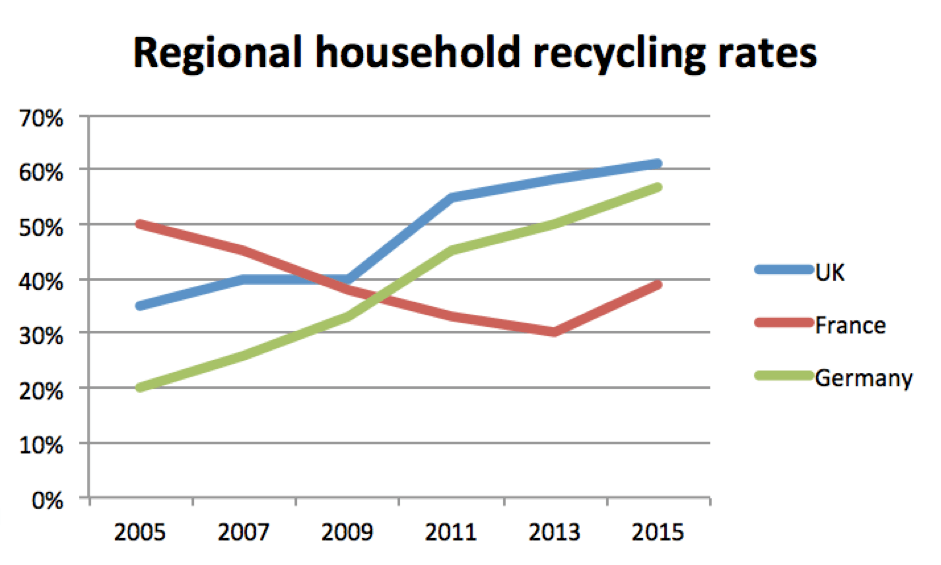 The graph illustrates the rates of recycling in the households of three different countries: The UK, France and Germany from 2005-2015.The data shows that the UK and Germany recycle …, France recycles …. Generally, … in the UK and Germany increased at similar rates, while France’s rates showed a steady ….In 2005, France had the highest …, with 50% of households recycling. However, this number declined … until reaching a low of 30% in …, before rising again to …. The UK and France started at … and … respectively in …. Both rose steadily until 2007. In that year, the UK plateaued until … again to 50% in 2011 and climbing to … in 2015. Germany on the other hand showed a … from 20% in 2005 to just below … in 2015.It can be seen that the UK has the highest rates of household recycling of the three countries, with Germany …. France, although starting with …, is now … of the three.Task 2. The bar chart below shows the total number of minutes (in billions) of telephone calls in the UK, divided into three categories, from 1995-2002. Summarise the information by selecting and reporting the main features, and make comparisons where relevant. Write at least 150 words. The last paragraph is given for you:To sum up, although local fixed line calls were still the most popular in 2002, the gap between the three categories had narrowed considerably over the second half of the period in question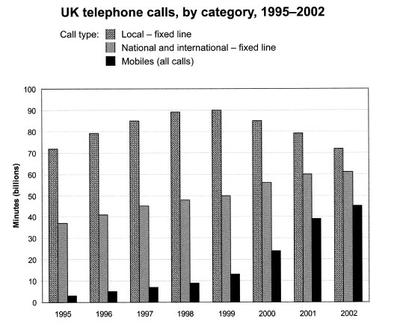 Task 3. Read the information presented. Decide which graph will be the most suitable and build it up. The name of the graph is given for you: “The graph below shows the average number of UK commuters travelling each day by car, bus and train between 1970 and 2030”.The line graph compares figures for daily travel by workers in the UK using three different forms of transport over a period of 60 years.It is clear that the car is by far the most popular means of transport for UK commuters throughout the period shown. Also, while the numbers of people who use the car and train increase gradually, the number of bus users falls steadily.In 1970, around 5 million UK commuters travelled by car on a daily basis, while the bus and train were used by about 4 million and 2 million people respectively. In the year 2000, the number of those driving to work rose to 7 million and the number of commuting rail passengers reached 3 million. However, there was a small drop of approximately 0.5 million in the number of bus users.By 2030, the number of people who commute by car is expected to reach almost 9 million, and the number of train users is also predicted to rise, to nearly 5 million. By contrast, buses are predicted to become a less popular choice, with only 3 million daily users.Задание: Подготовить к представлению двуязычный глоссарий по тематике проводимого исследования. Представить извлеченную из научной иноязычной статьи по направлению подготовки информацию в виде резюме (количество печатных знаков – 2500 - 3000).Пример практического задания по теме 5. Представление письменного перевода научного иноязычного текста объемом 15 000 печатных знаков по направлению подготовки с учетом специфики профиля. Успешное выполнение письменного перевода является условием допуска ко второму этапу экзамена. Качество перевода оценивается по зачетной системе.Совместная проектная деятельность в рамках соответствующего научного направления.Типовые задания по французскому языку.Примеры вопросов по теме 1Что изучает лингвистика?Какие разделы выделяют в лингвистике?Как лингвистика определяет слово «язык»? Какие две базовые функции языка выделяют в лингвистике?Один из разделов лингвистики – лексикология. Что является предметом лексикологии и основной единицей этого раздела?Какие единицы языка вы знаете?Какая область языкознания занимается изучением слов? Дайте определения пассивной и активной лексики.Какие функциональные стили изложения вы знаете?Что означает термин «подъязык»? Существует ли разница в понятиях подъязык и язык для специальных целей? Задание: Подобрать 3 научные статьи на иностранном языке по направлению подготовки с учетом специфики профиля (каждая не менее чем на 5 000 печатных знаков) и подготовить краткое сообщение на иностранном языке о проблемах, рассматриваемых в этих статьях. Примеры вопросов по теме 2Что понимают под методикой и техникой перевода?Понятие и особенности профессиональной лексики. Дайте определение профессиональной лексики.Какие две основные формы переводческой деятельности выделяют?Какие типы словарей для переводческой практики вы знаете?Что такое термин? Что понимают под терминологией? Терминированной лексикой? Терминосистемой?Что понимают под термином «эквивалентность перевода»? Какие виды эквивалентности вы знаете?Что такое переводческие трансформации? Какие виды переводческих трансформаций вы знаете? Задание: Подобрать 2 научные статьи на иностранном языке по направлению подготовки с учетом специфики профиля (каждая не менее чем на 8 000 – 10 000 печатных знаков) и подготовить по выделенному преподавателем фрагменту по одной из статей аннотацию, по второй статье - реферат (реферативный перевод на русский язык).основные клише для аннотирования, реферирования текста, организации сообщения на французском языкеPour présenter l'idée générale (Для выражения основной идеи текста):Dans cet article il s'agit de ... – В этом статье речь идет …Cet article traite de ... –  Этот текст затрагивает …La problématique de ce texte s'articule autour de ... – Проблематика этого текста основывается… L’idée générale de cet article est … – Главная идея текста …Le problème discuté est d’une grande importance aujourd’hui parce que ... –  Обсуждаемая проблема имеет сегодня большое значение, потому что ...L’article nous fait connaître les progrès dans le domaine …  – Статья знакомит нас с достижениями в области …Certains sont persuadés que … – Некоторые убеждены в том, что …D’autres disent que … – Другие говорят, что …Ce n’est pas par hasard que l’auteur … – Не случайно, что автор …Pour structurer l'information( Чтобы представить структуру изложения информации):Pour commencer l'auteur (le journaliste) affirme que ... – Вначале автор утверждает, что…Il aborde le sujet en expliquant... – Он начинает изложение с объяснения… Puis [ensuite, deuxièmement, en deuxième lieu] ... – Затем / потом / во-вторыхIl continue en ajoutant... – Он продолжает, добавляя …Il attire l'attention sur ... – Привлекает внимание к …Il revient sur la question de... – Возвращается к вопросу …Il mentionne ... – Упоминает…Il constate ...  – Констатирует…Il souligne ... – Подчеркивает …Il précise ... – Уточняет …Il analyse ... – Анализирует …Il compare... – Сравнивает…Il se pose la question de ... – Задается вопросом …Enfin [finalement, en dernier lieu]... – Наконец / в конце/ в заключении Pour finir il expose ... – В заключении он выражает …En conclusion il cherche à démontrer ... – В заключении он пытается показать …Il est à noter que … – Необходимо отметить, что …Il faut remarquer que … – Надо подчеркнуть, что …L’auteur de cet article a montré que … – Автор статьи показал, что …Pour exprimer votre opinion (Для выражения своего мнения):A mon avis [d'après moi]... – По моему мнениюEn ce qui me concerne ... – Что касается меня …Je suis persuadé que ... -  Я убежден, что …Ce qui me paraît important, c'est... – Что мне кажется важным, так это … Le problème qui a particulièrement  retenu mon attention, est celui de … - Проблема, которая особенно привлекла мое внимание, – это …Les statistiques ont prouvé que … - Статистические данные доказали, что …Pour terminer, je voudrais dire quelques mots sur … - В завершение я хотел бы сказать несколько слов о …Pour exprimer votre accord (Для выражения согласия):Je suis absolument d'accord avec ... – Я абсолютно согласен …Je suis entièrement de l'avis de .... – Я полностью поддерживаю точку зрения…Je partage l'opinion de .... – Я разделяю точку зрения …C’est exactement ce que je pense à ce sujet. – Это именно то, что я думаю по этому поводу.Pour faire des objections (Для выражения замечаний):Je ne suis pas tout à fait d'accord avec ... sur ce point. – Я не совсем согласен с этой точкой зрения. Certes, c'est vrai, mais d'autre part, il faut tenir compte de ... (il ne faut pas oublier que ...) – Конечно, это так, но, с другой стороны, надо учесть, что …A ce sujet, je voudrais faire remarquer que ... – По этому вопросу я хотел бы подчеркнуть, что ...Pour exprimer votre désaccord (Для выражения несогласия):Je ne suis pas absolument d'accord avec ... – Я совершенно не согласен …Je ne partage pas l'avis de ... à ce sujet. – Я не разделяю мнения … по этой теме.Реферативный перевод предполагает выборку главной мысли или сути статьи.Этапы реферативного перевода:Ознакомление с иностранным материалом, выявить научную новизну и значимость материала. Помимо этого, важно определить ключевые слова для полного осмысления информации.Выбор определённой справочной литературы и словарей, нужных для грамотного процесса перевода. Данный этап состоит в том, что переводчику следует изучить текст еще раз и мысленно его декодировать, выделяя основные аспекты. Но к основному письменному переводу нужно приступить чуть позже.Разделение текста на смысловые части, учитывая все аспекты. Переводчику нужно записать фрагменты перевода, получившиеся в связи выполнением всех вышеперечисленных этапов, по заданном плану.Сравнение текста оригинала с переводом, легкое редактирование и внесение некоторых изменений в случае неправильного преобразования иностранного материала.Последний этап заключается в правильном в оформлении проделанной работы, учитывая определенную структуру: правильный реферативный перевод отвечает на вопрос о том, что за важная информация содержится в тексте оригинала или первоисточника.Пример практического задания по теме 3«Сommunication d’affaires»1. Remettez le dialogue dans l’ordre. Marc Jakson C’est à propos de sa participation à l’Exposition internationale à Bruxelles. Je voudrais préciser les dates de son séjour. Bonjour, mademoiselle. Je voudrais parler au Directeur commercial M. Sauvageot. C’est très gentil de votre part. Voilà... Je suis de passage à Paris et je voudrais rencontrer M. Sauvageot.Bien sûr. Vous pouvez m’appeler au 01.45.38.75.10.Allô! Merci bien, mademoiselle. Je compte sur vous. Au revoir, mademoiselle. Ah, oui, excusez-moi! Je suis Marc Jakson, Directeur commercial de la société belge BARTOLET.SecrétaireJe vois. Peut-on vous rappeler pour fixer votre rendez-vous avec M. Sauvageot? Société HAVAL vous écoute. Au revoir, monsieur.C’est de la part de qui? Très bien, M. Jakson. J’ai tout noté. Je transmettrai toute l’information à M. Sauvageot. Malheureusement, M. Sauvageot est absent cet après-midi. Voulez-vous lui laisser un message? A quel sujet, s’il vous plaît? 2. Choisissez des formulations correctes.1. Choisissez une formulation correcte pour se prérenter (vous décrochez le téléphone).A) Bonjour, ici Sylvie Gagnon, secrétaire chez Lemieux incorporéB) Service des communications, Sylvie Gagnon, bonjour!C) Salut! Je m’appelle Sylvie Gagnon.D) Bonjour Jean-Louis, c’est Sylvie.2. Choisissez une formulation correcte pour connaître le nom de l’appelant.a) Qui l’appelle? b) Qui parle?c) De la part de qui, s’il vous plaît?d) C’est vous, M. Legrand?3. Choisissez une formulation correcte pour connaître le motif de l’appel.a) Que puis-je faire pour vous?b) C’est pourquoi?c) Pourquoi vous téléphonez?d) Quelle est la raison de votre appel?3. Vous entendez souvent ces expressions au téléphone. D’après vous, que cela  désigne?Raccrocher le combiné Rapporter un rendez-vousC’est de la part de qui?Ne quittez pas, je vous la passe.4. Complétez le dialogue. Le chargé de recrutement: Bonjour, je voudrais parler à monsieur Vallet.Le candidat:Le chargé de recrutement: Je suis directeur des ressources humaines de la société N. Nous avons les documents que vous avez remplis il y a trois jours pour obtenir un poste dans notre entreprise.Le candidat: Le chargé de recrutement: Votre candidature nous intéresse beaucoup et je voudrais vous poser quelques questions.Le candidat:Le chargé de recrutement: Qu'est-ce qui vous motive le plus dans le poste qu’on vous propose?Le candidat:Le chargé de recrutement: Trés bien. Quelles sont vos points forts?Le candidat:Le chargé de recrutement: Et les défauts?Le candidat:Le chargé de recrutement: Alors. Il nous faut quelqu’un qui peut effectuer les relations avec nos clients les cinq soirs par semaine.Le candidat:Le chargé de recrutement: Dans ce cas nous prions de vous présentez le 10 mai au bureau des ressources humaines.Le candidat:Le chargé de recrutement: Entendu. Au revoir.Le candidat:5. Imaginez le dialogue Vous venez de passer votre entretien d’embauche avec le directeur des ressources humaines. Vous téléphonez à votre copine et lui racontez comment cela s'est passé et quelles questions il vous a posées.6. Traduisez une conversation téléphonique en français:– Отель «Париж», здравствуйте! – Доброе утро, месье. Я звоню, чтобы зарезервировать номер. У вас есть номер на эти выходные?– О, мадам! Извините, но на эти выходные отель полностью забронирован.– Тогда я хотела бы сделать бронь на следующую неделю, если это возможно.– На следующей неделе... Я проверю... На сколько человек?– На двоих.– Минуточку, пожалуйста... Да, есть...  На сколько ночей вы собираетесь остановиться?– На три ночи. С пятницы 14-го по воскресенье 16-го.– Да, это возможно. Хотите забронировать двухместный номер?– Да, двухместный номер с одной кроватью.  Сколько это будет стоить?– Двухместный номер стоит сто шестьдесят евро в день.– Нормально. Включен ли завтрак в стоимость?– Конечно, мадам, завтрак включен в стоимость.– Хорошо, тогда я хотела бы зарезервировать номер. Но я предпочла бы светлую комнату с видом на площадь, если это возможно, пожалуйста.– Прекрасно, это возможно. Минутку. Я запишу ваши данные. На чьё имя оформлять бронь?– Дюпон. Мари Дюпон.– Извините, вы не могли бы произнести своё имя по буквам? – Да, Д-Ю-П-О-Н.– Хорошо. Назовите свой номер сотового телефона, пожалуйста.– 06-42-64-92-00.– Спасибо. Повторяю... бронирование на три ночи, с 14-го по 16-е, двухместный номер на двоих.– Большое спасибо, месье. Вы очень любезны.– Пожалуйста. До встречи!– До свидания! «Correspondance commerciale»1. Remettez dans l’ordre les parties d’une lettre commerciale.(1) Je vous serais bien obligé de m’expédier régulièrement vos nouveaux catalogues.(2) Recevez, Messieurs, l’assurance de mes sentiments distingués.(3) P.J.(4) Messieurs,(5) M. Brandt(6) Je vous remercie de votre lettre du 14 janvier, renfermant votre liste de prix et vos nouveaux échantillons.(7) Vous trouverez ci-inclus un chèque sur Paris de 5 mille francs pour règlement de votre facture du 20 décembre.a) 4, 6, 1, 7, 2, 5, 3		b) 5, 6, 3, 7, 2, 4, 1		c) 4, 2, 3, 1, 6, 5, 7	2.  Rédigez une letter en réponse à une annonce d’offre de stage:L’Association de Jeunes pour le Développement à Bagnolet (AJDB) recrute: Nous recrutons un/e stagiaire en communication digitale (réseaux sociaux / web)Les missions qui te seront confiées sont les suivantes :Participer à la mise en oeuvre de la stratégie de communicationCommuniquer sur les actions de l’association sur les médias (facebook, instagram…)Élaborer des supports de communication (dossier, powerpoint, plaquette, visuel web...)Profil idéal : Tu es diplômé/e BAC +3  en communication et/ou marketing.Tu as un fort intérêt pour le secteur associatif et tu souhaites t’impliquer pour l’engagement solidaire et citoyen.Tu es autonome et capable de faire preuve d’une belle efficacité.Tu es créatif/ve et force de proposition.Tu as une parfaite maîtrise de la langue française.Tu es rigoureux/se, enthousiaste et apte à travailler en équipe.Le poste se situe au 5 rue Pierre Brossolette 93170 Bagnolet.Type de contrat - convention de stage et horaire à temps plein pour une durée de 1 mois.Pour postuler merci de nous envoyer un CV à jour @ : ajdb.bagnolet@gmail.com3.  Traduisez en français une lettre de candidature spontannée.От:Жерар Мэйнарул. Вольтера, 344000 НантТел. 06 50 37 10 85e-mail: jerardmaynard21@gmail.frКому:contact@societe.comНант, 21 декабря 2019Тема: объявление на сайте о вакансии разработчика веб-сайтовЗдравствуйте!Из объявления, опубликованного на вашем сайте dossierfamilial.com, я узнал о вакансии и хочу подать заявку на должность разработчика сайтов.Так как моим увлечением является интернет и графический дизайн, я ориентировал своё образование на получение диплома, который сегодня позволяет мне владеть языками веб-разработки (HTML, Java, Flash, PHP..), а также CMS. Сознавая стремительное развитие интернет-технологий, я постоянно слежу за новинками в этой области, чтобы совершенствовать свои знания и быть в курсе последних событий.Являясь открытой и творческой личностью, я быстро адаптируюсь в новом коллективе и готов к совместной работе над проектами. Но я также могу работать автономно.Я убеждён в том, что мои навыки и знания будут полезны для вашей компании. Я высылаю вам в качестве приложения своё резюме и портфолио, где представлены мои личные работы.Жду с нетерпением собеседования и прошу Вас принять мои искренние приветствия.Жерар Мэйнар Приложение: краткая биография, портфолиоЗадание: Подготовить доклад по тематике своего исследования.Пример практического задания по теме 4Lisez et tentez de mémoriser le vocabulaire nécessaire à la description et l’analyse des graphiquesLes chiffres montrent / indiquent / illustrent…… une forte augmentation… une amélioration rapide                … une croissance modérée… une progression importanteL’activité / la situation…… a fortement augmenté en 2017… s’est rapidement améliorée… a connu une croissance modérée… a progressé de manière importanteOn peut constater / noter / observer……une diminution importante…une baisse considérable                 …une chute drastique…un ralentissementLes chiffres montrent / indiquent que la situation……a diminué de façon importante…a considérablement baissé…a chuté de manière drastique…a ralenti de façon constanteLes courbes montrent… …une stabilisation…une stagnation… un maintien du chômage en 2017La situation…….se stabilise…stagne…se maintient en 2017Les graphiques montrent une fluctuation depuis de nombreuses années.Le pourcentage / le taux30 % (pourcent) des personnes interrogées a répondu OUI.Le taux de chômage a augmenté de 2% pour atteindre 8% en 2017Le taux a diminué de 30 à 25% / Nous remarquons une diminution de 5%Le taux a baissé de 5% / Il y a une baisse de 5 %Le taux a chuté de 5% / Il y a une chute de 5%Le taux est supérieur à 5%Le taux est inférieur à 5%1.  Analysez les graphiques concernant le sentiment face à l’élection présidentielle. Comparez le sentiment des chefs d’entreprise et des salariés en comparant les taux. Que pouvez-vous en déduire? Utilisez le vocabulaire nécessaire ci-dessus.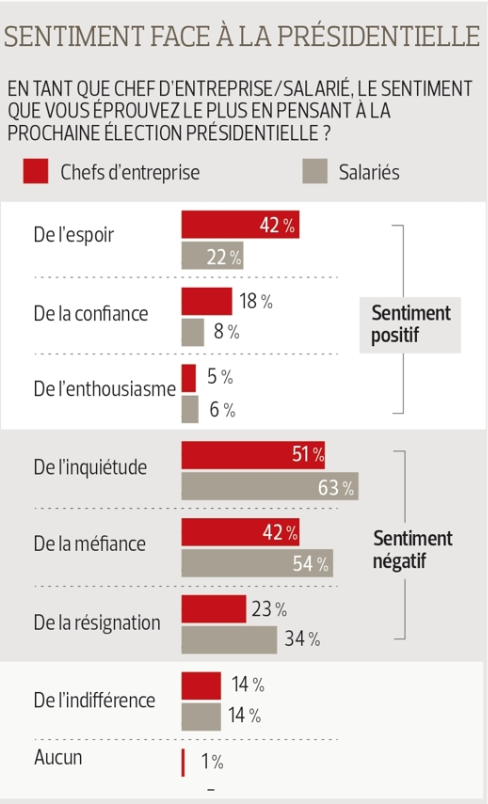 2. Dans un monde saturé par l’information, les infographies sont d’excellents outils, beaux et concis, pour communiquer avec son audience. Elles rassemblent les qualités des images, des diagrammes ou graphiques, du texte et présentent l’information de manière digeste.L’inforgaphie ci-dessous montre les types de déchets ménagers répartis en cinq categories, et la quantité de déchets produits annuellement par les différentes régions du monde. Décrivez le problème, résumez les informations et faites des comparaisons, le cas échéant (utilisez au moins 150 mots). Le premier paragraphe est déjà écrit:La question des déchets au niveau mondial commence à devenir un véritable casse-tête. Les chiffres de la production de déchets et du recyclage sont vertigineux. D’après un rapport de la Banque Mondiale, le monde produit 2,01 milliards de tonnes de déchets par an, dont 33 % ne seraient pas traités correctement. Un chiffre qui va aller en grandissant dans les années qui viennent, à cause de l’augmentation de la population et de l’occidentalisation de nos modes de vie.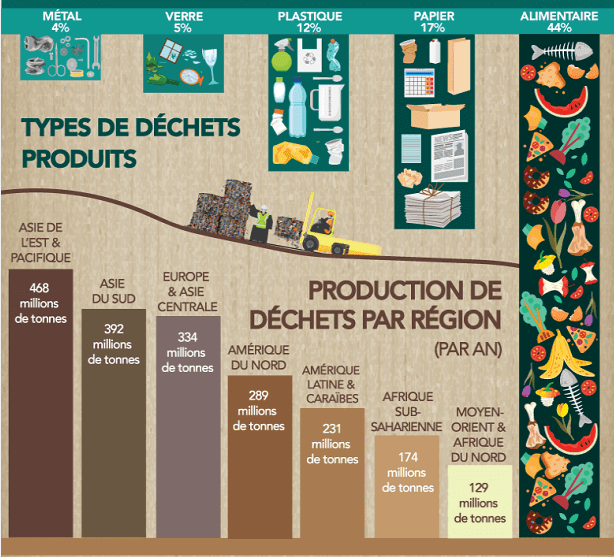 3. Lisez attentivement les informations ci-dessous. Décidez quel graphique sera le plus approprié et construisez-le. Le nom du graphique est “Les pays qui attirent le plus les travailleurs” Et vous, avez-vous déjà pensé à vivre dans un autre pays pour votre travail ? Selon une vaste enquête réalisée par le Boston Consulting Group, cabinet international de conseil en management, la proportion de la population mondiale disposée à s’expatrier pour le travail a chuté. Cette étude sur les évolutions du marché du travail et les préférences de carrière est l’une des plus grandes jamais réalisées (366 000 participants dans 197 pays). Dans l’édition de cette année, l’enquête montre que les États-Unis restent la destination mondiale la plus populaire en ce qui concerne le travail. Le graphique ci-dessous indique que 34 % des personnes interrogées seraient disposées à vivre aux États-Unis pour un travail qui leur convient. En Europe, le Royaume-Uni était en tête des destinations populaires pour les travailleurs étrangers dans l’édition précédente. Il a récemment été remplacé par l’Allemagne et ses centrales électriques, qui est venu prendre la deuxième place avec 26 %. Le Royaume-Uni a pris la 5ème position avec 20 % derrière le Canada (24 %) et l’Australie (21 %). Trois autres pays de l’Union européenne se sont retrouvés dans le top 10 des pays les plus populaires parmi les immigrants potentiels, mais leurs proportions sont beaucoup plus faibles que dans les cinq premiers. Ainsi, 14% des personnes interrogées veulent venir travailler en Espagne et en France; en Italie - 11%. Dans le classement était également la Suisse, il aimerait travailler 13% des répondants. La Chine, malgré une croissance économique fulgurante, est absente du top 10. Le Japon est le seul pays asiatique à faire son entrée dans le classement à la 10ème place.Задание: Подготовить к представлению двуязычный глоссарий по тематике проводимого исследования. Представить извлеченную из научной иноязычной статьи по направлению подготовки информацию в виде резюме (количество печатных знаков – 2500 - 3000).Пример практического задания по теме 5Представление письменного перевода научного иноязычного текста объемом 15 000 печатных знаков по направлению подготовки с учетом специфики профиля. Успешное выполнение письменного перевода является условием допуска ко второму этапу экзамена. Качество перевода оценивается по зачётной системе.Совместная проектная деятельность в рамках соответствующего научного направления.Типовые задания по немецкому языку.Примеры вопросов по теме 1:Что изучает лингвистика?Какие разделы выделяют в лингвистике?Как лингвистика определяет слово «язык»? Какие две базовые функции языка выделяют в лингвистике?Один из разделов лингвистики – лексикология. Что является предметом лексикологии и основной единицей этого раздела?Какие единицы языка вы знаете?Какая область языкознания занимается изучением слов? Дайте определения пассивной и активной лексики.Какие функциональные стили изложения вы знаете?Что означает термин «подъязык»? Существует ли разница в понятиях подъязык и язык для специальных целей? Задание: Подобрать 3 научные статьи на иностранном языке по направлению подготовки с учетом специфики профиля (каждая не менее чем на 5 000 печатных знаков) и подготовить краткое сообщение на иностранном языке о проблемах, рассматриваемых в этих статьях.  Примеры вопросов по теме 2:Что понимают под методикой и техникой перевода?Понятие и особенности профессиональной лексики. Дайте определение профессиональной лексики.Какие две основные формы переводческой деятельности выделяют?Какие типы словарей для переводческой практики вы знаете?Что такое термин? Что понимают под терминологией? Терминированной лексикой? Терминосистемой?Что понимают под термином «эквивалентность перевода»? Какие виды эквивалентности вы знаете?Что такое переводческие трансформации? Какие виды переводческих трансформаций вы знаете? Задание: Подобрать 2 научные статьи на иностранном языке по направлению подготовки с учетом специфики профиля (каждая не менее чем на 8 000 – 10 000 печатных знаков) и подготовить по выделенному преподавателем фрагменту по одной из статей аннотацию, по второй статье - реферат (реферативный перевод на русский язык).Ключевые фразы и клише для написания аннотаций на немецком языке:1. Im Artikel handelt es sich um – В этой статье рассматривается ...2. Im Aufsatz warden folgende Fragen gestellt – В статье ставятся следующие вопросы3. Im Text werden die folgenden 3 Punkte behandelt –   В тексте обсуждаются следующие 3 пункта4. Zuerst handelt es sich um … , dann wird … betrachtet, anschliessend …, zum Schluss – Вначале обсуждается … , затем рассматривается … , в заключении говорится5. Erstens …, zweitens…, drittens – Во-первых…, во-вторых…, в-третьих6. Im ersten Teil des Aufsatzes geht es um – В первой части статьи рассматривается7. Der letzte Teil ist …gewidmet – Последняя часть посвящена8. Schliesslich wird im Text die Frage … erörtet – В заключении осмысляется вопрос9. Heutzutage ist allgemein anerkannt, daß – В настоящее время принято считать, что10.  Ein beständiges Thema in … ist – Преобладающей темой является 11. Diese Untersuchung erforscht die Ursachen für … – Это исследование посвящено изучению причин 12. Die Autoren neuerer Studien haben festgestellt, daß –  Авторы, ранее занимавшиеся этими исследованиями, предположили13. Zwei kurze Beispiele können dabei helfen, das Konzept zu verdeutlichen –Два кратких примера могут разъяснить точку зрения 14. Es ist wichtig zu betonen, daß – Важно подчеркнуть, что15. In Anlehnung an … haben Wissenschaftler dargelegt, daß – Следуя … , ученые дискутировали по поводуРеферативный перевод предполагает выборку главной мысли или сути статьи.Этапы реферативного перевода:Ознакомление с иностранным материалом, выявить научную новизну и значимость материала. Помимо этого, важно определить ключевые слова для полного осмысления информации.Выбор определенной справочной литературы и словарей, нужных для грамотного процесса перевода. Данный этап состоит в том, что переводчику следует изучить текст еще раз и мысленно его декодировать, выделяя основные аспекты. Но к основному письменному переводу нужно приступить чуть позже.Разделение текста на смысловые части, учитывая все аспекты. Переводчику нужно записать фрагменты перевода, получившиеся в связи выполнением всех вышеперечисленных этапов, по заданном плану.Сравнение текста оригинала с переводом, легкое редактирование и внесение некоторых изменений в случае неправильного преобразования иностранного материала.Последний этап заключается в правильном в оформлении проделанной работы, учитывая определенную структуру: правильный реферативный перевод отвечает на вопрос о том, что за важная информация содержится в тексте оригинала или первоисточника.Пример практического задания по теме 3:Ergänzen Sie das Verb „lassen“ und übersetzen Sie die Sätze ins Russische.Er spricht sehr viel und ... uns nicht arbeiten....Sie mich bitte durch! Die Zuschauer ...ihre Mäntel und Jacken in der Garderobe. Diese Frage ... uns nicht in Ruhe. ... Sie mir Zeit bitte! Mein Kassettenrecorder ist kaputt, ich ... ihn reparieren.Der Mathematiklehrer ... die Schüler eine schwierige Rechenaufgabe lösen.Meine Großeltern ... uns die ganze Wohnung neu tapezieren.... mich meine Verspätung erklären! Ich ... deine liebe Mutti herzlich grüßen!Bilden Sie Sätze mit lassen im Perfekt nach dem Beispiel.Weißt du noch? Unsere Oma hat ihrem Hund Bingo einfach alles erlaubt. ... von ihrem Teller fressen. - Sie hat ihn von ihrem Teller fressen lassen.... aus ihrer Tasse trinken.... auf dem hellen Sofa liegen.... in ihrem Lieblingssessel sitzen.... auch nachts im Garten bellen.... die Katzen der Nachbarn jagen.... die teuren Schuhe kaputt beißen.... sogar in ihrem Bett schlafen.Übersetzen Sie. Beachten Sie die unterschiedlichen Bedeutungsvarianten von „lassen“.Этот текст просто перевести на немецкий язык.Работодатель не впустил опоздавшего на интервью кандидата в кабинет.Он позволил своему собеседнику (der Gesprächspartner) договорить до конца и не перебивал (j-n unterbrechen) его.Оставьте верхнюю одежду в гардеробе!Давайте обсудим Ваши сильные и слабые стороны.Пусть твой начальник увидит, какой ты добросовестный (gewissenhaft) работник.Lesen Sie die folgende Situation, bestimmen Sie die Art des Privatbriefes und schreiben Sie Ihren Brief zu dieser Situation.   Stellen Sie sich vor, Sie wollen in der Bundesrepublik studieren. Schreiben Sie einen Brief an den DAAD und bitten Sie um Information über einen Studienaufenthalt in Deutschland.Links oben schreiben Sie eigene Anschrift, darunter die Anschrift des DAAD: Deutscher Akademischer Austauschdienst, Kennedy-Alee 50, D-5300 Bonn 2; rechts oben Ort und DatumTeilen Sie mit, dass Sie sich für einen Studienaufenthalt in der Bundesrepublik interessieren. Schreiben Sie, dass Sie deshalb zunächst wissen möchten, wer ausländische Studienbewerber berät. Schreiben Sie, dass Sie außerdem gern wüssten, ob es eine Pflicht zur Krankenversicherung gibt  und wie hoch sie ist. Fragen Sie, wie viel man für Studienmaterial, z.B. Bücher ausgeben muss. Bitten Sie um Auskunft über die Lebenshaltungskosten. Schreiben Sie, dass Sie wissen möchten, welche Möglichkeiten es gibt, ein Zimmer zu bekommen. Lesen Sie den folgenden Brief und bestimmen Sie die Art des Briefes. Setzen Sie dabei die passenden Konnektoren ein.aber – damit – dann – dass – denn – nachdem – obwohl – sodass – trotzdem – und – während – weder – weil – wenn – wie - zwarHans Müller                                                              Stuttgart, den 15.02.2007Goldner Str. 770045 StuttgartFrankfurter Neue NachrichtenMainstrasse 10060020 Frankfurt am MainIhr Artikel über das Schlafbedürfnis der deutschen vom 10.01.2007Sehr geehrte Damen und Herren,1……… ich Ihren Artikel mit großem Interesse gelesen habe, habe ich am Tag darauf gleich meinen Hausarzt besucht. 2 ……. ich eigentlich kerngesund bin, wache ich manchmal am Morgen auf und bin sogleich wieder hundemüde, 3 ……. ich am liebsten im Bett bleiben würde. 4…… ich unter der Woche um 10 Uhr ins Bett gehe und um halb acht aufstehe,5 …… ich zur Arbeit muss, kann ich am Wochenende lange schlafen. Das tue ich dann auch. 6…… fühle ich mich immer sehr müde.Ich denke, 7 …. ich kein typischer Vertreter meiner Landsleute bin, da diese bedeutend  weniger schlafen als ich. 8 ….. sie auch selten vor Mitternacht zu Bett gehen, so stehen sie doch immer sofort auf, sobald es hell wird. Mit den Hühnern, 9 …. man hier gern sagt. Ich habe nie verstanden, woher sie diese Kraft nehmen, 10 …. sie den  ganzen Tag über so fit sind. 11 ….. kann der eine, die anderen nach dem Mittagessen ein kurzes Schläfchen halten, aber die meisten haben heutzutage nur eine kurze Arbeitspause. 12 ….. trotzdem verändern sie diesen Lebensrhythmus nicht.Für mich ist das ein Rätsel, 13 ……. trotz dieser meist nur sechs Stunden Schlaf gibt es nur wenig Leute mit Schlafstörungen und nur wenige leiden unter den gefährlichen Folgen davon. Jeder weiß, dass Bluthochdruck die Adern angreift. Wenn das Hirn nicht mit Sauerstoff versorgt wird, wie dies bei Schlafaussetzern geschieht, führt das zur Zerstörung von Hirnzellen. Aber 14 …… finden Sie hier mehr Leute mit Herzinfarkten, noch leiden die Menschen stärker unter Kreislauferkrankungen.Mein Großvater ist heute 94 Jahre alt. Wenn Sie ihn fragen, was er gegen Schlafstörungen empfiehlt, 15 ……. werden Sie von ihm Folgendes zu hören bekommen: viel frische Luft, viel Arbeit und ab und zu etwas Verrücktes tun. Das sorgt für einen kurzen, 16 ……. tiefen und erholsamen Schlaf.Vielen Dank für Ihre Aufmerksamkeit.Mit freundlichen GrüssenHans MüllerЗадание: Подготовить доклад по тематике своего исследования.Пример практического задания по теме 4Redemittel: Über eine Graphik oder Schaubild zu sprechenAufgabe 1.Füllen Sie die Lücken aus bei Beschreibung der Grafik!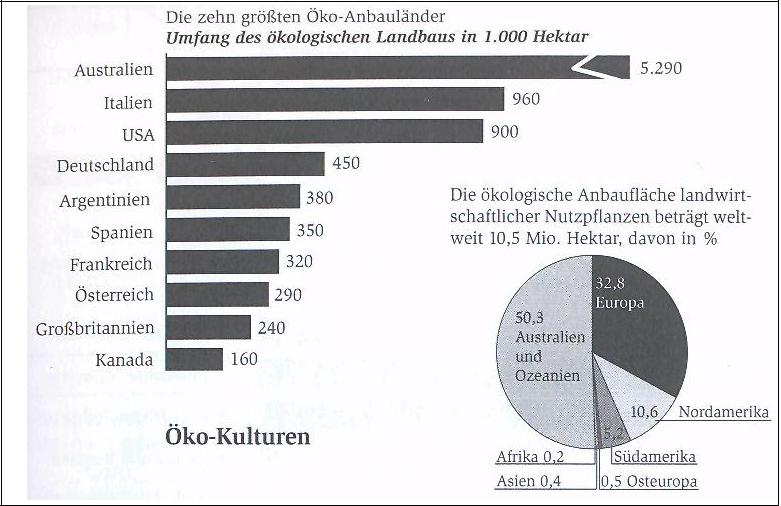 Lückentext:___________________ eine Statistik von SÖL, ________ August 2000.Das Schaubild______________________ den Umfang des ökologischen Landbaus in den zehn größten Öko-Anbauländern und auf den einzelnen Kontinenten. _______________unter den zehn wichtigsten Öko-Anbauländern steht Australien._________________________ Italien und die USA.________________________ steht Kanada.Von den südamerikanischen Ländern __________nur Argentinien ____den großen Zehn. In Osteuropa, Asien und Afrika ist_______, er ______ unter einem Prozent.Aufgabe 2.Füllen Sie die Lücken aus bei Beschreibung der Grafik.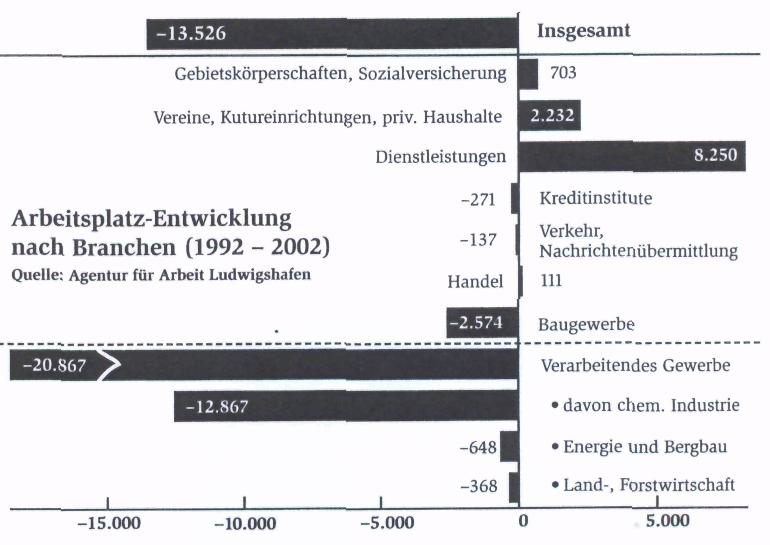 Lückentext:Die Grafik ______ die Arbeitsplatz-Entwicklung nach Branchen_______________ Ende 1992 bis Ende 2002________. ________________ist die Agentur für Arbeit Ludwigshafen. Insgesamt wird der ____________von 13.562 Arbeitsplätzen_________________. 8 _______gibt es aber durchaus auch ________, besonders bei den Dienstleistungen: Hier wurden 8.250 neue Arbeitsplätze _______________. Auch im kulturellen und privaten _____________ist ein __________von 2.232 Arbeitsplätzen zu________. Am stärksten ist der ___________ von Arbeitsplätzen im verarbeitenden Gewerbe: Er_________20.867. Davon ist mit 12.542 Arbeitsplätzen besonders die chemische Industrie___________ , ________________Energie und Bergbau sowie Land- und Forstwirtschaft. Ganz deutlich lässt sich an diesen Zahlen der ___________von der Industrie- zur Dienstleistungsgesellschaft________________.Aufgabe 3.Wohnen in den eigenen vier WändenSie sollen einen zusammenhängenden Text (dazu gehören eine Einleitung, Überleitungen zwischen den Teilthemen und ein Schluss) von ca. 250 Wörtern schreiben. Gehen Sie dabei auf folgende Punkte ein: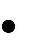 Stellen Sie das Schaubild „Wohnen in den eigenen vier Wänden“ dar; erläutern Sie die interessantesten (nicht alle!) Zahlen.Welches sind die Vorteile bzw. die Nachteile, in einem eigenen Haus oder in einer eigenen Wohnung zu wohnen?Wie ist die Wohnsituation in unserem Land: Gibt es viele Wohneigentümer? Wie würden Sie gerne wohnen? Begründen Sie Ihre Wünsche. 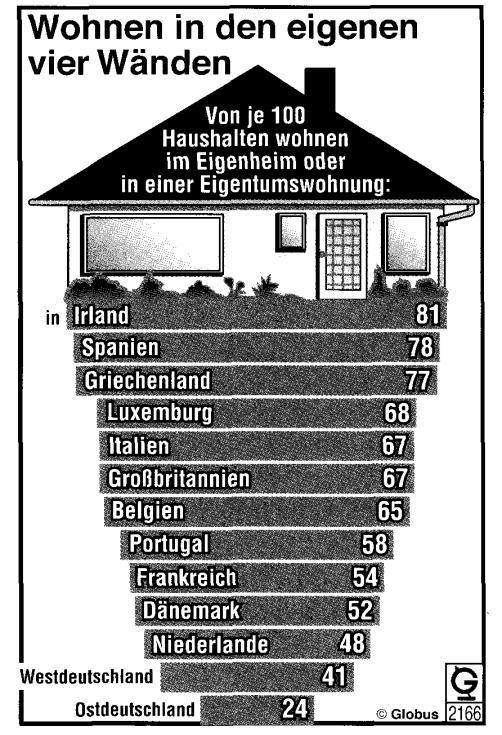 Beispiel: Wohnen in den eigenen vier Wänden(Einleitung / Darstellen des Themas)In dem folgenden Text geht es um die Vorteile bzw. die Nachteile von Eigentumshäusern und Eigentumswohnungen.(Überleitung zur Grafik)
Das Schaubild gibt darüber Aufschluss, in welchen europäischen Ländern die meisten und in welchen die wenigsten Wohneigentümer leben.(Herausragende Fakten / Zahlen des Schaubilds)
Die meisten Wohneigentümer gibt es in Irland. Dort wohnen 81 % aller Haushalte im Ei-genheim oder in einer Eigentumswohnung. Auch in Spanien und Griechenland gibt es viele Wohneigentümer. Im mittleren Feld liegen Länder wie Belgien mit 65 % und Portugal mit 58 %. Die wenigsten Wohneigentümer gibt es in Deutschland: In Westdeutschland leben immerhin noch 41 % aller Haushalte in der eigenen Wohnung oder im eigenen Haus. In Ostdeutschland dagegen beträgt dieser Anteil nur 24 %.(Überleitung zur Fragestellung „Vorteile / Nachteile“)
Das Wohnen im eigenen Heim oder in der eigenen Wohnung kann viele Vorteile, aber auch Nachteile mit sich bringen.(Vorteile / Nachteile)Ein wesentlicher Vorteil ist der finanzielle Aspekt: Statt monatlich Miete zu zahlen, die besonders in größeren Städten einen erheblichen Teil des Einkommens verschlingt, verfügt man über ein Eigentum, das einen sicheren Wert darstellt.Aber natürlich hat Wohneigentum auch Nachteile. So braucht man zunächst einmal ein ge-wisses Kapital und auch Einkommen, um sich eine eigene Wohnung zu leisten.(Überleitung zur nächsten Fragestellung und die Situation im Heimatland)
Aber diese Nachteile fallen nicht so sehr ins Gewicht, wenn wir die vielen Vorteile beden-ken, die das Wohneigentum bietet. Obwohl Wohneigentum so viele Vorteile hat, gibt es in meiner Heimat nur wenige Men-schen, die ein eigenes Haus oder eine eigene Wohnung besitzen, denn ...(Persönliche Wünsche / Bedürfnisse)Natürlich würde ich am liebsten auch in einem eigenen Haus leben, denn ... /oder:(Schluss)Diese Vorstellungen eines Tages realisieren zu können ist mein größter Wunsch.Задание: Подготовить к представлению двуязычный глоссарий по тематике проводимого исследования. Представить извлеченную из научной иноязычной статьи по направлению подготовки информацию в виде резюме (количество печатных знаков – 2500 - 3000).Пример практического задания по теме 5. Представление письменного перевода научного иноязычного текста объемом 15 000 печатных знаков по направлению подготовки с учетом специфики профиля. Успешное выполнение письменного перевода является условием допуска ко второму этапу экзамена. Качество перевода оценивается по зачетной системе.Совместная проектная деятельность в рамках соответствующего научного направления.Перечень вопросов для подготовки к экзамену (оценка сформированности компетенций УК-4, ОПК-1, ПК-1 в рамках промежуточной аттестации по дисциплине).Содержание экзаменационного билета:На кандидатском экзамене аспирант (соискатель) должен продемонстрировать умение пользоваться иностранным языком как средством профессионального общения в научной сфере.Аспирант (соискатель) должен владеть орфографической, орфоэпической, лексической и грамматической нормами изучаемого языка и правильно использовать их во всех видах речевой коммуникации, в научной сфере в форме устного и письменного общения.ГоворениеНа кандидатском экзамене аспирант (соискатель) должен продемонстрировать владение подготовленной монологической речью, а также неподготовленной монологической и диалогической речью в ситуации официального общения в пределах программных требований.Оценивается содержательность, адекватная реализация коммуникативного намерения, логичность, связность, смысловая и структурная завершенность, нормативность высказывания.ЧтениеАспирант (соискатель) должен продемонстрировать умение читать оригинальную литературу по специальности, опираясь на изученный языковой материал, фоновые страноведческие и профессиональные знания, навыки языковой и контекстуальной догадки.Оцениваются навыки изучающего, а также поискового и просмотрового чтения.В первом случае оценивается умение максимально точно и адекватно извлекать основную информацию, содержащуюся в тексте, проводить обобщение и анализ основных положений предъявленного научного текста для последующего перевода на язык обучения, а также составления резюме на иностранном языке.Письменный перевод научного текста по специальности оценивается с учетом общей адекватности перевода, то есть отсутствия смысловых искажений, соответствия норме и узусу языка перевода, включая использование терминов.Резюме прочитанного текста оценивается с учетом объема и правильности извлеченной информации, адекватности реализации коммуникативного намерения, содержательности, логичности, смысловой и структурной завершенности, нормативности текста.При поисковом и просмотровом чтении оценивается умение в течение короткого времени определить круг рассматриваемых в тексте вопросов и выявить основные положения в работе автора.Оценивается объем и правильность извлеченной информации.Структура кандидатского экзаменаУсловием допуска к сдаче кандидатского минимума по иностранному языку является подготовка реферата по прочитанной специальной литературе на иностранном языке и двуязычный глоссарий по отраслевой специализации соискателя. Реферат представляет собой реферативный перевод на русский язык содержания прочитанной специальной литературы (объемом 240-300 стр.) на иностранном языке по проблематике научного исследования соискателя. К реферату прилагается двуязычный отраслевой глоссарий специальных терминов по проблематике научного исследования.Кандидатский экзамен по иностранному языку проводится в два этапа.На первом этапе аспирант (соискатель) выполняет письменный перевод фрагмента научного иноязычного текста по специальности на язык обучения. Объем текста – 15 000 печатных знаков.Успешное выполнение письменного перевода является условием допуска ко второму этапу экзамена. Качество перевода оценивается по зачетной системе. Второй этап экзамена проводится устно и включает в себя три задания:Изучающее чтение оригинального текста по специальности. Объем 2500–3000 печатных знаков. Время выполнения работы – 45–60 минут. Форма проверки: передача извлеченной информации осуществляется на иностранном языке (гуманитарные специальности) или на языке обучения (естественнонаучные специальности).Беглое (просмотровое) чтение оригинального текста по специальности. Объем – 1000–1500 печатных знаков. Время выполнения – 2–3 минуты. Форма проверки – передача извлеченной информации на иностранном языке (гуманитарные специальности) и на языке обучения (естественнонаучные специальности).Беседа с экзаменаторами на иностранном языке по вопросам, связанным со специальностью и научной работой аспиранта (соискателя).Методические материалы, определяющие процедуры оценивания знаний, умений, навыков и (или) опыта деятельности, характеризующих этапы формирования компетенций.Процедуры и средства оценивания элементов компетенций по дисциплине «Иностранный язык»Методические указания для аспирантов и соискателей по освоению дисциплины Дисциплина «Иностранный язык» предусматривает практические занятия и самостоятельную работу аспирантов. Успешное освоение дисциплины требует посещения и активной работы на практических занятиях, выполнения заданий преподавателя и ознакомления с основной и дополнительной литературой.В ходе практических занятий преподаватель объясняет основные лексико-грамматические аспекты в соответствии с тематическим содержанием разделов дисциплины и дает указания для самостоятельной работы.При подготовке к практическим занятиям студентам необходимо:перед каждым практическим занятиям просмотреть материал, пройденный на предыдущем занятии, выполнить лексико-грамматические упражнения, предложенные преподавателем в качестве самостоятельной работы, выучить пройденный вокабуляр, относящийся к изучаемой теме;подготовиться к монологической и/или диалогической речи по пройденной теме;В случае затруднений при работе с материалом, аспиранту следует обратиться к преподавателю за разъяснениями.Практические занятия являются неотъемлемой составляющей учебной дисциплины, служат для закрепления изученного материала, развития и совершенствования умений, навыков и соответствующих им компетенций для успешной коммуникации на иностранном языке.Аспирантам, пропустившим занятия (независимо от причин), не имеющим выполненных заданий для самостоятельной работы или не подготовившимся к данному практическому занятию, рекомендуется не позже чем в 2-недельный срок явиться на консультацию к преподавателю и отчитаться по теме, изученной на занятии.Ресурсное обеспечение дисциплины8.1. Основная и дополнительная учебная литература, необходимая для освоения дисциплины а) основная литература:Steve Oakes, Fances Eales. Speakout Upper Intermediate: Student's Book. — Pearson ESL, 2016.Бизнес-английский язык. Feel free in your business English: учебное пособие / Н.И. Чернова, Н.В.Катахова, Л.И. Петрова, Н.Б. Богуш. — М: МИРЭА, 2015. — с. 67Чернова Н.И., Катахова, Н.В., Ульянова Э.Ф. Английский язык. Методические указания для бакалавров, магистрантов и аспирантов по составлению графиков и таблиц. “Guidance to describing graphs, tables and trends”. М.: МИРЭА, 2016 - с. 36 (электронный ресурс).Карлина Н.Е., Абайдуллина О.С., Нанай Ф.А., Рыбакова Е.Е. Английский язык. Учебное пособие для бакалавров, специалистов и магистрантов всех направлений ИРТС М.: МИРЭА, 2016 – с. 124 (электронный ресурс)Steinmetz M., Dintera H., Deutsch für Ingenieure: ein DaF-Lehrwerk für Studierende ingenieur wissen schaftlicher Fächer. Wiesbaden, 2014.Басова Н.В., Ватлина Л.H. и др. Немецкий язык для технических вузов. М., 2016.Голубев А.П., Беляков Д.А., Смирнова И.Б. Немецкий язык для технических специальностей. М., 2016Гриценко С.А., Редькова И.С. Немецкий язык. Deutsch im Beruf und Leben. Немецкий в профессии и жизни. Методические указания и тренировочные упражнения для бакалавров и специалистов, обучающихся по всем направлениям Институтов Кибернетики, Информационных технологий, Инновационных технологий и государственного управления. М.: МИРЭА, 2016 – с. 61 (электронный ресурс). Чернова Н.И., Катахова Н.В. Английский язык: Методические указания для аспирантов и соискателей по чтению формул и описанию графиков. –М.: МГТУ МИРЭА, 2014. -20 с. Кудинова Т.В., Каппушева И.Ш., Нанай Ф.А. Grammar world. Методические указания и лексико-грамматические задания. — М.: РТУ МИРЭА, 2018.Малахова О.А., Дзодзяк Ю.Х. Английский язык. Учебно-методическое пособие. — М.: РТУ МИРЭА, 2019.Гриценко С.А. Wunschkonzert: Hauslektüre. Учебно-методическое пособие. — М.: РТУ МИРЭА, 2019.Миролюбова Н.А., Кудинова Т.В., Малина И.М. Electronics. Foundations. Методические указания и лексико-грамматические задания. — М.: РТУ МИРЭА, 2018.Кудинова Т.В., Миролюбова Н.А., Дидык Н.В. Английский язык. Учебно-методическое пособие. — М.: РТУ МИРЭА, 2019.Дидык Н.В. Vocabulary and grammar activator. Методические указания и контрольно-тренировочные задания по английскому языку. — М.: РТУ МИРЭА, 2016.Дидык Н.В. Vocabulary and grammar activator (part II). Методические указания и контрольно-тренировочные задания по английскому языку. — М.: РТУ МИРЭА, 2018.Абайдуллина О.С., Карлина Н.Е. Учебно-методическое пособие "Can Talk" Part one — М.: РТУ МИРЭА, 2017.Абайдуллина О.С., Карлина Н.Е. Учебно-методическое пособие "Can Talk" Part two — М.: РТУ МИРЭА, 2018.Карлина Н.Е., Нанай Ф.А., Абайдуллина О.С., Рыбкова Е.Е. Get on well with radioengineering and electronics. Учебное пособие — М.: МИРЭА, 2016.Рыбакова М.В. Обучение чтению иноязычных текстов по специальности. Учебно-методическое пособие для преподавателей. — М.: РТУ МИРЭА, 2019.Новосёлова Е.В. Weltund Technik. Учебно-методическое пособие.  — М.: МИРЭА, 2019.Новосёлова Е.В., Редькова И.С., Гриценко С.А. Aus der Welt der Physik und Radiotechnik. Учебно-методическое пособие.  — М.: МИРЭА, 2019.Фролов Ю.В., Гриценко С.А. Um den Computer herum. Технический немецкий язык. Учебно-методические указания.  — М.: МИРЭА, 2018.Богуш Н.Б., Иванова Е.А., Ослякова И.В. Французский язык. Учебное пособие для студентов всех направлений подготовки, приступивших к изучению французского языка. — М.: МИРЭА, 2018.Богуш Н.Б. Французский язык. Учебно-методическое пособие. — М.: МИРЭА, 2017.Дятлова Р.И., Чернова Н.И. Английский язык: New Technologies. Учебно-методическое пособие. — М.: МИРЭА, 2019.Дятлова Р.И. The environment. Методические указания. — М.: МИРЭА, 2018.Дятлова Р.И. Lifestyle in the UK and the USA. Методические указания. — М.: МИРЭА, 2018.б) дополнительная литература:BusinessWorld (части 1, 2) Москва – МИРЭА, 2007/08, 32с. 56с.Чернова Н.И., Цуникова Т.Г., Катахова Н.В. Английский язык. Методические указания и контрольные задания по аннотированию и реферированию для аспирантов и соискателей. Москва – МИРЭА, 2011, 32с.Erica J. Williams, Presentations in English, 2011, 131с.Мелихова, Г. С. Французский язык для делового общения: учеб. пособие. — 3-е изд., перераб. и доп. — М.: Издательство Юрайт, 2011. — 284 с.Monika Fingerhut. Deutsch lernenfür den Beruf. Max Hueber Verlag, 2008, 112с.Bossu, Henrotte. Finance des marches. Techniques quantitatives et applications pratiques. – Dunod, 2008, 130с.Pascal C. Communiquer avec un petit budjet. Astuces pour communiquer mieuxendepensantmoins. – Dunod, 2008, 120с.Bertin E., Godowski C. Comptabilitéet audit – Epreuve 4 du DSCG, 2006, 98с.Колядко С.В. Станьте экспертом. Практический курс делового французского языка. – Спб.: КАРО, 2006, 120с.Eisenreich H. Deutsch für Techniker. Leipzig, 1968.Зюзенкова О.М [и др.] Немецкий язык. Пособие по развитию умений и навыков устной речи для аспирантов, магистрантов и научных сотрудников = Deutsch: Mittel zur Entwicklung der Sprechfertigkeiten fur Aspiranten, Magistranden und wissen schaftliche Mitarbeiter. Минск, 2009.Кашпер А.И. Перевод немецкой научно-технической литературы. М., 1964.Лелюшкина К.С. Немецкий язык. Профессионально-ориентированный курс. Томск, 2010.Ба Л., Эснар К. Деловая переписка на французском языке. М: «Астрель», 2007.Герасимов Б.И., Бородулина Н.Ю., и др. Le français des affaires. М., «Форум», 2009Christian Ottavj. Monnaie et financement de l'économie. - Hachette – 2010.Манджиев А.А. Английский язык. Методические указания для бакалавров ИРТС и Электроники. “English Essentials for Electronics”. М.: МИРЭА, 2016 –с. 31 (электронный ресурс).8.2. Ресурсы информационно-телекоммуникационной сети Интернет, необходимые для освоения дисциплиныwww.economist.com http://www.moneyweek.fr/http://tempsreel.nouvelobs.com/economie/http://www.banquemondiale.org/http://www.oecd.org/home/0,3675,fr_2649_201185_1_1_1_1_1,00.htmlhttp://www.wto.org/indexfr.htmhttp://www.fondafip.org/http://www.lapagefinanciere.fr/lexique.phphttp://bibliolangues.free.fr/conception/FDA/page7activites.htmhttp://www.cndp.fr/stat-apprendre/insee/default.htm8.3. Информационные технологии, используемые при осуществлении образовательного процесса по дисциплине, включая перечень программного обеспечения и информационных справочных системПрограммные средства Microsoft Office. Веб-ресурс www. MyGrammarLab.com для выполнения дополнительных грамматических заданий.8.4. Материально-техническая база, необходимая для осуществления образовательного процесса по дисциплинеМатериально-техническая поддержка дисциплины обеспечивается активным использованием мультимедийного класса, а также учебной лаборатории, оснащенной интерактивной доской, мультимедийными средствами:лингафонные кабинеты «Б-407», «А-107», оснащенные компьютерами и аудио-визуальными средствами работы с мультимедийными ресурсами;учебная аудитория, оснащенная презентационным оборудованием.Рабочая программа дисциплины составлена в соответствии с требованиями ФГОС ВО по направлению подготовки 11.06.01 «Электроника, радиотехника и системы связи» с научной специальностью - 2.2.13 «Радиотехника, в том числе системы и устройства телевидения».РАБОЧАЯ ПРОГРАММА ДИСЦИПЛИНЫБ1.Б.02 «История и философия науки»Направление подготовки11.06.01 «Электроника, радиотехника и системы связи»Научная специальность2.2.13 «Радиотехника, в том числе системы и устройства телевидения»Квалификация выпускникаИсследователь. Преподаватель-исследовательФорма обученияОчнаяМосква 2021Цели освоения дисциплиныДисциплина «История и философия науки» имеет своей целью формировать у обучающихся универсальные (УК-1, УК-2, УК-3, УК-5, УК-6) и общепрофессиональные (ОПК-2, ОПК-3, ОПК-4, ОПК-5) компетенции в соответствии с требованиями ФГОС ВО по направлению подготовки 11.06.01 «Электроника, радиотехника и системы связи» (уровень подготовки кадров высшей квалификации) с учетом специфики научной специальности – 2.2.13 «Радиотехника, в том числе системы и устройства телевидения».Место дисциплины в структуре основной профессиональной образовательной программыДисциплина «История и философия науки» является дисциплиной базовой части блока 1 «Дисциплины (модули)» учебного плана направления подготовки аспирантов. Общая трудоемкость дисциплины составляет                                                                    4 зачетные единицы (144 акад. часа).Для освоения дисциплины «История и философия науки» обучающиеся должны обладать знаниями, умениями и навыками, полученными в результате формирования и развития компетенций в следующих дисциплинах и практиках:УК-3 (готовность участвовать в работе российских и международных исследовательских коллективов по решению научных и научно-образовательных задач):- организация научных исследований (1 семестр);ПК-1 (способность проводить исследования, разработку, проектирование и эксплуатацию устройств и систем, использующих электромагнитные волны для передачи и приёма информации в средствах радиосвязи и телевидения, в метрологии, биологии, медицине и промышленной технологии, а также исследования и создания теории новых электромагнитных явлений и принципов работы радиотехнических устройств и систем):- организация научных исследований (1 семестр);УК-4 (готовность использовать современные методы и технологии научной коммуникации на государственном и иностранном языках):- иностранный язык (2 семестр);ОПК-1 (владение методологией теоретических и экспериментальных исследований в области профессиональной деятельности):- иностранный язык (2 семестр);ПК-1 (способность проводить исследования, разработку, проектирование и эксплуатацию устройств и систем, использующих электромагнитные волны для передачи и приёма информации в средствах радиосвязи и телевидения, в метрологии, биологии, медицине и промышленной технологии, а также исследования и создания теории новых электромагнитных явлений и принципов работы радиотехнических устройств и систем):-иностранный язык (2 семестр).Планируемые результаты обучения по дисциплине, соотнесенные с планируемыми результатами освоения программы высшей квалификации (компетенциями выпускников)Содержание дисциплиныОбщая трудоемкость дисциплины составляет 4 зачетные единицы          (144 акад. часа).4.1. Распределение объема и содержания дисциплины (модуля) по разделам, семестрам, видам учебной работы и формам контроля4.2. Наименование и содержание разделов дисциплины4.3. Лабораторные работы (ЛБ)Учебным планом не предусмотрены.Практические занятия (ПР)Учебным планом не предусмотрены.Учебно-методическое обеспечение для самостоятельной работы обучающихся по дисциплинеВиды самостоятельной работы обучающегося, порядок и сроки ее выполнения:подготовка к лекциям и практическим занятиям с использованием конспекта лекций, материалов практических занятий и приведенных ниже (п 7.1 и 7.2) источников (в соответствии с расписанием занятий);оформление отчетов по выполненным практическим заданиям и теоретическая подготовка к их сдаче (в соответствии с расписанием занятий).Учебно-методическое обеспечение самостоятельной работы обучающихся по дисциплине «История и философия науки» включает учебно-методические пособия, разработанные на кафедре гуманитарных и общественных наук:История и философия науки («Философия науки»). Программа кандидатских экзаменов для аспирантов [Электронный ресурс]: Методические указания / Никитина Е.А., Вольнякова О.А. М.: МИРЭА – Российский технологический университет, 2019. — 1 электрон. опт. диск (CD-ROM). (МИРЭА Н 62).Этика науки [Электронный ресурс]: метод. материалы / О.Г. Арапов, Ю.К. Криволапова. — М.: МИРЭА, 2017. — Электрон. опт. диск (ISO).  (МИРЭА А79).Аксиология науки и техники. Программа спецкурса [Электронный ресурс]: метод. пособие для аспирантов и соискателей технич. спец. и напр. подготовки / под ред. Л.Н. Кочетковой; под ред. Л.Ф. Матрониной. — М.: МГТУ МИРЭА, 2014. — 16 с. — Электрон. опт. диск (ISO). (МИРЭА А42).Перечень вопросов для проведения текущего контроля и промежуточной аттестации – в соответствии с тематикой дисциплины.Фонд оценочных средств для проведения текущего контроля успеваемости и промежуточной аттестации обучающихся по дисциплине6.1. Перечень компетенций, на освоение которых направлено изучение дисциплины «История и философия науки» с указанием этапов их формирования в процессе освоения образовательной программы, представлен в п.3 настоящей рабочей программы.6.2. Описание показателей и критериев оценивания компетенций на различных этапах их формирования, описание шкал оценивания.6.2.1. Показатели и критерии оценивания компетенций, используемые шкалы оценивания6.2.2. Описание шкал оценивания степени сформированности элементов компетенцийШкала 1. Оценка сформированности отдельных элементов компетенцийШкала 2. Комплексная оценка сформированности знаний, умений и владений6.3. Типовые контрольные задания или иные материалы, необходимые для оценки знаний, умений, навыков и (или) опыта деятельности, характеризующих этапы формирования компетенций в процессе освоения образовательной программы.Типовые вопросы и задания для текущего контроля (оценка сформированности элементов (знаний, умений, владений) компетенций УК-1, УК-2, УК-3, УК-5, ОПК-2 в рамках текущего контроля по дисциплине) по разделам дисциплиныПримеры вопросов по разделу 1:Вопросы по теме «Теоретический уровень научного исследования»: Каковы основные характеристики теоретического научного исследования?  По статье «Эмпирическое и теоретическое» http://iph.ras.ru/elib/3541.htmlКаковы основные компоненты теории? Что такое «идеализированный объект теории»?Каковы функции теоретического знания? По статье «Теория»: http://iph.ras.ru/elib/2987.html По утверждению экстерналистов, развитие науки детерминировано социокультурными и личностными факторами, т.е. внешними факторами. Приведите аргументы в подтверждение данной позиции из истории вашей отрасли знаний. Интерналисты утверждают, что развитие науки определяется внутренней логикой развития ее идей и утверждений, т.е. внутренними факторами. Приведите аргументы в подтверждение данной позиции из истории вашей отрасли знаний. Прочтите главу VII «Кризис и возникновение научных теорий» книги    Т. Куна «Структура научных революций» (М.: Прогресс, 2007) и ответьте на следующие вопросы:Каковы различия между кризисной наукой и нормальной наукой?Существуют ли аномалии в описании и объяснении явлений и как их различить?Почему в результате кризиса рождается новая теория?В какой момент кризиса возникает уверенность в необходимости смены инструментария научного исследования?Вопросы для подготовки к коллоквиуму по теме «Наука как социальный институт».5.1. Научное сообщество.А) Каковы основные характеристики и функции научного сообщества? Интернет-версия издания: Новая философская энциклопедия: в 4 т. / Институт философии РАН; Нац. общест.-научн. фонд; Предс. Научно-ред. совета В.С. Степин. – М.: Мысль, 2000 – 2001 Статья «Научное сообщество» http://iph.ras.ru/elib/2020.htmlБ) Каковы основные виды профессиональных научных обществ?  В) Охарактеризуйте понятие «вклад» ученого. http://iph.ras.ru/elib/2020.htmlГ) Каковы основные признаки научной школы? По материалу «Научные школы» сайта Московского гуманитарного университета:  http://www.mosgu.ru/nauchnaya/school/ Д) Что такое «невидимый колледж»? Статья «Невидимый колледж» http://iph.ras.ru/elib/2027.html Е) Каковы основные этапы формирования новой научной специальности? По статье «Невидимый колледж» http://iph.ras.ru/elib/2027.html5.2. Науковедение и наукометрия. А) Что изучает науковедение? http://iph.ras.ru/elib/2014.html б) Каковы функции наукометрии? По статье «Наукометрия»:  http://iph.ras.ru/elib/2015.html  в) Что такое индекс цитирования? По статье «Индекс цитирования»: http://iph.ras.ru/elib/1218.html  и сайту РИНЦ  http://elibrary.ru/projects/citation/cit_index.asp?5.3. Нормы и ценности научного сообщества.А) концепция нормативного этоса науки Р. Мертона http://iph.ras.ru/elib/1861.html б) в чем отличие профессиональной ответственности ученого от социальной ответственности ученого?Сайт Российского Пагуошского комитета  http://www.pugwash.ru/history/int-pugwash/332.htmlВ) Как соотносятся свобода научного поиска и социальная ответственность ученых?Примеры вопросов по разделу 2:В чем заключается отличие формирования «идеального объекта» в естественных науках от формирования «идеального технического устройства» в технических науках? По статье «Технические науки» http://iph.ras.ru/elib/3007.html . Интернет-версия издания: Новая философская энциклопедия: в 4 т. / Институт философии РАН; Нац. общест.-научн. фонд; Предс. Научно-ред. совета В.С. Степин. – М.: Мысль, 2000 – 2001.Что такое «социальная оценка техники? https://www.gumer.info/bibliotek_Buks/Science/Step/index.php  Проведите сравнительный анализ инженерной традиции в философии техники (Э. Капп, П.К. Энгельмейер) и гуманитарная традиция в философии техники (К. Ясперс, М. Хайдеггер, Н. Бердяев, Х. Ортега-и-Гассет).Американский социолог науки Р. К. Мертон в середине XX в. сформулировал этические нормы, являющиеся основой профессионального поведения ученых: общность, универсализм, бескорыстность, организованный скептицизм. Современный британский исследователь Дж. Зиман  предложил  современным ученым ориентироваться на следующие принципы и нормы: право собственности, решение локальных задач, авторитарная система управления в определенных научных областях, работа на заказ, решающая роль экспертов. Под влиянием каких факторов изменились представления о научном этосе?Каковы основные этапы развития инженерной деятельности? Что такое информация? Интернет-версия издания: Новая философская энциклопедия: в 4 т. / Институт философии РАН; Нац. общест.-научн. фонд; Предс. Научно-ред. совета В.С. Степин. – М.: Мысль, 2000 – 2001 Статья «Теория информации» http://iph.ras.ru/elib/1264.html Назовите особенности теории информации. Интернет-версия издания: Новая философская энциклопедия: в 4 т. / Институт философии РАН; Нац. общест.-научн. фонд; Предс. Научно-ред. совета В.С. Степин. – М.: Мысль, 2000 – 2001 Статья «Теория информации» http://iph.ras.ru/elib/1264.html     Подготовка и оформление рефератаТема реферата выбирается аспирантом (соискателем) по согласованию с научным руководителем диссертации, а также научным консультантом кафедры гуманитарных и общественных наук, компетентным в вопросах истории развития данной отрасли науки. Реферат должен быть посвящен вопросам истории науки и научно-технического развития, прежде всего, в той сфере науки, в которой работает аспирант.Реферат оформляется в соответствии с требованиями, предъявляемыми к научной рукописи. Основные структурные части работы: план (содержание разделов), текст (введение, основной текст, заключение) и библиографический список.Требования к рукописи. Текст объемом 20-25 страниц должен быть распечатан на одной стороне стандартного листа (формат А4): шрифт Times New Roman; размер шрифта – ; межстрочный интервал – полуторный; ссылки на литературу выполняются в квадратных скобках (например: [1, с.15]); поля –     .Реферат сдается на кафедру для рецензирования не позднее, чем за месяц до экзамена. Без реферата с положительной рецензией аспирант не допускается к сдаче экзамена. Примерная тематика рефератовТехнические знания древности и Античности.Технические знания в Средние века (V-XIV вв.).Создание и использование научных приборов в XVI-XVII вв.Развитие техники и науки в Новое время. Роль техники в становлении экспериментального естествознания.XVIII век: становление технического и инженерного образования. Высшие технические школы – центры формирования технических наук. Изобретение радио и создание научно-теоретических основ радиотехники.Становление и развитие научно-технических основ космонавтики             (К. Циолковский, Ф. Цандер, Ю. Кондратюк и др.). Возникновение радиоэлектроники: В. Татаринов, А. Минц, А. Берг и др.Становление и развитие электротехники как науки в XIX в. Развитие системных и кибернетических представлений в технике. Особенности системотехнического и социотехнического проектирования.Эволюция менеджмента качества (Э. Деминг, Дж. Джуран, К. Исикава и др.).Основные этапы развития робототехники. Н. Винер: философско-методологическая программа создания кибернетики.Системотехника: исследование и проектирование «человеко-машинных систем».Развитие системных и кибернетических представлений в технике.Основные этапы и перспективы развития мобильной связи. Социокультурные последствия «мобильной революции».Проблемы надежности, безопасности и экологичности техники и технологии в современном мире.Научно-техническое развитие и глобальные проблемы современности.Социокультурные и технические предпосылки возникновения кибернетики: оценка ее роли в трудах Н. Винера.История информатики: вычислительный эксперимент и математическое моделирование как методы научного познания.Основные этапы развития вычислительной техники.Нейрокомпьютинг: предпосылки возникновения и развития.Информационная безопасность как актуальная проблема современности: техническая и гуманитарная составляющие.Перечень вопросов для подготовки к экзамену (оценка сформированности компетенций УК-1, УК-2, УК-3, УК-5, ОПК-2 в рамках промежуточной аттестации по дисциплине).Философия науки и ее предмет.  Наука как познавательная деятельность, социальный институт и форма мировоззрения.Соотношение науки и философии в позитивизме (О. Конт, Г. Спенсер) и неопозитивизме.Специфика, уровни и формы научного познания.Место науки в культуре современной цивилизации. Ценность научной рациональности. Сциентизм и антисциентизм.Возникновение науки и исторические этапы её развития.Античная наука и ее особенности. Античная наука и философия.Особенности развития науки в Средние века. Научная революция	XVI-XVII	вв.	и становление новоевропейской классической науки. Неклассическая наука: основные характеристики и особенности. Особенности современного (постнеклассического) этапа развития науки. Естественные, гуманитарные и технические науки: специфика и взаимосвязь.Научная рациональность и ее типы. Ценность научной рациональности в культуре. Рациональность и истинность. Научная картина мира и ее исторические формы. Связь научной картины мира с мировоззрением.Эмпирический уровень научного исследования. Методы эмпирического исследования.Теоретический уровень научного исследования. Методы теоретического исследования.Метатеоретический уровень научного знания. Идеалы и нормы научной деятельности. Философские основания науки.Кумулятивистская концепция развития науки.Теория научных революций Т. Куна. Научные традиции и научные революции.Критический рационализм К. Поппера как модель роста научного знания. Принцип фальсификации. Эволюционная эпистемология К. Поппера и С. Тулмина.Методология исследовательских программ И. Лакатоса.«Анархистская эпистемология» П. Фейерабенда.Наука как социальный институт. Научные сообщества и их исторические типы. Этос науки: нормы и ценности научного сообщества.Свобода научного поиска и социальная ответственность ученого.Наука в обществе знаний.  Этические проблемы науки конца ХХ – начала ХХI вв.Предмет и основные проблемы философии техники. Понятие техники.Техника, техническое знание и технические науки.Инженерная традиция в философии техники (Э. Капп, П.К. Энгельмейер).Гуманитарная традиция в философии техники (К. Ясперс, М. Хайдеггер, Н. Бердяев, Х. Ортега-и-Гассет).Современные философские подходы к анализу техники (Х. Ленк,        Г. Бехманн).Соотношение науки и техники на разных этапах исторического развития. Технонаука.Классические технические науки. Особенности неклассических научно-технических дисциплин.Исторические	этапы развития	инженерной деятельности. Инженерная деятельность в современном обществе. Философские и этические аспекты инженерной деятельности. Социальная ответственность инженера. Аксиологические основания техники. Социальная оценка техники как прикладная философия техники. Технооптимизм и технопессимизм.Научно-техническое развитие и глобальные проблемы современности. Проблемы гуманизации и экологизации современной техники.Информатика как комплексная научно-техническая дисциплина. Междисциплинарный характер информатики.  Онтологические проблемы информатики.  Атрибутивная, функциональная и антропоцентристская концепции информации. Проблема реальности в информатике.  Виртуальная реальность. Интернет как информационно-коммуникативная реальность. Киберпространство.Эпистемологические проблемы информатики.  Информационная эпистемология и кибернетическая эпистемология. Технологический подход к знанию.Философские проблемы искусственного интеллекта. Основные концепции информационного общества: Э. Тоффлер,         М. Кастельс, Г. Бехманн. Становление информационного общества в России. От информационного общества – к обществам знаний.Интернет как информационно-коммуникативная среда современной науки и глобальная среда непрерывного образования. Информационная безопасность и ее место в становлении информационного общества. Гуманитарные аспекты информационной безопасности.Компьютерная этика и информационная этика.Проблема интеллектуальной собственности в информационном обществе. Интеллектуальная собственность и интеллектуальный капитал.Человек в условиях информационно-технической цивилизации. Новые требования к образованию.Содержание экзаменационного билета:1 вопрос – фундаментальная теория;2 вопрос – прикладная теория;Пример типового экзаменационного билета:1 вопрос – Теоретический уровень научного познания: структура и методы.2 вопрос – Проведите сравнительный анализ понятий «информация» и «знание». Чем отличается трактовка знания в философии от трактовки знания в информатике?Комплекты контрольных заданий Фонда оценочных средств по дисциплине представлены в составе УМК дисциплины.Методические материалы, определяющие процедуры оценивания знаний, умений, навыков и(или) опыта деятельности, характеризующих этапы формирования компетенций.Процедуры и средства оценивания элементов компетенций по дисциплине «История и философия науки»7. Методические указания для обучающихся по освоению дисциплиныДисциплина «История и философия науки» предусматривает лекции и практические занятия. Успешное изучение дисциплины требует посещения лекций, активной работы на практических занятиях, выполнения учебных заданий преподавателя, ознакомления с основной и дополнительной литературой. В ходе лекций преподаватель излагает и разъясняет основные, наиболее сложные понятия темы, а также связанные с ней теоретические и практические проблемы, дает рекомендации на практическое занятие и указания на самостоятельную работу. При подготовке к лекционным занятиям аспирантам необходимо:перед очередной лекцией необходимо просмотреть конспект материала предыдущей лекции. При затруднениях в восприятии материала следует обратиться к основным литературным источникам. Если разобраться в материале опять не удалось, то обратитесь к лектору (по графику его консультаций) или к преподавателю на практических занятиях. Практические занятия завершают изучение наиболее важных тем учебной дисциплины. Они служат для закрепления изученного материала, развития умений и навыков подготовки докладов, сообщений, приобретения опыта устных публичных выступлений, ведения дискуссии, аргументации и защиты выдвигаемых положений, а также для контроля преподавателем степени подготовленности аспирантов по изучаемой дисциплине.При подготовке к практическому занятию аспиранты имеют возможность воспользоваться консультациями преподавателя. При подготовке к практическим занятиям аспирантам необходимо:приносить с собой рекомендованную преподавателем литературу к конкретному занятию; до очередного практического занятия по рекомендованным литературным источникам проработать теоретический материал, соответствующей темы занятия;в начале занятий задать преподавателю вопросы по материалу, вызвавшему затруднения в его понимании и освоении при решении задач, заданных для самостоятельного решения;в ходе семинара давать конкретные, четкие ответы по существу вопросов; на занятии доводить каждую задачу до окончательного решения, демонстрировать понимание проведенных расчетов (анализов, ситуаций), в случае затруднений обращаться к преподавателю.Аспирантам, пропустившим занятия (независимо от причин), не имеющие письменного решения задач или не подготовившиеся к данному практическому занятию, рекомендуется не позже чем в 2-недельный срок явиться на консультацию к преподавателю и отчитаться по теме, изучавшейся на занятии. Аспиранты, не отчитавшиеся по каждой не проработанной ими на занятиях теме к началу экзаменационной сессии не допускаются к экзамену.Ресурсное обеспечение дисциплины8.1. Основная и дополнительная учебная литература, необходимая для освоения дисциплиныа) основная литература:Багдасарьян Н.Г., Горохов В.Г., Назаретян А.П. История, философия и методология науки и техники: учебник для магистров / Н.Г. Багдасарьян, В.Г. Горохов, А.П. Назаретян; под общ. ред. Н.Г. Багдасарьян. — М.: Издательство «Юрайт», 2015. — 383 с.  Лебедев С.А. Методология научного познания: учебное пособие для бакалавриата и магистратуры / С.А. Лебедев. — Москва: Издательство Юрайт, 2019. — 153 с.Никитина Е.А. Философия науки (основные проблемы). – М.: МИРЭА, 2016. - 136 с.   Розин В.М. Философия техники: учеб. пособие для вузов / В.М. Розин. — 2-е изд., испр. и доп. — М.: Издательство Юрайт, 2017. — 296 с. (МИРЭА А79).Степин В.С. Философия и методология науки. – М.: Академический проект. Альма матер, 2015. – 719 с.Философия математики и технических наук [Электронный ресурс]: учебное пособие для вузов/ С.А. Лебедев [и др.]. - Москва: Академический Проект, 2015. — 784 c.— Режим доступа: http://www.iprbookshop.ru/36736.html.— ЭБС «IPRbooks».Философия техники: учебное пособие / Л.Ф. Матронина, Г.Ф. Ручкина, О.Б. Скородумова; Под ред. Л.Н. Кочетковой. - М.: МИРЭА, 2015. - 156 с.б) дополнительная литература:Аксиология науки и техники. Программа спецкурса [Электронный ресурс]: метод. пособие для аспирантов и соискателей технич. спец. и напр. подготовки / под ред. Л.Н. Кочетковой; под ред. Л. Ф. Матрониной. — М.: МГТУ МИРЭА, 2014. — 16 с. — Электрон. опт. диск (ISO). (МИРЭА А42).Алексеев П.В. Власть. Философия. Наука. Учебное пособие. [Электронный ресурс]. – М.: Проспект, 2014. – 448 с. (ЭБС «Лань»).Алексеева И.Ю. Что такое общество знаний? М.: Когито-Центр, 2009. – 96 с.Алексеева И.Ю., Никитина Е.А. Интеллект и технологии. – М.: Проспект, 2016. - 96 с.Горохов Виталий Георгиевич. Техника и культура: возникновение философии техники и теории технического творчества в России и Германии в конце XIX-начале XX столетия (сравнительный анализ) / В.Г. Горохов. — М.: Логос, 2010. — 376 с.  Ивлев Ю.В. Теория и практика аргументации. – М.: Проспект, 2015. – 288 с. (ЭБС «Лань»).Искусственный интеллект: философия, методология, инновации: Сборник трудов IX Всероссийской конференции студентов, аспирантов и молодых ученых, 10-11 дек. 2015 г. / Под ред. А.С. Сигова. — М.: МИРЭА, 2015. — 360 с. История и философия науки (Философия науки) [Текст]: Рек. НМС Минобрнауки в кач. учеб. пособия для вузов / П/р. Ю.В. Крянева, Л.Е. Моториной. — М.: Альфа-М: ИНФРА-М, 2012. — 414 с. История и философия науки («Философия науки»). Программа кандидатских экзаменов для аспирантов [Электронный ресурс]: Методические указания / Никитина Е.А., Вольнякова О.А. М.: МИРЭА – Российский технологический университет, 2019. — 1 электрон. опт. диск (CD-ROM). (МИРЭА Н 62История, философия и методология естественных наук [Текст]: Доп. УМО высшего образования в кач. учебника для вузов / В.А. Канке. — М.: Юрайт, 2014. — 505 с (МГУПИ).Канке В.А. История, философия и методология техники и информатики [Текст]: Рек. УМО вузов в кач. учеб. пособия для вузов / В.А. Канке. — М.: Юрайт, 2013. — 409 с. Мейдер В.А. Концепции современного естествознания. 3-е изд. М.: МПГУ, 2015. 202 с. (ЭБС «Лань»)Розин В.М. Техника и социальность: Философские различения и концепции / В.М. Розин. — М.: ЛИБРОКОМ, 2012. — 304 c.Синергетическая парадигма. Синергетика инновационной сложности. М.: Прогресс-Традиция, 2011. – 496 с. (ЭБС «Лань»)Современные философские проблемы естественных, технических и социально-гуманитарных наук / Под общ. ред. д-ра филос. наук, проф. В.В. Миронова. — М.: Гардарики, 2006. — 639 с.Философия в вопросах и ответах: учебное пособие / Л.И. Тогузова, О.В. Титкова, А.М. Осипова. – М.: Онтопринт, 2019. – 230 с. (1 Т50).Философия: учебник / Л.Н. Кочеткова [и др.]. — М.: МИРЭА, МГУПИ, 2015. — 340 с.Хрестоматия по философии. 3-е изд. Составитель Алексеев П.В.  М.: Проспект, 2015. – 576 с. (ЭБС «Лань»)Что такое философия техники? Пер. с англ. / К. Митчем. — М.: АСПЕКТ ПРЕСС, 1995. — 150 с. Этика науки [Электронный ресурс]: метод. материалы / О.Г. Арапов, Ю.К. Криволапова. — М.: МИРЭА, 2017. — Электрон. опт. диск (ISO).  (МИРЭА А79).8.2. Ресурсы информационно-телекоммуникационной сети Интернет, необходимые для освоения дисциплиныИнтернет-версия издания: Новая философская энциклопедия: в 4 т. / Институт философии РАН; Нац. общест.-научн. фонд; Предс. Научно-ред. совета В.С. Степин. – М.: Мысль, 2000 – 2001. http://iph.ras.ru/enc.htmЭлектронная библиотека Института философии РАН http://iph.ras.ru/elib.htmЭпистемология и философия науки. Сайт журнала: http://journal.iph.ras.ru/ 
8.3. Информационные технологии, используемые при осуществлении образовательного процесса по дисциплине, включая перечень программного обеспечения и информационных справочных системПрограммные средства Microsoft Office.8.4. Материально-техническая база, необходимая для осуществления образовательного процесса по дисциплинеУчебная аудитория, оснащенная презентационным оборудованием.Рабочая программа дисциплины составлена в соответствии с требованиями ФГОС ВО по направлению подготовки 11.06.01 «Электроника, радиотехника и системы связи» с научной специальностью 2.2.13 «Радиотехника, в том числе системы и устройства телевидения».РАБОЧАЯ ПРОГРАММА ДИСЦИПЛИНЫБ1.В.01 «Организация научных исследований»Направление подготовки11.06.01 «Электроника, радиотехника и системы связи»Научная специальность2.2.13 «Радиотехника, в том числе системы и устройства телевидения»Квалификация выпускникаИсследователь. Преподаватель-исследовательФорма обученияОчнаяМосква 2021Цели освоения дисциплиныДисциплина «Организация научных исследований» имеет своей целью формировать у обучающихся универсальные (УК-3) и профессиональные (ПК-1) компетенции в соответствии с требованиями ФГОС ВО по направлению подготовки 11.06.01 «Электроника, радиотехника и системы связи» (уровень подготовки кадров высшей квалификации) с учетом специфики научной специальности – 2.2.13 «Радиотехника, в том числе системы и устройства телевидения».Место дисциплины в структуре основной профессиональной образовательной программыДисциплина «Организация научных исследований» относится к базовой части блока «Дисциплины (модули)» учебного плана направления подготовки аспирантов 11.06.01 «Электроника, радиотехника и системы связи». Общая трудоемкость дисциплины составляет 2 зачетные единицы (72 акад. часа).Планируемые результаты обучения по дисциплине, соотнесенные с планируемыми результатами освоения программы высшей квалификации (компетенциями выпускников)Содержание дисциплиныОбщая трудоемкость дисциплины составляет 2 зачетные единицы (72 акад. часа).4.1. Распределение объема дисциплины по разделам (темам), семестрам, видам учебной работы и формам контроля.4.2. Наименование и содержание разделов дисциплины4.3. Лабораторные работы (ЛБ)Учебным планом не предусмотрены.4.4. Практические занятия (ПР)Учебным планом не предусмотрены.Учебно-методическое обеспечение для самостоятельной работы обучающихся по дисциплинеВиды самостоятельной работы обучающегося, порядок и сроки ее выполнения:подготовка к лекциям с использованием конспекта лекций и приведенных ниже (п. 8.1 и 8.2) источников (в соответствии с расписанием занятий);оформление отчетов по выполненным практическим заданиям и теоретическая подготовка к их сдаче (в соответствии с расписанием занятий).Перечень вопросов для проведения текущего контроля и промежуточной аттестации – в соответствии с тематикой дисциплины.Фонд оценочных средств для проведения текущего контроля успеваемости и промежуточной аттестации обучающихся по дисциплине6.1. Перечень компетенций, на освоение которых направлено изучение дисциплины «Организация научных исследований», с указанием этапов их формирования в процессе освоения образовательной программы, представлен в п.3 настоящей рабочей программы.6.2. Описание показателей и критериев оценивания компетенций на различных этапах их формирования, описание шкал оценивая6.2.1. Показатели и критерии оценивания компетенций, используемые шкалы оценивания6.2.2. Описание шкал оценивания степени сформированности элементов компетенцийШкала 1. Оценка сформированности отдельных элементов компетенцийШкала 2. Комплексная оценка сформированности знаний, умений и владений6.3. Типовые контрольные задания или иные материалы, необходимые для оценки знаний, умений, навыков и (или) опыта деятельности, характеризующих этапы формирования компетенций в процессе освоения образовательной программы.Типовые вопросы и задания для текущего контроля (оценка сформированности элементов (знаний, умений) универсальных (УК-3) и профессиональных (ПК-1) компетенций в рамках текущего контроля по дисциплине) по разделам дисциплиныУчебным планом не предусмотрены.Перечень вопросов для подготовки к экзамену (оценка сформированности универсальных (УК-3) и профессиональных (ПК-1) компетенций в рамках промежуточной аттестации по дисциплине).Научная истина.Мир вещей и мир идей Платона.Общество знаний. Общество новых рисков.Главные направления и достижения современной науки.Наука в современном обществе: основные цели и задачи.Природа информации. Основные определения.Количественная сторона информации.Носители информации. Информация и материя. Основные источники научной информацииИнформация и знание.Основные теории информации.В чем состоит дискурс «информационной революции».Когнитивная простота и когнитивная загруженность дидактического материала.Что такое наука и её составные части.Проблемы научного метода.Наука как познавательная деятельность. Научное исследование и его сущность.	Социальные ценности и выбор стратегий исследовательской деятельностиСвобода научного поиска и социальная ответственность ученогоПроблема истины в науке.Субъект и объект научного познанияОбъект и предмет научного исследованияМетодология научного исследованияМетоды научного исследованияЭмпирическое познаниеТеоретическое познаниеМеждисциплинарность как особенность современной наукиНаука и философия. Философские основания науки.Творчество и его роль в наукеНаука как социальный институт.Социальные функции наукиКонцепция общества знаний и место науки в обществе знаний.Основные черты современной науки.Технонаука. Физика, метафизика и виртуальность. Понятие ноосферыОсновные достижения и пути развития НБИКС - технологии.Классификация наукФундаментальные и прикладные исследования в наукеОрганизация управления научной деятельностью в Российской Федерции.Выбор темы научного исследования. Паспорт специальности.Определение цели и задач научного исследованияОсновные критерии, которым должны отвечать диссертации на соискание ученой степени кандидата наук Научный аппарат диссертационного исследованияСтруктура методологии научного исследования и взаимосвязи (строго     детерминированные) между ее компонентамиНаучная новизна как одно из главных требований к теме научного           исследованияМетодологическая основа исследования: требования, предъявляемые           к ней; роль данного пункта в научном исследовании Основные этапы научно-исследовательской работы.Каноническая структура диссертацииАктуальность темы исследования и ее основные признаки Научно-практическая ценность диссертацииВиды и задачи научных споров. Аргументы и доказательстваПредел строгости математического описания явления. Соотношение           теории и эксперимента.Научный спор и защита положений, вынесенных на защиту.Этос науки: нормы и ценности научного сообщества.Познание как извлечение смыслов.Теория когнитомов и коннекционизма в понимании и исследовании дидактических методов в процессах обучения.Виды и задачи научных споров. Аргументы и доказательства.Тезис и антитезис спора. Примеры.Логические уловки и софизмы и парадоксы в аргументации.Психологические уловки. Сущность софизмов. Примеры.Предел строгости математического описания явления. Согласие теории и эксперимента.Замысел и подготовка публикаций по теме диссертации. Работа с первоисточником. Обработка результатов поиска научной информации.Проблема плагиата. Требования к уникальности текста диссертационного исследования.Требования к подготовке автореферата диссертации. Определение границ исследования. Подготовка устного доклада. Логика и структура презентации. Требования к иллюстрированному материалу.Темы рефератов:Сохранение природы человека как глобальная проблема современности«Русский взгляд» на проблемы эпистемологии«Странник и его цель» (герменевтика Шестова)Академическая и постакадемическая наукаАтомизм, анимизм и когнитивная наукаАутентичный теоретический дискурс «Возвращение к Марксу»Бесконечность или неопределённость?В.И. Ленин об отношении мышления к бытиюВернадский как историк науки: методологические находки, парадоксыВозможны ли науки о человеке?Генезис учения об атомах как проблема языка и мышленияГиперсетевая теория сознанияГреческий атомизм и алфавитное письмоДеловая переписка и организация деловых отношенийДиагностика как универсальная форма научного познанияИнтеллектуальная собственность: проблемы справедливостиИнформационное общество в контексте историиИнформационно-теоретический поворот в интерпретации квантовой механикиИсламский мир в поисках справедливости в условиях кризисаИсторическая мысль между жизнью и смертьюИсторическая эпистемология науки и техникиИстория и проблема роботаК типологии методов Интернет-исследованийКлассическая и квантовая физика на языке сознанияКлассическая, неклассическая и постнеклассическая онтологияКогнитивное истолкование вероятностиКогнитивные издержки Интернет-общенияКоммуникации: сила и слабость онтологического оптимизмаКонвенционалистская философия наукиКонцептуальные основы самообразования обучающихсяКонцепция ситуативного познания в когнитивной наукеКосмология с позиции представления о бытии как о тотальностиКритические замечания о когнитивности релятивизмаМегапроекты и глобадьные проекты. Наука и технократияМетодологические вызовы психологииМетодологические проблемы исследования геосистемМетодологический поворот в философииМетодологический поворот в философии наукиНа пути к новой онтологии в философии наукиНаука в эпоху биокапитализмаОб априорности классической механикиОбщение и синергия: к вопросу противопоставленияОнтологические основания физического знания и современная эконом. теорияОпределение вероятности через способ её познанияОсновные вопросы философии инженерииОсновные направления в современной философииОсновные парадигмы эпистемологии и философии наукиОсобенности влияния сенсорно-языковых каналов на восприятиеПарадигма сложности социальных проекций конвергентных технологийПересборка эпистемологическогоПознание и вераПолитическая мораль и борьба дискурсов в русской моралиПонимание и взаимопонимание в научной коммуникацииПостнеклассическая онтология и реальностьПрирода вероятности на основе принципов детерминизмаПроблема интерпретации понятия времени в современной физикеПроблема понятия времени в концепциях современной физикиПрограммный реализм в физике и основаниях математикиПсихика, мозг и образованиеПсихологические координаты раяПсихология в социальном прогнозированииПсихология и причинные зависимости в социальном прогнозированииРасколдовывание и деконструкция понятия «объект»Рассимволизация АбсолютаРеализм и антиреализм в философии математики Реклама как дискурсивная практика потребительского обществаСинергия как универсальная парадигма. Эвристические ресурсыСистемы обучения и понимание знанияСистемы познания и верыСовременная неклассическая технонаука и историческая наука Современные проблемы эпистемологииСознание и мозг: как «поверить алгеброй гармонию»?Сознание и мозг: как поверить алгеброй гармониюСократ и антропология сознанияСохранение природы человека как глобальная проблема современностиСоциальные роли ученого – от «эскописта» до «менеджера» Субъективная реальность и пространствоТеория анализа и синтеза.Техногенный человек: проблемы социокультурной онтологизацииТрансцедентальные границы современного натурализмаФеноменология формирования горизонта потенциальной готовности Физика частиц – логико-философский комментарийФилософия и Наука в пространстве современностиФилософия и педагогикаФилософия и технонаука в пространстве современности Философия и толерантностьФилософия науки, науковедение и мир культурыФилософско-гуманитарные истоки психологического действияФрактальная модель процесса познанияЧеловеческая субъективность в свете соврем-х вызовов когнитивных наукЧто есть вероятность?Эволюция обыденного сознания и проблемы постнеклассическогоЭволюция субъекта научного познанияЭпистемические обещания цифровых гуманитарных наукЭпистемологические принципы происхождения гипотезЭпистемология «новой риторики»Эпистемология натуралистическая против формальнойЭпистемология социально-гуманитарных наукМетодические материалы, определяющие процедуры оценивания знаний, умений, навыков и(или) опыта деятельности, характеризующих этапы формирования компетенций.Процедуры и средства оценивания элементов компетенцийпо дисциплине «Организация научных исследований»Методические указания для обучающихся по освоению дисциплиныДисциплина «Организация научных исследований» предусматривает лекции и практические занятия. Успешное изучение дисциплины требует посещения лекций, выполнения учебных заданий преподавателя, ознакомления с основной и дополнительной литературой. В ходе лекций преподаватель излагает и разъясняет основные, наиболее сложные понятия темы, а также связанные с ней теоретические и практические проблемы, дает рекомендации и указания на самостоятельную работу.При подготовке к лекционным занятиям аспирантам необходимо:перед очередной лекцией необходимо просмотреть конспект материала предыдущей лекции. При затруднениях в восприятии материала следует обратиться к основным литературным источникам. Если разобраться в материале опять не удалось, то обратитесь к лектору (по графику его консультаций) или к преподавателю на практических занятиях. Аспирантам, пропустившим занятия (независимо от причин), не имеющие письменного решения задач или не подготовившиеся к данному практическому занятию, рекомендуется не позже чем в 2-недельный срок явиться на консультацию к преподавателю и отчитаться по теме, изучавшийся на занятии. Аспиранты, не отчитавшиеся по каждой не проработанной ими на занятиях теме к началу экзаменационной сессии не допускаются к экзамену.Ресурсное обеспечение дисциплины8.1. Основная и дополнительная учебная литература, необходимая для освоения дисциплиныа) основная литература1. Раев В.К. Методическое обеспечение подготовки выступлений по защите выпускных квалификационных работ (магистерских и кандидатских диссертаций) / М.: МИРЭА, 2016 г., 20 с., ISBN 978-5-00077-511-0.2. Раев В.К. Основы методического обеспечения подготовки магистерских и кандидатских диссертаций / М.: МИРЭА, 2016 г., 20 с., ISBN 978-5-00077-511-0.б) дополнительная литератураБурда А.Г. Основы научно-исследовательской деятельности: учебное пособие (курс лекций) / А.Г. Бурда; Кубан. гос. аграр. ун-т. – Краснодар, 2015. – 145 с.Гречников Ф.В. Основы научных исследований / Ф.В. Гречников, В.Р. Каргин. – Самара: Изд-во СГАУ, 2015. – 111 с.Никитина Е.А. Философия науки (основные проблемы).  Учебное пособие. Изд. 3-е. – М.: Московский технологический университет (МИРЭА), 2016. – 136 с. Пономарев А.Б. Методология научных исследований / А.Б. Пономарев, Э.А. Пикулева. – Пермь, Изд-во Перм. нац. исслед. политехн. ун-та, 2014. – 186 с.Черныш А.Я. Организация и ведение научных исследований аспирантами: учебник. [Электронный ресурс] / А.Я. Черныш, Н.П. Багмет, Т.Д. Михайленко, Е.Г. Анисимов. — Электрон. дан. — М.: РТА, 2014. — 278 с. — Режим доступа: http://e.lanbook.com/book/74266 Черныш А.Я. Организация, формы и методы научных исследований: учебник. [Электронный ресурс] / А.Я. Черныш, Н.П. Багмет, Т.Д. Михайленко, Е.Г. Анисимов. — Электрон. дан. — М.: РТА, 2012. — 320 с. — Режим доступа: http://e.lanbook.com/book/74134Кожухар В. М. Основы научных исследований: Учебное пособие. –  М.: Издательско-торговая корпорация «Дашков и К°», 2010. — 216 с8.2. Ресурсы информационно-телекоммуникационной сети Интернет, необходимые для освоения дисциплины http://iph.ras.ru/enc.htm Интернет-версия издания: Новая философская энциклопедия: в 4 т. / Институт философии РАН; Нац. общест.-научн. фонд; предс. Научно-ред. совета В.С. Степин. – М.: Мысль, 2000 – 2001. http://iph.ras.ru/elib.htm Электронная библиотека Института философии РАН http://www.vphil.ru/ Научный журнал «Вопросы философии»Сайт Правительства РФ. Режим доступа:  http://www.government.gov.ru/ Министерство науки и высшего образования РФ: Режим доступа: https://minobrnauki.gov.ru/ Высшая аттестационная комиссия (ВАК) при Министерстве Науки и высшего образования РФ. Режим доступа: http://vak.ed.gov.ru/ Российская академия наук (РАН). Режим доступа: http://www.ras.ru/8.3. Информационные технологии, используемые при осуществлении образовательного процесса по дисциплине, включая перечень программного обеспечения и информационных справочных системПрограммные средства Microsoft Office. 8.4. Материально-техническая база, необходимая для осуществления образовательного процесса по дисциплинеУчебная аудитория, оснащенная презентационным оборудованием.Рабочая программа дисциплины составлена в соответствии с требованиями ФГОС ВО по направлению подготовки 11.06.01 «Электроника, радиотехника и системы связи» с научной специальностью 2.2.13 «Радиотехника, в том числе системы и устройства телевидения».РАБОЧАЯ ПРОГРАММА ДИСЦИПЛИНЫБ.1.В.06 «Математические методы обработки результатов исследований»Направление 11.06.01 «Электроника, радиотехника и системы связи»Научная специальность2.2.13 «Радиотехника, в том числе системы и устройства телевидения»Квалификация выпускникаИсследователь. Преподаватель-исследовательФорма обученияОчнаяМосква 2021Цели освоения дисциплиныДисциплина «Математические методы обработки результатов исследований» имеет своей целью формировать у обучающихся универсальные и профессиональные (УК-1, ПК-1) компетенции в соответствии с требованиями ФГОС ВО по специальности 11.06.01 «Электроника, радиотехника и системы связи», Научная специальность 2.2.13 «Радиотехника, в том числе системы и устройства телевидения» (квалификация «Исследователь. Преподаватель-исследователь»).Место дисциплины в структуре основной профессиональной образовательной программы Дисциплина «Математические методы обработки результатов исследований» относится к вариативной части учебного плана подготовки по специальности 11.06.01 «Электроника, радиотехника и системы связи» с учетом научной специальности 2.2.13 «Радиотехника, в том числе системы и устройства телевидения». Общая трудоемкость дисциплины составляет 3 зачетные единицы (108 акад. часов).Для освоения дисциплины «Математические методы обработки результатов исследований» обучающиеся должны обладать знаниями, умениями и навыками, полученными в результате формирования и развития компетенций в следующих дисциплинах и практиках:УК-3 (готовность участвовать в работе российских и международных исследовательских коллективов по решению научных и научно-образовательных задач):- организация научных исследований (1 семестр).УК-4 (готовность использовать современные методы и технологии научной коммуникации на государственном и иностранном языках):- иностранный язык (2 семестр).ОПК-1 (владение методологией теоретических и экспериментальных исследований в области профессиональной деятельности):- иностранный язык (2 семестр).ПК-1 (способность проводить исследования, разработку, проектирование и эксплуатацию устройств и систем, использующих электромагнитные волны для передачи и приема информации в средствах радиосвязи и телевидения, в метрологии, биологии, медицине и промышленной технологии, а также исследования и создания теории новых электромагнитных явлений и принципов работы радиотехнических устройств и систем):- организация научных исследований (1 семестр);- иностранный язык (2 семестр).Планируемые результаты обучения по дисциплине, соотнесенные с планируемыми результатами Содержание дисциплины4.1. Распределение объема и содержания дисциплины по разделам, семестрам, видам учебной работы и формам контроля4.2. Наименование и содержание разделов дисциплины4.3. Лабораторные работы (ЛБ)Учебным планом не предусмотрены.4.3. Практические занятия (ПР)Учебно-методическое обеспечение для самостоятельной работы обучающихся по дисциплинеВиды самостоятельной работы обучающегося, порядок и сроки ее выполнения:подготовка к лекциям и практическим занятиям с использованием конспекта лекций, материалов практических занятий и приведенных ниже (п 8.1 и 8.2) источников (в соответствии с расписанием занятий);оформление отчетов по выполненным практическим заданиям и теоретическая подготовка к их сдаче (в соответствии с расписанием занятий).Перечень вопросов для проведения текущего контроля и промежуточной аттестации – в соответствии с тематикой дисциплины.Фонд оценочных средств для проведения текущего контроля успеваемости и промежуточной аттестации обучающихся по дисциплине6.1. Перечень компетенций, на освоение которых направлено изучение дисциплины «Математическое моделирование радиотехнических и телевизионных систем», с указанием этапов их формирования в процессе освоения образовательной программы, представлен в п.3 настоящей рабочей программы.Описание показателей и критериев оценивания компетенций на различных этапах их формирования, описание шкал оценивания6.2.1. Показатели и критерии оценивания компетенций, используемые шкалы оценивания6.2.2. Описание шкал оценивания степени сформированности элементов компетенцийШкала 1. Оценка сформированности отдельных элементов компетенцийШкала 2. Комплексная оценка сформированности компетенции6.3. Типовые контрольные задания или иные материалы, необходимые для оценки знаний, умений, навыков и (или) опыта деятельности, характеризующих этапы формирования компетенций в процессе освоения образовательной программы:Типовые вопросы и задания для текущего контроля (оценка сформированности элементов (знаний, умений) компетенций УК-1, ПК-1 в рамках текущего контроля по дисциплине) по разделам дисциплиныПримеры вопросов по разделу 2:что характеризует гистограмма случайного процесса и как ее получить без использования специального ПО; приведите примеры систем, при оценке работы которых используется метод Монте-Карло. ..Примеры вопросов по разделу 3:поясните идеологию и основные принципы способов проверки однородности двух выборок;обоснуйте логику работы способов проверки нормальности случайного процессаПримеры практического задания по разделу 4смоделируйте два случайных процесса и проверьте гипотезы об их однородности, используя специальное ПОподтвердите численно правильность центральной предельной теоремыПеречень вопросов для подготовки к экзамену (оценка сформированности компетенции ПК-1 в рамках промежуточной аттестации по дисциплине).Содержание экзаменационного билета:1 вопрос – теоретический вопрос;2 вопрос – вопрос о применении математических методов обработки результатов эксперимента в диссертационной работе.Пример типового экзаменационного билета:1 вопрос – Особенности критерия однородности Уилкоксона и границы его применения2 вопрос – Как в диссертационной работе применяются методы обработки результатов эксперимента. 6.4. Методические материалы, определяющие процедуры оценивания знаний, умений, навыков и (или) опыта деятельности, характеризующих этапы формирования компетенций.Процедуры и средства оценивания элементов компетенций по дисциплине «Математические методы обработки результатов исследований»7. Методические указания для обучающихся по освоению дисциплиныДисциплина «Математические методы обработки результатов исследований» предусматривает лекции и   практические занятия. Успешное изучение дисциплины требует посещения лекций, активной работы на практических занятиях, выполнения учебных заданий преподавателя, ознакомления с основной и дополнительной литературой. В ходе лекций преподаватель излагает и разъясняет основные, наиболее сложные понятия темы, а также связанные с ней теоретические и практические проблемы, дает рекомендации на практическое занятие и указания на самостоятельную работу. При подготовке к лекционным занятиям студентам необходимо:перед очередной лекцией необходимо просмотреть конспект материала предыдущей лекции. При затруднениях в восприятии материала следует обратиться к основным литературным источникам. Если разобраться в материале опять не удалось, то обратитесь к лектору (по графику его консультаций) или к преподавателю на практических занятиях. Практические занятия закрепляют изучение основных практических тем учебной дисциплины. Они служат для формирования навыков практического применения изученного материала, развития навыков разработки алгоритмов решения поставленных технических задач, перевода алгоритмов на язык программирования высокого уровня, отладки и тестирования программ, правильной интерпретации результатов работы программ, а также  приобретения опыта устных публичных выступлений, изложения своих подходов к решению поставленных задач, защиты выдвигаемых предложений, а также для контроля преподавателем степени подготовленности студентов по изучаемой дисциплине.При подготовке к практическому занятию студенты имеют возможность воспользоваться консультациями преподавателя. При подготовке к практическим занятиям студентам необходимо:приносить с собой рекомендованную преподавателем литературу к конкретному занятию; до очередного практического занятия по рекомендованным литературным источникам проработать теоретический материал, соответствующей темы занятия;в начале занятий задать преподавателю вопросы по материалу, вызвавшему затруднения в его понимании и освоении при решении задач, заданных для самостоятельного решения;в ходе семинара давать конкретные, четкие ответы по существу вопросов; на занятии доводить каждую задачу до окончательного решения, демонстрировать понимание проведенных расчетов (анализов, ситуаций), в случае затруднений обращаться к преподавателю. Аспирантам, пропустившим занятия (независимо от причин), не имеющие письменного решения задач или не подготовившиеся к данному практическому занятию, рекомендуется не позже чем в 2-недельный срок явиться на консультацию к преподавателю и отчитаться по теме, изучавшейся на занятии. Аспиранты, не отчитавшиеся по каждой не проработанной ими на занятиях теме к началу зачетной сессии, упускают возможность получить положенные баллы за работу в соответствующем семестре.Ресурсное обеспечение дисциплины8.1. Основная и дополнительная учебная литература, необходимая для освоения дисциплиныа) основная литература:ГОСТ8.207-76. Прямые измерения с многократными наблюдениями. Методы обработки результатов измеренийМатематические методы обработки экспериментальных данных: методическое пособие/ Б.А. Шкарин. – Вологда: ВоГУ, 2014. – 55 сДьяконов В.П. Simulink 5/6/7: Самоучитель [Электронный ресурс]: – Электрон. дан. – М.: ДМК Пресс, 2016. – 784 с. – Режим доступа: http://e.lanbook.com/books/element.php?pl1_id=1177 – Загл. с экрана.Поршнев С.В. Компьютерное моделирование физических процессов в пакете MATLAB. + CD [Электронный ресурс]: – Электрон. дан. – СПб.: Лань, 2011 – 727с. – Режим доступа: http://e.lanbook.com/books/element.php?pl1_id=650 – Загл. с экрана.б) дополнительная литература:Деденко Л. Г., Керженцев В. В. Математическая обработка и оформление результатов эксперимента. – М.: МГУ, 1977. – 111 с. Пытьев Ю. П. Математические методы интерпретации эксперимента. – М.: Высшая школа, 1989. – 351 с. – ISBN 5-06-001155-0 Р 50.1.037-2002. Рекомендации по стандартизации. Прикладная статистика: Правила проверки согласия опытного распределения с теоретическим. Часть II: Непараметрические критерии. – М.: Госстандарт РФ, 2002. Электронная версия.Статистический анализ данных, моделирование и исследование вероятностных закономерностей. Компьютерный подход: монография / Б. Ю. Лемешко, С. Б. Лемешко, С. Н. Постовалов, Е. В. Чимитова. – Новосибирск: Изд-во НГТУ, 2011. – 888 с.Кендалл М., Стьюарт А. Статистические выводы и связи. – М.: Наука, 1973Кобзарь А.И. Прикладная математическая статистика. – М.: Физматлит, 2006. – 816 с.8.2. Ресурсы информационно-телекоммуникационной сети Интернет, необходимые для освоения дисциплины http://cppstudio.com/lhttp://purecodecpp.com/ http://gigabooks.ru/http://computers.plib.ru/math/matlab/8.3. Информационные технологии, используемые при осуществлении образовательного процесса по дисциплине, включая перечень программного обеспечения и информационных справочных системТехнологии моделирования на базе программных сред MatLab, CodeBlock и Visual C++.8.4. Материально-техническая база, необходимая для осуществления образовательного процесса по дисциплинеучебная аудитория, оснащенная презентационным оборудованием;компьютерный класс кафедры РСПИ, оснащенный индивидуальными ПК, объединенными в сеть, и ПК преподавателя с видеопроектором.Рабочая программа дисциплины составлена в соответствии с требованиями ФГОС ВО по специальности 11.06.01 «Электроника, радиотехника и системы связи», научная специальность 2.2.13 «Радиотехника, в том числе системы и устройства телевидения».РАБОЧАЯ ПРОГРАММА ДИСЦИПЛИНЫБ1.В.03 «Психология и педагогика высшей школы»Направление подготовки11.06.01 «Электроника, радиотехника и системы связи»Научная специальность2.2.13 «Радиотехника, в том числе системы и устройства телевидения»Квалификация выпускникаИсследователь. Преподаватель-исследовательФорма обученияОчнаяМосква 2021Цели освоения дисциплиныДисциплина «Психология и педагогика высшей школы» имеет своей целью формировать у обучающихся универсальную (УК-5) и общепрофессиональную (ОПК-6), профессиональную (ПК-1) компетенции в соответствии с требованиями ФГОС ВО по направлению подготовки 11.06.01 «Электроника, радиотехника и системы связи» (уровень подготовки кадров высшей квалификации) с учетом специфики научной специальности – 2.2.13 «Радиотехника, в том числе системы и устройства телевидения».Место дисциплины в структуре основной профессиональной образовательной программыДисциплина «Психология и педагогика высшей школы» является обязательной дисциплиной вариативной части блока «Дисциплины (модули)» учебного плана направления подготовки аспирантов 11.06.01 «Электроника, радиотехника и системы связи». Общая трудоемкость дисциплины составляет 2 зачетные единицы (72 акад. часа).Для освоения дисциплины «Психология и педагогика высшей школы» обучающиеся должны обладать знаниями, умениями и навыками, полученными в результате формирования и развития компетенций в следующих дисциплинах и практиках:УК-1 (способность к критическому анализу и оценке современных научных достижений, генерированию новых идей при решении исследовательских и практических задач, в том числе в междисциплинарных областях): - история и философия науки (3 семестр);- математические методы обработки результатов исследований (3 семестр);- научно-производственная практика (3 семестр).УК-2 (способность проектировать и осуществлять комплексные исследования, в том числе междисциплинарные, на основе целостного системного научного мировоззрения с использованием знаний в области истории и философии науки):- история и философия науки (3 семестр);- научно-производственная практика (3 семестр).УК-3 (готовность участвовать в работе российских и международных исследовательских коллективов по решению научных и научно-образовательных задач):- история и философия науки (3 семестр);- организация научных исследований (1 семестр);- научно-производственная практика (3 семестр).УК-4 (готовность использовать современные методы и технологии научной коммуникации на государственном и иностранном языках):- иностранный язык (2 семестр);- научно-производственная практика (3 семестр).УК-5 (способность следовать этическим нормам в профессиональной деятельности)- история и философия науки (3 семестр).УК-6 (способность планировать и решать задачи собственного профессионального и личностного развития):- история и философия науки (3 семестр).ОПК-1 (владение методологией теоретических и экспериментальных исследований в области профессиональной деятельности):- иностранный язык (2 семестр);- научно-производственная практика (3 семестр).ОПК-2 (владение культурой научного исследования, в том числе с использованием новейших информационно-коммуникационных технологий):- история и философия науки (3 семестр);- научно-производственная практика (3 семестр).ОПК-3 (способность к разработке новых методов исследования и их применению в самостоятельной профессиональной научно-исследовательской деятельности в области профессиональной деятельности):- история и философия науки (3 семестр);- научно-производственная практика (3 семестр).ОПК-4 (готовность организовать работу исследовательского коллектива в профессиональной деятельности):- история и философия науки (3 семестр);- научно-производственная практика (3 семестр).ОПК-5 (готовность к преподавательской деятельности по основным образовательным программам высшего образования):- история и философия науки (3 семестр).ПК-1 (способность проводить исследования, разработку, проектирование и эксплуатацию устройств и систем, использующих электромагнитные волны для передачи и приема информации в средствах радиосвязи и телевидения, в метрологии, биологии, медицине и промышленной технологии, а также исследования и создания теории новых электромагнитных явлений и принципов работы радиотехнических устройств и систем):- организация научных исследований (1 семестр);- иностранный язык (2 семестр);- математические методы обработки результатов исследований (3 семестр);- научно-производственная практика (3 семестр).Планируемые результаты обучения по дисциплине, соотнесенные с планируемыми результатами освоения программы высшей квалификации (компетенциями выпускников)Содержание дисциплиныОбщая трудоемкость дисциплины составляет 2 зачетные единицы                              (72 акад. часа).4.1. Распределение объема дисциплины по разделам (темам), семестрам, видам учебной работы и формам контроля.4.2. Наименование и содержание разделов дисциплины4.3. Лабораторные работы (ЛБ)Учебным планом не предусмотрены.4.4. Практические занятия (ПР)Учебным планом не предусмотрены.Учебно-методическое обеспечение для самостоятельной работы обучающихся по дисциплинеВиды самостоятельной работы обучающегося, порядок и сроки ее выполнения:подготовка к лекциям и практическим занятиям с использованием конспекта лекций, материалов практических занятий и приведенных ниже          (п. 8.1 и 8.2) источников (в соответствии с расписанием занятий);оформление отчетов по выполненным практическим заданиям и теоретическая подготовка к их сдаче (в соответствии с расписанием занятий).Перечень вопросов для проведения текущего контроля и промежуточной аттестации – в соответствии с тематикой дисциплины.Фонд оценочных средств для проведения текущего контроля успеваемости и промежуточной аттестации обучающихся по дисциплине6.1. Перечень компетенций, на освоение которых направлено изучение дисциплины «Психология и педагогика высшей школы», с указанием этапов их формирования в процессе освоения образовательной программы, представлен в п.3 настоящей рабочей программы.6.2. Описание показателей и критериев оценивания компетенций на различных этапах их формирования, описание шкал оценивания6.2.1. Показатели и критерии оценивания компетенций, используемые шкалы оценивания6.2.2. Описание шкал оценивания степени сформированности элементов компетенцийШкала 1. Оценка сформированности отдельных элементов компетенцийШкала 2. Комплексная оценка сформированности знаний, умений и владений6.3. Типовые контрольные задания или иные материалы, необходимые для оценки знаний, умений, навыков и (или) опыта деятельности, характеризующих этапы формирования компетенций в процессе освоения образовательной программы.Типовые вопросы и задания для текущего контроля (оценка сформированности элементов (знаний, умений) компетенций УК-5, ОПК-6, ПК-1 в рамках текущего контроля по дисциплине) по разделам дисциплиныУчебным планом не предусмотрены.Перечень вопросов для подготовки к экзамену (оценка сформированности компетенции УК-5, ОПК-6, ПК-1 в рамках промежуточной аттестации по дисциплине).Система высшего образования Российской Федерации.Перспективы развития высшей школы в Российской Федерации.Сущность унификации образовательных систем.Концепции гуманизации и гуманитаризации образования. Критерии гуманизации образования.Цифровизация образования.Общие понятия о деятельности. Познание как деятельность.Познавательные процессы человека.Внимание как познавательный процесс. Свойства, характеристика видов внимания.  Память. Виды, процессы памяти.Учение как деятельность.Теория планомерного формирования умственных действий и понятий как пример последовательного воплощения деятельностного подхода к обучению.Этапы формирования умственных действий и понятий.Типы ориентировочной основы действия или типы учения.Возможности и ограничения использования метода планомерного формирования умственных действий и понятий в высшей школе.Развитие творческого мышления студентов в процессе обучения.Критерии творческого мышления. Творчество и интеллект.Методы стимуляции творческой деятельности и понятие творческой личности.Развитие творческого мышления в процессе обучения и воспитания.Структура личности.Развитие личности. Движущие силы, условия и механизмы развития личности.Психологические особенности студенческого возраста.Организация воспитания в высшей школе.Классификация, эмоциональные и мотивационные состояния  Воля. Характеристика волевых состояний.Цели и содержание обучения.Организационные формы обучения в вузе.Классификация методов обучения и воспитания.Основные дидактические принципы Современные методы обучения, сущность и содержание.Методы активного обучения, их содержание и особенности.Методические материалы, определяющие процедуры оценивания знаний, умений, навыков и(или) опыта деятельности, характеризующих этапы формирования компетенций.Процедуры и средства оценивания элементов компетенцийпо дисциплине «Психология и педагогика высшей школы»Методические указания для обучающихся по освоению дисциплиныДисциплина «Психология и педагогика высшей школы» предусматривает лекции и практические занятия. Успешное изучение дисциплины требует посещения лекций, активной работы на практических занятиях, выполнения учебных заданий преподавателя, ознакомления с основной и дополнительной литературой. В ходе лекций преподаватель излагает и разъясняет основные, наиболее сложные понятия темы, а также связанные с ней теоретические и практические проблемы, дает рекомендации на практическое занятие и указания на самостоятельную работу. При подготовке к лекционным занятиям аспирантам необходимо:перед очередной лекцией необходимо просмотреть конспект материала предыдущей лекции. При затруднениях в восприятии материала следует обратиться к основным литературным источникам. Если разобраться в материале опять не удалось, то обратитесь к лектору (по графику его консультаций) или к преподавателю на практических занятиях. Практические занятия завершают изучение наиболее важных тем учебной дисциплины. Они служат для закрепления изученного материала, развития умений и навыков подготовки докладов, сообщений, приобретения опыта устных публичных выступлений, ведения дискуссии, аргументации и защиты выдвигаемых положений, а также для контроля преподавателем степени подготовленности аспирантов по изучаемой дисциплине.При подготовке к практическому занятию аспиранты имеют возможность воспользоваться консультациями преподавателя. При подготовке к практическим занятиям аспирантам необходимо:приносить с собой рекомендованную преподавателем литературу к конкретному занятию; до очередного практического занятия по рекомендованным литературным источникам проработать теоретический материал, соответствующей темы занятия;в начале занятий задать преподавателю вопросы по материалу, вызвавшему затруднения в его понимании и освоении при решении задач, заданных для самостоятельного решения;в ходе семинара давать конкретные, четкие ответы по существу вопросов; на занятии доводить каждую задачу до окончательного решения, демонстрировать понимание проведенных расчетов (анализов, ситуаций), в случае затруднений обращаться к преподавателю.Аспирантам, пропустившим занятия (независимо от причин), не имеющие письменного решения задач или не подготовившиеся к данному практическому занятию, рекомендуется не позже чем в 2-недельный срок явиться на консультацию к преподавателю и отчитаться по теме, изучавшийся на занятии. Аспиранты, не отчитавшиеся по каждой не проработанной ими на занятиях теме к началу экзаменационной сессии не допускаются к экзамену.Ресурсное обеспечение дисциплины8.1. Основная и дополнительная учебная литература, необходимая для освоения дисциплиныа) основная литература1. Психология и педагогика: Учеб. пособие для вузов / Е. И. Артамонова, Д. В. Чернилевский. — М.: МАНПО, 2012. — 353 с. — Библиогр.: с. 347-353 2. Психология и педагогика: Учеб. Пособие для вузов: [В 2 ч.] / Е. И. Артамонова, В. Д. Путилин, Л. С. Нерсесян. — М.: МАНПО, 2012 б) дополнительная литература1. Педагогика высшей школы: учебное пособие для вузов / Е. И. Артамонова, Д.В. Чернилевский. — М.: МАНПО, 2012. — 248 с.2. Инновационный менеджмент: Учебник для вузов / Р. А. Фатхутдинов. — СПб.: Питер, 2014. — 442 с8.2. Ресурсы информационно-телекоммуникационной сети Интернет, необходимые для освоения дисциплиныhttp://psycholagy.net.ru  Мир психологииhttp://www.psyhistory.ru Электронный журнал по истории психологииhttp://flogiston.ru "Флогистон. Психология из первых рук". Публикации. Новости. Обзоры. Библиотека. Тематические подборки статей.http://www.psychol-ok.ru Психологическая помощь 8.3. Информационные технологии, используемые при осуществлении образовательного процесса по дисциплине, включая перечень программного обеспечения и информационных справочных системПрограммные средства MicrosoftOffice. 8.4. Материально-техническая база, необходимая для осуществления образовательного процесса по дисциплинеУчебная аудитория, оснащенная презентационным оборудованием.Рабочая программа дисциплины составлена в соответствии с требованиями ФГОС ВО по направлению подготовки аспирантов 11.06.01 «Электроника, радиотехника и системы связи» с научной специальностью 2.2.13 «Радиотехника, в том числе системы и устройства телевидения».РАБОЧАЯ ПРОГРАММА ДИСЦИПЛИНЫБ1.В.04 «Избранные главы теории сигналов»Направление подготовки11.06.01 «Электроника, радиотехника и системы связи»Научная специальность2.2.13 «Радиотехника, в том числе системы и устройства телевидения»Квалификация выпускникаИсследователь. Преподаватель-исследовательФорма обученияОчнаяМосква 20211. Цели и задачи освоения дисциплиныДисциплина «Избранные главы теории сигналов» имеет своей целью сформировать у обучающихся универсальную компетенцию (УК-1) и профессиональную компетенцию (ПК-1) в соответствии с требованиями ФГОС ВО по направлению подготовки аспирантов 11.06.01 «Электроника, радиотехника и системы связи» с учетом специфики научной специальности – 2.2.13 «Радиотехника, в том числе системы и устройства телевидения».2. Место дисциплины в структуре ООПДисциплина «Избранные главы теории сигналов» » относится к вариативной части блока «Дисциплины по выбору» учебного плана направления подготовки аспирантов 11.06.01 «Электроника, радиотехника и системы связи» (уровень подготовки кадров высшей квалификации) с учетом специфики научной специальности – 2.2.13 «Радиотехника, в том числе системы и устройства телевидения».Общая трудоемкость дисциплины составляет 3 зачетные единицы     (108 акад. часов).Для освоения дисциплины «Избранные главы теории сигналов» обучающиеся должны обладать знаниями, умениями и навыками, полученными в результате формирования и развития компетенций в следующих дисциплинах и практиках: УК-1 (способность к критическому анализу и оценке современных научных достижений, генерированию новых идей при решении исследовательских и практических задач, в том числе в междисциплинарных областях): - история и философия науки (3 семестр);- математические методы обработки результатов исследований (3 семестр);- научно-производственная практика (3 семестр).УК-2 (способность проектировать и осуществлять комплексные исследования, в том числе междисциплинарные, на основе целостного системного научного мировоззрения с использованием знаний в области истории и философии науки):- история и философия науки (3 семестр);- научно-производственная практика (3 семестр).УК-3 (готовность участвовать в работе российских и международных исследовательских коллективов по решению научных и научно-образовательных задач):- история и философия науки (3 семестр);- организация научных исследований (1 семестр);- научно-производственная практика (3 семестр).УК-4 (готовность использовать современные методы и технологии научной коммуникации на государственном и иностранном языках):- иностранный язык (2 семестр);- научно-производственная практика (3 семестр).УК-5 (способность следовать этическим нормам в профессиональной деятельности)- история и философия науки (3 семестр);- психология и педагогика высшей школы (4 семестр);- педагогическая практика (4 семестр).УК-6 (способность планировать и решать задачи собственного профессионального и личностного развития):- история и философия науки (3 семестр);- педагогическая практика (4 семестр).ОПК-1 (владение методологией теоретических и экспериментальных исследований в области профессиональной деятельности):- иностранный язык (2 семестр);- научно-производственная практика (3 семестр).ОПК-2 (владение культурой научного исследования, в том числе с использованием новейших информационно-коммуникационных технологий):- история и философия науки (3 семестр);- научно-производственная практика (3 семестр).ОПК-3 (способность к разработке новых методов исследования и их применению в самостоятельной профессиональной научно-исследовательской деятельности в области профессиональной деятельности):- история и философия науки (3 семестр);- научно-производственная практика (3 семестр).ОПК-4 (готовность организовать работу исследовательского коллектива в профессиональной деятельности):- история и философия науки (3 семестр);- научно-производственная практика (3 семестр).ОПК-5 (готовность к преподавательской деятельности по основным образовательным программам высшего образования):- история и философия науки (3 семестр);- психология и педагогика высшей школы (4 семестр);- педагогическая практика (4 семестр).ПК-1 (способность проводить исследования, разработку, проектирование и эксплуатацию устройств и систем, использующих электромагнитные волны для передачи и приема информации в средствах радиосвязи и телевидения, в метрологии, биологии, медицине и промышленной технологии, а также исследования и создания теории новых электромагнитных явлений и принципов работы радиотехнических устройств и систем):- организация научных исследований (1 семестр);- иностранный язык (2 семестр);- математические методы обработки результатов исследований (3 семестр);- психология и педагогика высшей школы (4 семестр);- научно-производственная практика (3 семестр);- педагогическая практика (4 семестр).Планируемые результаты обучения по дисциплине, соотнесенные с планируемыми результатами освоения программы высшей квалификации (компетенциями выпускников)Структура и содержание дисциплиныОбщая трудоемкость дисциплины составляет 3 зачетных единицы (108 акад. час.).4.1. Распределение объема и содержания дисциплины по разделам, семестрам, видам учебной работы и формам контроля4.2. Наименование и содержание разделов дисциплины4.3. Лабораторные работы (ЛБ)Учебным планом не предусмотрены.4.4. Практические занятия (ПР)5. Учебно-методическое обеспечение для самостоятельной работы обучающихся по дисциплинеВиды самостоятельной работы обучающегося, порядок и сроки ее выполнения:подготовка к лекциям и практическим занятиям с использованием конспекта лекций, материалов практических занятий и приведенных ниже (п 7.1 и 7.2) источников (в соответствии с расписанием занятий);оформление отчетов по выполненным практическим заданиям и теоретическая подготовка к их сдаче (в соответствии с расписанием занятий).Перечень вопросов для проведения текущего контроля и промежуточной аттестации – в соответствии с тематикой дисциплины.6. Фонд оценочных средств для проведения текущего контроля успеваемости и промежуточной аттестации обучающихся по дисциплине6.1. Перечень компетенций, на освоение которых направлено изучение дисциплины «Избранные главы теории сигналов», с указанием этапов их формирования в процессе освоения образовательной программы, представлен в п.3 настоящей рабочей программы.6.2 Описание показателей и критериев оценивания компетенций на различных этапах их формирования, описание шкал оценивания6.2.1. Показатели и критерии оценивания компетенций, используемые шкалы оценивания6.2.2. Описание шкал оценивания степени сформированности элементов компетенцийШкала 1. Оценка сформированности отдельных элементов компетенцийШкала 2. Комплексная оценка сформированности компетенции6.3. Типовые контрольные задания или иные материалы, необходимые для оценки знаний, умений, навыков и (или) опыта деятельности, характеризующих этапы формирования компетенций в процессе освоения образовательной программы.Типовые вопросы и задания для текущего контроля (оценка сформированности элементов (знаний, умений) компетенций УК-1, ПК-1 в рамках текущего контроля по дисциплине) по разделам дисциплиныПример вопроса по разделу 1:Преобразование Фурье. Основные теоремы спектрального анализа.Пример вопроса по разделу 4:Сформулируйте и докажите теорему Котельникова.Пример практического задания к разделу 5:Синтезируйте согласованный фильтр для прямоугольного радиоимпульса.Пример практического задания к разделу 5:Постройте временные диаграммы пяти первых функций системы Уолша.Перечень вопросов для подготовки к экзамену (оценка сформированности компетенции (УК-1, ПК-1) в рамках промежуточной аттестации по дисциплине).1. Линейное пространство сигналов. Понятие базиса.  Скалярное произведение сигналов. Норма. Пространство сигналов L2.  Обобщённый ряд Фурье. Обобщённый спектральный анализ сигналов. Экстремальное свойство коэффициентов обобщённого ряда Фурье.2. Спектральный анализ периодических сигналов. Ряд Фурье в комплексной форме. Свойства коэффициентов ряда. Понятие комплексного, амплитудного и фазового спектра периодического сигнала. Спектральные диаграммы.3. Спектральный анализ непериодических сигналов. Преобразование Фурье, спектральная плотность, амплитудный и фазовый спектр непериодического сигнала. Свойство сопряжённой симметрии. Спектральная плотность симметричных сигналов. Выражение энергии через спектральную плотность.4. Свойства преобразования Фурье.5. Корреляционный анализ сигналов. Коэффициент корреляции и его свойства. Автокорреляционная функция сигналов, её свойства. Спектральная плотность энергии сигнала. Взаимная корреляционная функция и её свойства. 6. Радиосигналы. Понятие радиосигнала. Математическое описание радиосигнала. Понятие огибающей, полной и мгновенной фазы, мгновенной частоты, комплексной огибающей радиосигнала. Временная диаграмма радиосигнала. Спектр радиосигнала.7. Случайные сигналы и помехи, их математическое описание и основные характеристики. Стационарные и эргодические процессы. Квазидетерминированные сигналы.8. Целые функции. Обобщение теоремы Винера-Пэли. Системы функций с двойной ортогональностью. Интерполяция целых функций. Аппроксимация сигналов с нефинитным спектром с помощью сигналов с финитным спектром.9.  Теорема Котельникова (с доказательством).10. Ряд Лорана. Прямое и обратное Z – преобразование. Связь Z – преобразования и преобразования Лапласа, дискретное преобразование Лапласа.11. Элементы обобщённого спектрального анализа сигналов. Линейное пространство, базис, ортогональные системы функций, понятие обобщённого спектра сигнала. Спектральное представление дискретных сигналов. ДПФ, его связь с Z – преобразованием и его свойства. ДПФ и отсчёты спектра дискретного сигнала.12. Формулировка задачи восстановления (интерполяции) сигналов. Неоднозначность решения задачи интерполяции. Интерполяционный оператор и требования, предъявляемые к решению задачи интерполяции: непрерывность, согласованность, линейность, сходимость. Структура выражения для интерполирующей функции, базисные функции и их свойства.13. Регулярный метод интерполяции. Базисные функции, сходимость. 14. Оценка искажений при регулярной интерполяции.15. Интерполяционный многочлен Лагранжа. Базисные функции.16. Локальная полиномиальная интерполяция. Локальная полиномиальная интерполяция первого порядка.  17. Оценка производных аналогового сигнала в моменты дискретизации на основе локальной полиномиальной интерполяции. Пример при первом порядке интерполяции для первой производной.18. Сплайн-интерполяция. Локальные сплайны 1-й степени гладкости, базисные функции.19. Понятие и характеристики оптимального фильтра. Отношение сигнал/шум. 20. Согласованный фильтр: его характеристики, сигнал на выходе. Отношение сигнал/шум, обеспечиваемое согласованным фильтром.21. Принцип согласованной фильтрации. 22. Функция неопределённости радиолокационного сигнала. 23. Оценка параметров радиолокационного сигнала. 24. Импульсные сигналы с частотной модуляцией. 25. Подавление боковых лепестков сигналов на выходе согласованного фильтра. 26. Критерии выбора сложных радиолокационных сигналов.27. Основные типы ШПС, их общие свойства. 28. Сигналы Баркера. М-последовательности. 29. Последовательности Лежандра и Якоби. 30. Нелинейные последовательности. 31. Сигналы Фрэнка. 32. Амплитудно-фазоманипулированные сигналы. 33. Минимаксные ФМ сигналы.34. Системы Уолша. 35. Коды Велти. 36. Производные системы сигналов. 37. Сегментные системы. 38. Циклические системы. 39. Системы многофазных сигналов.40. Корреляционные функции ДЧ сигналов. 41. Алгоритмы построения оптимальных и квазиоптимальных систем ДЧ сигналов. 42. Дискретные составные частотные сигналы.43. Проблема синтеза сигналов. Прямые и непрямые подходы к синтезу. 44. Сигналы с максимальной избирательностью. 45. Оптимальная весовая обработка. 46. Синтез корреляционных функций. 47. Синтез функций неопределённости. 48. Синтез ЧМ сигналов. 49.Синтез ФМ сигналов.50. Фильтрация и экстраполяция случайных процессов. Интегральное уравнение Винера-Хопфа. 51. Фильтр Винера. 52. Одномерный фильтр Калмана-Бьюси. 53. Многомерный фильтр Калмана-Бьюси. 54. Вероятностный фильтр.6.4. Методические материалы, определяющие процедуры оценивания знаний, умений, навыков и (или) опыта деятельности, характеризующих этапы формирования компетенций.Процедуры и средства оценивания элементов компетенций по дисциплине«Избранные главы теории сигналов»7. Методические указания для обучающихся по освоению дисциплиныДисциплина «Избранные главы теории сигналов» предусматривает лекции и практические занятия. Успешное изучение дисциплины требует посещения лекций, активной работы на практических занятиях, выполнения учебных заданий преподавателя, ознакомления с основной и дополнительной литературой. В ходе лекций преподаватель излагает и разъясняет основные, наиболее сложные понятия темы, а также связанные с ней теоретические и практические проблемы, дает рекомендации на практическое занятие и указания на самостоятельную работу. При подготовке к лекционным занятиям аспирантам необходимо:перед очередной лекцией необходимо просмотреть конспект материала предыдущей лекции. При затруднениях в восприятии материала следует обратиться к основным литературным источникам. Если разобраться в материале опять не удалось, то обратитесь к лектору (по графику его консультаций) или к преподавателю на практических занятиях. Практические занятия завершают изучение наиболее важных тем учебной дисциплины. Они служат для закрепления изученного материала, развития умений и навыков подготовки докладов, сообщений, приобретения опыта устных публичных выступлений, ведения дискуссии, аргументации и защиты выдвигаемых положений, а также для контроля преподавателем степени подготовленности аспирантов по изучаемой дисциплине.При подготовке к практическому занятию аспиранты имеют возможность воспользоваться консультациями преподавателя. При подготовке к практическим занятиям аспирантам необходимо:приносить с собой рекомендованную преподавателем литературу к конкретному занятию; до очередного практического занятия по рекомендованным литературным источникам проработать теоретический материал, соответствующей темы занятия;в начале занятий задать преподавателю вопросы по материалу, вызвавшему затруднения в его понимании и освоении при решении задач, заданных для самостоятельного решения;в ходе семинара давать конкретные, четкие ответы по существу вопросов; на занятии доводить каждую задачу до окончательного решения, демонстрировать понимание проведенных расчетов (анализов, ситуаций), в случае затруднений обращаться к преподавателю.Аспирантам, пропустившим занятия (независимо от причин), не имеющие письменного решения задач или не подготовившиеся к данному практическому занятию, рекомендуется не позже чем в 2-недельный срок явиться на консультацию к преподавателю и отчитаться по теме, изучавшейся на занятии. Аспиранты, не отчитавшиеся по каждой не проработанной ими на занятиях теме к началу экзаменационной сессии не допускаются к экзамену.8. Ресурсное обеспечение дисциплины8.1. Основная и дополнительная учебная литература, необходимая для освоения дисциплиныа) основная литература:1. Сиберт У.М. Цепи, сигналы системы: В 2-х ч. /Пер. c англ. - М.: Мир, 1988.2. Гоноровский С.И., Демин М.П. Радиотехнические цепи и сигналы: Учеб. Пособие для вузов. - М.: Радио и связь, 1994.3. Голд Б., Рэйдер Ч. Цифровая обработка сигналов / Пер. c англ., под. ред. А.М. Трахтмана -М. "Сов. радио", 1973, 363с.4. Основы цифровой обработки сигналов: Курс лекций / А.И. Солонина, Д.А. Улахович, С.М. Арбузов, Е.Б. Соловьева, И.И. Гук - Спб.: БХВ-Петербург, 2003. - 753 с.5. А.Б. Сергиенко. Цифровая обработка сигналов: Учебник для вузов. 2-е изд. - СПб.: Питер, 2006. - 751 с6. Чуи К. Введение в вейвлеты / Пер. c англ. - М.: Мир, 2001 - 412 с.7. Уидроу Б., Стринз С. Адаптивная обработка сигналов. - М.: Радио и связь, 19898. Э. Айфичер, Б. Джервис. Цифровая обработка сигналов: практический подход, 2-е изд.: Пер. с англ. - М. Издательский дом "Вильямс", 2004.9. Варакин Л.Е. Системы связи с шумоподобными сигналами. – М.: Радио и связь, 1985. – 384с.10. Коростелев А.А. Пространственно-временная теория радиосистем: Учеб. пособие для вузов. – М.: Радио и связь, 1987. – 320с.11. Сигналы. Теоретическая радиотехника: Справ. пособие / А. Н. Денисенко. — М.: Горячая линия - Телеком, 2005. — 704 с.б) дополнительная литература:Цифровая обработка сигналов и изображений в радиофизических приложениях. / Под ред. В.Ф. Кравченко. – М.: ФИЗМАТЛИТ, 2007. – 544с.Хургин Я.И., Яковлев В.П. Финитные функции в физике и технике. – М.: «Наука», 1971. – 408с3. Радиотехнические цепи и сигналы: учебник / М.Т. Иванов, А.Б. Сергиенко, В. Н. Ушаков. - Москва; Санкт-Петербург [и др.]: Питер, 2014.  -  334 с. (http://ibooks.ru/reading.php?productid=335006).4. Вадутов О.С. Математические методы обработки сигналов. Практикум: Учебное пособие. - Томск, Изд. ТПУ, 2014. - 102 с.8.2. Информационные технологии, используемые при осуществлении образовательного процесса по дисциплине, включая перечень программного обеспечения и информационных справочных системСреды MathСad, MathLab, С++Builder, Microsoft Word.8.3. Материально-техническая база, необходимая для осуществления образовательного процесса по дисциплинеУчебная аудитория, оснащенная презентационным оборудованием.Рабочая программа дисциплины составлена в соответствии с требованиями ФГОС ВО по направлению подготовки 11.06.01 «Электроника, радиотехника и системы связи» с учетом специфики научной специальности – 2.2.13 «Радиотехника, в том числе системы и устройства телевидения».РАБОЧАЯ ПРОГРАММА ДИСЦИПЛИНЫБ1.В.05 «Оптимальные алгоритмы обработки радиотехнических сигналов»Направление подготовки11.06.01 Электроника, радиотехника и системы связиНаучная специальность2.2.13 «Радиотехника, в том числе системы и устройства телевидения»Квалификация выпускникаИсследователь. Преподаватель-исследовательФорма обученияОчнаяМосква 2021Цели освоения дисциплиныДисциплина «Оптимальные алгоритмы обработки радиотехнических сигналов» имеет своей целью формировать у обучающихся универсальные (УК-1) и профессиональные (ПК-1) компетенции в соответствии с требованиями ФГОС ВО по направлению подготовки 11.06.01 «Электроника, радиотехника и системы связи» (уровень подготовки кадров высшей квалификации) с учетом специфики научной специальности – 2.2.13 «Радиотехника, в том числе системы и устройства телевидения»Место дисциплины в структуре основной профессиональной образовательной программыДисциплина «Оптимальные алгоритмы обработки радиотехнических сигналов» относится к вариативной части блока «Дисциплины по выбору» учебного плана направления подготовки аспирантов 11.06.01 «Электроника, радиотехника и системы связи». Общая трудоемкость дисциплины составляет 3 зачетные единицы (108 акад. часов).Для освоения дисциплины «Оптимальные алгоритмы обработки радиотехнических сигналов» обучающиеся должны обладать знаниями, умениями и навыками, полученными в результате формирования и развития компетенций в следующих дисциплинах и практиках:УК-1 (способность к критическому анализу и оценке современных научных достижений, генерированию новых идей при решении исследовательских и практических задач, в том числе в междисциплинарных областях): - история и философия науки (3 семестр);- математические методы обработки результатов исследований (3 семестр);- научно-производственная практика (3 семестр).УК-2 (способность проектировать и осуществлять комплексные исследования, в том числе междисциплинарные, на основе целостного системного научного мировоззрения с использованием знаний в области истории и философии науки):- история и философия науки (3 семестр);- научно-производственная практика (3 семестр).УК-3 (готовность участвовать в работе российских и международных исследовательских коллективов по решению научных и научно-образовательных задач):- история и философия науки (3 семестр);- организация научных исследований (1 семестр);- научно-производственная практика (3 семестр).УК-4 (готовность использовать современные методы и технологии научной коммуникации на государственном и иностранном языках):- иностранный язык (2 семестр);- научно-производственная практика (3 семестр).УК-5 (способность следовать этическим нормам в профессиональной деятельности)- история и философия науки (3 семестр);- психология и педагогика высшей школы (4 семестр);- педагогическая практика (4 семестр).УК-6 (способность планировать и решать задачи собственного профессионального и личностного развития):- история и философия науки (3 семестр);- педагогическая практика (4 семестр).ОПК-1 (владение методологией теоретических и экспериментальных исследований в области профессиональной деятельности):- иностранный язык (2 семестр);- научно-производственная практика (3 семестр).ОПК-2 (владение культурой научного исследования, в том числе с использованием новейших информационно-коммуникационных технологий):- история и философия науки (3 семестр);- научно-производственная практика (3 семестр).ОПК-3 (способность к разработке новых методов исследования и их применению в самостоятельной профессиональной научно-исследовательской деятельности в области профессиональной деятельности):- история и философия науки (3 семестр);- научно-производственная практика (3 семестр).ОПК-4 (готовность организовать работу исследовательского коллектива в профессиональной деятельности):- история и философия науки (3 семестр);- научно-производственная практика (3 семестр).ОПК-5 (готовность к преподавательской деятельности по основным образовательным программам высшего образования):- история и философия науки (3 семестр);- психология и педагогика высшей школы (4 семестр);- педагогическая практика (4 семестр).ПК-1 (способность проводить исследования, разработку, проектирование и эксплуатацию устройств и систем, использующих электромагнитные волны для передачи и приема информации в средствах радиосвязи и телевидения, в метрологии, биологии, медицине и промышленной технологии, а также исследования и создания теории новых электромагнитных явлений и принципов работы радиотехнических устройств и систем):- организация научных исследований (1 семестр);- иностранный язык (2 семестр);- математические методы обработки результатов исследований (3 семестр);- психология и педагогика высшей школы (4 семестр);- научно-производственная практика (3 семестр);- педагогическая практика (4 семестр).3. Планируемые результаты обучения по дисциплине, соотнесенные с планируемыми результатами освоения 4. Содержание дисциплины Общая трудоемкость дисциплины составляет 3 зачетные единицы (108 акад. часов).4.1. Распределение объема дисциплины по разделам (темам), семестрам, видам учебной работы и формам контроля.4.2. Наименование и содержание разделов дисциплины4.3. Лабораторные работы (ЛБ)Учебным планом не предусмотрены.4.4. Практические занятия (ПР)5. Учебно-методическое обеспечение для самостоятельной работы обучающихся по дисциплинеВиды самостоятельной работы обучающегося, порядок и сроки ее выполнения:подготовка к лекциям и практическим занятиям с использованием конспекта лекций, материалов практических занятий и приведенных ниже (п 8.1 и 8.2) источников (в соответствии с расписанием занятий);оформление отчетов по выполненным практическим заданиям и теоретическая подготовка к их сдаче (в соответствии с расписанием занятий).Перечень вопросов для проведения текущего контроля и промежуточной аттестации – в соответствии с тематикой дисциплины.6. Фонд оценочных средств для проведения текущего контроля успеваемости и промежуточной аттестации обучающихся по дисциплине6.1. Перечень компетенций, на освоение которых направлено изучение дисциплины «Оптимальные алгоритмы приема радиотехнических сигналов», с указанием этапов их формирования в процессе освоения образовательной программы, представлен в п.3 настоящей рабочей программы.6.2 Описание показателей и критериев оценивания компетенций на различных этапах их формирования, описание шкал оценивая6.2.1. Показатели и критерии оценивания компетенций, используемые шкалы оценивания6.2.2. Описание шкал оценивания степени сформированности элементов компетенцийШкала 1. Оценка сформированности отдельных элементов компетенцийШкала 2. Комплексная оценка сформированности компетенции6.3. Типовые контрольные задания или иные материалы, необходимые для оценки знаний, умений, навыков и (или) опыта деятельности, характеризующих этапы формирования компетенций в процессе освоения образовательной программы.Типовые вопросы и задания для текущего контроля (оценка сформированности элементов (знаний, умений) компетенций УК-1 и ПК-1 в рамках текущего контроля по дисциплине) по разделам дисциплиныПримеры тестовых заданийПримеры вопросов по разделу 1:Дайте определение аддитивной и мультипликативной помех.Как формулируются задачи анализа и синтеза в теории оптимального приема?Как формулируются задачи обнаружения, различения, оценки параметров, фильтрации в теории оптимального приема?Примеры вопросов по разделу 2:Дайте определение среднего риска.Каковы ограничения при синтезе приемника, оптимального по критерию минимума среднего риска?От чего зависит величина порога в оптимальном приемнике различения двоичных сигналов?Примеры вопросов по разделу 3:Как в оптимальном по критерию Неймана-Пирсона приемнике преодолевается незнание априорных вероятностей наличия и отсутствия цели и незнание стоимости решений? изобразите кривые обнаружения для оптимального по критерию Неймана-Пирсона приемника.Примеры вопросов по разделу 4:Напишите выражение для сигнала с релеевской огибающей и равномерно распределенной фазой. Как его записать через квадратурные составляющие?Какова структура оптимального приемника сигналов с неизвестной частотой? Примеры вопросов по разделу 5:В чем состоят критерии максимума правдоподобия символа и последовательности?Чем объясняется фиксированная сложность алгоритма Витерби при неограниченном увеличении длины принимаемой последовательности?Примеры практических заданийПрактические задания по разделу 2 (примеры задач)Задача 1. Синтезируйте оптимальный приемник полностью известных двоичных сигналов ФМ при угле модуляции .Задача 2. Определите среднюю вероятность ошибки синтезированного в предыдущей задаче приемника. Сравните ее со средней вероятностью ошибки приемника двоичных сигналов ФМ при угле модуляции .Практические задания по разделу 3 (примеры задач)Задача 1. Синтезируйте оптимальный приемник Неймана-Пирсона для сигнала в виде пачки из 10 прямоугольных радиоимпульсов. Постройте для такого приемника кривые обнаружения.Задача 2. Сигнал, представляющий собой пачку из n прямоугольных радиоимпульсов, принимается приемником Неймана-Пирсона. Вероятность ложной тревоги фиксирована на уровне 10-4, отношение сигнал/шум для одного импульса равно 5. Построить зависимость вероятности правильного обнаружения от количества импульсов в пачке.Практические задания по разделу 4 (примеры задач)Задача 1. Изобразите, как должна качественно выглядеть зависимость средней вероятности ошибки в оптимальном некогерентном приемнике сигналов АТ от априорной вероятности передачи символа «1». Объясните ход кривой.Задача 2. Изобразите, как должна качественно выглядеть зависимость средней вероятности ошибки в оптимальном некогерентном приемнике сигналов ЧТ от величины порога (порог неоптимален).Практические задания по разделу 5 (примеры задач)Задача 1. Синтезировать схему оптимального по критерию максимума правдоподобия символа когерентного приемника сигналов MSK.Задача 2. Синтезировать схему оптимального по критерию максимума правдоподобия последовательности когерентного приемника сигналов MSK.Перечень вопросов для подготовки к экзамену (оценка сформированности компетенций УК-1 и ПК-1 в рамках промежуточной аттестации по дисциплине).Математическое описание основных видов радиоканалов и сигналов.Основные задачи теории оптимальных методов приема: обнаружение, различение, оценка параметров, фильтрация, разрешение сигналов. Задачи анализа и синтеза.Понятие среднего риска. Синтез приемников полностью известных сигналов, оптимальных по критерию минимума среднего риска.Вероятности ошибок первого и второго родов в оптимальном когерентном приемнике.Оптимальный приемник Котельникова, средняя вероятность ошибки для произвольных сигналов и сигналов АТ, ЧТ, ФТ.Приемник обнаружения, оптимальный по критерию Неймана-Пирсона.Кривые обнаружения и рабочие характеристики приемника.Последовательный обнаружитель.Оптимальные байесовские приемники сигналов со случайной начальной фазой.Оптимальные приемники Неймана-Пирсона сигналов со случайной начальной фазой.Вероятности ошибок первого и второго родов в оптимальном когерентном приемникеАлгоритм максимума правдоподобия последовательности для оптимального приема сигналов МНФ.Алгоритмы максимума правдоподобия символа для оптимального приема сигналов МНФ.Применение алгоритма Витерби при оптимальном приеме сигналов МНФ.Согласованный фильтр.Квазиоптимальный фильтр.6.4. Методические материалы, определяющие процедуры оценивания знаний, умений, навыков и (или) опыта деятельности, характеризующих этапы формирования компетенций.Процедуры и средства оценивания элементов компетенций по дисциплине «Оптимальные алгоритмы обработки радиотехнических сигналов»7. Методические указания для обучающихся по освоению дисциплиныДисциплина «Оптимальные алгоритмы обработки радиотехнических сигналов» предусматривает лекции и практические занятия. Успешное изучение дисциплины требует посещения лекций, активной работы на практических занятиях, выполнения учебных заданий преподавателя, ознакомления с основной и дополнительной литературой. В ходе лекций преподаватель излагает и разъясняет основные, наиболее сложные понятия темы, а также связанные с ней теоретические и практические проблемы, дает рекомендации на практическое занятие и указания на самостоятельную работу. При подготовке к лекционным занятиям аспирантам необходимо перед очередной лекцией просмотреть конспект материала предыдущей лекции. При затруднениях в восприятии материала следует обратиться к основным литературным источникам. Если разобраться в материале опять не удалось, то обратитесь к лектору (по графику его консультаций) или к преподавателю на практических занятиях. Практические занятия завершают изучение наиболее важных тем учебной дисциплины. Они служат для закрепления изученного материала, развития умений и навыков подготовки докладов, сообщений, приобретения опыта устных публичных выступлений, ведения дискуссии, аргументации и защиты выдвигаемых положений, а также для контроля преподавателем степени подготовленности аспирантов по изучаемой дисциплине.При подготовке к практическому занятию аспиранты имеют возможность воспользоваться консультациями преподавателя. При подготовке к практическим занятиям аспирантам необходимо:приносить с собой рекомендованную преподавателем литературу к конкретному занятию; до очередного практического занятия по рекомендованным литературным источникам проработать теоретический материал, соответствующей темы занятия;в начале занятий задать преподавателю вопросы по материалу, вызвавшему затруднения в его понимании и освоении при решении задач, заданных для самостоятельного решения;в ходе семинара давать конкретные, четкие ответы по существу вопросов; на занятии доводить каждую задачу до окончательного решения, демонстрировать понимание проведенных расчетов (анализов, ситуаций), в случае затруднений обращаться к преподавателю.Аспирантам, пропустившим занятия (независимо от причин), не имеющие письменного решения задач или не подготовившиеся к данному практическому занятию, рекомендуется не позже чем в 2-недельный срок явиться на консультацию к преподавателю и отчитаться по теме, изучавшейся на занятии. Аспиранты, не отчитавшиеся по каждой не проработанной ими на занятиях теме к началу экзаменационной сессии не допускаются к экзамену.8. Ресурсное обеспечение дисциплины8.1. Основная и дополнительная учебная литература, необходимая для освоения дисциплиныа) основная литература:Тихонов В. И. Оптимальный прием сигналов. – М.: Радио и связь, 1983. – 320 с.Информационные технологии в радиотехнических системах: Учебное пособие / В.А. Васин, И.Б. Власов, Ю.М. Егоров и др.; Под ред. И.Б. Федорова. – М.: Изд-во МГТУ им. Н.Э. Баумана, 2003. – 672 с.Мартиросов В.Е. Оптимальный прием дискретных сигналов ЦСПИ. – Радиотехника, 2010. – 208 с. Горбунов Ю.Н., Лобанов Б.С., Куликов Г.В. Введение в стохастическую радиолокацию. Учебное пособие для вузов. – М.: Горячая линия-Телеком, 2015 – 376с.б) дополнительная литератураСкляр Б. Цифровая связь. Теоретические основы и практическое применение, второе издание: Пер. с англ. – М.: Издательский дом «Вильямс», 2003. – 1104 с.Прокис Дж. Цифровая связь: Пер. с англ. / Дж. Прокис; Д. Д. Кловский. – М.: Радио и связь, 2000. – 800 с.8.2. Ресурсы информационно-телекоммуникационной сети Интернет, необходимые для освоения дисциплины: http://rpu.clan.su8.3. Перечень программного обеспечения, необходимого для осуществления образовательного процесса по дисциплине:- Комплект лицензионного программного обеспечения: MS Windows, MS Office. АО СофтЛайн Трейд» сублицензионный договор от 21.03.2017 №31704814527;8.4. Материально-техническая база, необходимая для осуществления образовательного процесса по дисциплине:- Учебная аудитория для проведения занятий лекционного и семинарского типа, групповых и индивидуальных консультаций, текущего контроля и промежуточной аттестации;- Аудитория для самостоятельной работы, оснащенная компьютерной техникой с возможностью подключения к сети «Интернет» и обеспечением доступа в электронную информационно - образовательную среду.Рабочая программа дисциплины «Оптимальные алгоритмы приема радиотехнических сигналов» составлена в соответствии с требованиями ФГОС ВО по направлению подготовки 11.06.01 Электроника, радиотехника и системы связи с учетом специфики научной специальности – 2.2.13 «Радиотехника, в том числе системы и устройства телевидения».РАБОЧАЯ ПРОГРАММА ДИСЦИПЛИНЫБ.1.В.06 «Математическое моделирование радиотехнических и телевизионных систем»Направление 11.06.01 «Электроника, радиотехника и системы связи»Научная специальность2.2.13 «Радиотехника, в том числе системы и устройства телевидения»Квалификация выпускникаИсследователь. Преподаватель-исследовательФорма обученияОчнаяМосква 2021Цели освоения дисциплиныДисциплина «Математическое моделирование радиотехнических и телевизионных систем» имеет своей целью формировать у обучающихся профессиональные (ПК-1) компетенции в соответствии с требованиями ФГОС ВО по специальности 11.06.01 «Электроника, радиотехника и системы связи», Научная специальность 2.2.13 «Радиотехника, в том числе системы и устройства телевидения» (квалификация «Исследователь. Преподаватель-исследователь»).Место дисциплины в структуре основной профессиональной образовательной программы Дисциплина «Математическое моделирование радиотехнических и телевизионных систем» относится к вариативной части учебного плана подготовки по специальности 11.06.01 «Электроника, радиотехника и системы связи» с учетом направленности программы 2.2.13 «Радиотехника, в том числе системы и устройства телевидения». Общая трудоемкость дисциплины составляет 3 зачетные единицы (108 акад. часов).Для освоения дисциплины «Математическое моделирование радиотехнических и телевизионных систем» обучающиеся должны обладать знаниями, умениями и навыками, полученными в результате формирования и развития компетенций в следующих дисциплинах и практиках:УК-1 (способность к критическому анализу и оценке современных научных достижений, генерированию новых идей при решении исследовательских и практических задач, в том числе в междисциплинарных областях): - история и философия науки (3 семестр);- математические методы обработки результатов исследований (3 семестр);- избранные главы теории сигналов (5 семестр);- оптимальные алгоритмы обработки радиотехнических сигналов (5 семестр);- научно-производственная практика (3 семестр).УК-2 (способность проектировать и осуществлять комплексные исследования, в том числе междисциплинарные, на основе целостного системного научного мировоззрения с использованием знаний в области истории и философии науки):- история и философия науки (3 семестр);- научно-производственная практика (3 семестр).УК-3 (готовность участвовать в работе российских и международных исследовательских коллективов по решению научных и научно-образовательных задач):- история и философия науки (3 семестр);- организация научных исследований (1 семестр);- научно-производственная практика (3 семестр).УК-4 (готовность использовать современные методы и технологии научной коммуникации на государственном и иностранном языках):- иностранный язык (2 семестр);- научно-производственная практика (3 семестр).УК-5 (способность следовать этическим нормам в профессиональной деятельности)- история и философия науки (3 семестр);- психология и педагогика высшей школы (4 семестр);- педагогическая практика (4 семестр).УК-6 (способность планировать и решать задачи собственного профессионального и личностного развития):- история и философия науки (3 семестр);- педагогическая практика (4 семестр).ОПК-1 (владение методологией теоретических и экспериментальных исследований в области профессиональной деятельности):- иностранный язык (2 семестр);- научно-производственная практика (3 семестр).ОПК-2 (владение культурой научного исследования, в том числе с использованием новейших информационно-коммуникационных технологий):- история и философия науки (3 семестр);- научно-производственная практика (3 семестр).ОПК-3 (способность к разработке новых методов исследования и их применению в самостоятельной профессиональной научно-исследовательской деятельности в области профессиональной деятельности):- история и философия науки (3 семестр);- научно-производственная практика (3 семестр).ОПК-4 (готовность организовать работу исследовательского коллектива в профессиональной деятельности):- история и философия науки (3 семестр);- научно-производственная практика (3 семестр).ОПК-5 (готовность к преподавательской деятельности по основным образовательным программам высшего образования):- история и философия науки (3 семестр);- психология и педагогика высшей школы (4 семестр);- педагогическая практика (4 семестр).ПК-1 (способность проводить исследования, разработку, проектирование и эксплуатацию устройств и систем, использующих электромагнитные волны для передачи и приема информации в средствах радиосвязи и телевидения, в метрологии, биологии, медицине и промышленной технологии, а также исследования и создания теории новых электромагнитных явлений и принципов работы радиотехнических устройств и систем):- организация научных исследований (1 семестр);- иностранный язык (2 семестр);- математические методы обработки результатов исследований (3 семестр);- психология и педагогика высшей школы (4 семестр);- избранные главы теории сигналов (5 семестр);- оптимальные алгоритмы обработки радиотехнических сигналов (5 семестр);- научно-производственная практика (3 семестр);- педагогическая практика (4 семестр).Планируемые результаты обучения по дисциплине, соотнесенные                            с планируемыми результатами освоения программы специалитета (компетенциями выпускников)Структура и содержание дисциплиныОбщая трудоемкость дисциплины составляет 3 зачетных единицы (108 акад. часов).4.1. Распределение объема и содержания дисциплины по разделам, семестрам, видам учебной работы и формам контроля4.2. Наименование и содержание разделов дисциплины4.3. Лабораторные работы (ЛБ)Учебным планом не предусмотрены.4.4. Практические занятия (ПР)Учебно-методическое обеспечение для самостоятельной работы                                 обучающихся по дисциплинеВиды самостоятельной работы обучающегося, порядок и сроки ее выполнения:подготовка к лекциям и практическим занятиям с использованием конспекта лекций, материалов практических занятий и приведенных ниже (п 7.1 и 7.2) источников (в соответствии с расписанием занятий);оформление отчетов по выполненным практическим заданиям и теоретическая подготовка к их сдаче (в соответствии с расписанием занятий).Перечень вопросов для проведения текущего контроля и промежуточной аттестации – в соответствии с тематикой дисциплины.Фонд оценочных средств для проведения текущего контроля                           успеваемости и промежуточной аттестации обучающихся                                          по дисциплине6.1. Перечень компетенций, на освоение которых направлено изучение дисциплины «Математическое моделирование радиотехнических и телевизионных систем», с указанием этапов их формирования в процессе освоения образовательной программы, представлен в п.3 настоящей рабочей программы.6.2. Описание показателей и критериев оценивания компетенций на различных этапах их формирования, описание шкал оценивания6.2.1. Показатели и критерии оценивания компетенций, используемые шкалы оценивания6.2.2. Описание шкал оценивания степени сформированности элементов компетенцийШкала 1. Оценка сформированности отдельных элементов компетенцийШкала 2. Комплексная оценка сформированности компетенции6.3 Типовые контрольные задания или иные материалы, необходимые для оценки знаний, умений, навыков и (или) опыта деятельности, характеризующих этапы формирования компетенций в процессе освоения образовательной программы.Типовые вопросы и задания для текущего контроля (оценка сформированности элементов (знаний, умений) компетенций ПК-1 в рамках текущего контроля по дисциплине) по разделам дисциплиныПримеры вопросов по разделу 1:определите понятие стохастических и детерминированных математических моделей, укажите их отличительные особенности; приведите примеры модели, использующей метод Монте-Карло. ..Примеры вопросов по разделу 4:поясните идеологию и основные принципы имитационного моделирования РЭС;назовите возможные сложности при проверке адекватности имитационной модели РЭС, создаваемой на этапе разработки РЭС.Пример практического задания по разделу 2:создайте модель работы кодера Хемминга (7,4) и его декодера. проверьте на модели возможности декодера по исправлению 1 и 2 ошибок в кодовом слове.Перечень вопросов для подготовки к экзамену (оценка сформированности компетенции ПК-1 в рамках промежуточной аттестации по дисциплине).Содержание экзаменационного билета:1 вопрос – теоретический вопрос;2 вопрос – вопрос о применении математического моделирования к диссертационному исследованию.Пример типового экзаменационного билета:1 вопрос – Классификация математических моделей. Их особенности.2 вопрос – Какие методы математического моделирования используются в диссертационной работе. 6.4. Методические материалы, определяющие процедуры оценивания знаний, умений, навыков и (или) опыта деятельности, характеризующих этапы формирования компетенций.Процедуры и средства оценивания элементов компетенций по дисциплине «Математическое моделирование радиотехнических и телевизионных систем»Методические указания для обучающихся по освоению дисциплиныДисциплина «Математическое моделирование радиотехнических и телевизионных систем» предусматривает лекции и   практические занятия. Успешное изучение дисциплины требует посещения лекций, активной работы на практических занятиях, выполнения учебных заданий преподавателя, ознакомления с основной и дополнительной литературой. В ходе лекций преподаватель излагает и разъясняет основные, наиболее сложные понятия темы, а также связанные с ней теоретические и практические проблемы, дает рекомендации на практическое занятие и указания на самостоятельную работу. При подготовке к лекционным занятиям студентам необходимо:перед очередной лекцией необходимо просмотреть конспект материала предыдущей лекции. При затруднениях в восприятии материала следует обратиться к основным литературным источникам. Если разобраться в материале опять не удалось, то обратитесь к лектору (по графику его консультаций) или к преподавателю на практических занятиях. Практические занятия закрепляют изучение основных практических тем учебной дисциплины. Они служат для формирования навыков практического применения изученного материала, развития навыков разработки алгоритмов решения поставленных технических задач, перевода алгоритмов на язык программирования высокого уровня, отладки и тестирования программ, правильной интерпретации результатов работы программ, а также  приобретения опыта устных публичных выступлений, изложения своих подходов к решению поставленных задач, защиты выдвигаемых предложений, а также для контроля преподавателем степени подготовленности студентов по изучаемой дисциплине.При подготовке к практическому занятию студенты имеют возможность воспользоваться консультациями преподавателя. При подготовке к практическим занятиям студентам необходимо:приносить с собой рекомендованную преподавателем литературу к конкретному занятию; до очередного практического занятия по рекомендованным литературным источникам проработать теоретический материал, соответствующей темы занятия;в начале занятий задать преподавателю вопросы по материалу, вызвавшему затруднения в его понимании и освоении при решении задач, заданных для самостоятельного решения;в ходе семинара давать конкретные, четкие ответы по существу вопросов; на занятии доводить каждую задачу до окончательного решения, демонстрировать понимание проведенных расчетов (анализов, ситуаций), в случае затруднений обращаться к преподавателю. Обучающимся, пропустившим занятия (независимо от причин), не имеющие письменного решения задач или не подготовившиеся к данному практическому занятию, рекомендуется не позже чем в 2-недельный срок явиться на консультацию к преподавателю и отчитаться по теме, изучавшейся на занятии. Обучающиеся, не отчитавшиеся по каждой не проработанной ими на занятиях теме к началу зачетной сессии, упускают возможность получить положенные баллы за работу в соответствующем семестре.Ресурсное обеспечение дисциплины8.1. Основная и дополнительная учебная литература, необходимая для освоения дисциплиныа) основная литература:Дьяконов В.П. Simulink 5/6/7: Самоучитель [Электронный ресурс]: — Электрон. дан. — М.: ДМК Пресс, 2016. — 784 с. — Режим доступа: http://e.lanbook.com/books/element.php?pl1_id=1177 — Загл. с экрана.Моделирование: учебник для вузов / В. С. Зарубин. — М.: Академия, 2013. — 336 с.: ил. — (Бакалавриат). — Библиогр.: с. 325-330 (87 назв.)Бакалов Валерий Петрович. Цифровое моделирование случайных процессов: учеб. пособие для вузов. — М.: САЙНС-ПРЕСС, 2002. — 88 с.: ил. — (Конспекты лекций по радиотехн. дисциплинам). — Библиогр.: с. 88 (4 назв.)Поршнев С.В. Компьютерное моделирование физических процессов в пакете MATLAB. + CD [Электронный ресурс]: — Электрон. дан. — СПб.: Лань, 2011. — 727 с. — Режим доступа: http://e.lanbook.com/books/element.php?pl1_id=650 — Загл. с экрана.Алиев Т.И. Основы моделирования дискретных систем [Электронный ресурс]: учебное пособие. — Электрон. дан. — Спб.: НИУ ИТМО (Санкт-Петербургский национальный исследовательский университет информационных технологий, механики и оптики), 2009. — 7 с. — Режим доступа: http://e.lanbook.com/books/element.php?pl1_id=43651 — Загл. с экрана.б) дополнительная литература:Душин С.Е. Моделирование систем и комплексов [Электронный ресурс]: учебное пособие / С.Е. Душин, А.В. Красов, Ю.В. Литвинов. — Электрон. дан. — Спб.: НИУ ИТМО (Санкт-Петербургский национальный исследовательский университет информационных технологий, механики и оптики), 2010. — 177 с. — Режим доступа: http://e.lanbook.com/books/element.php?pl1_id=40738 — Загл. с экрана.Дьяконов В.П. Генерация и генераторы сигналов [Электронный ресурс]: — Электрон. дан. — М.: ДМК Пресс, 2010. — 380 с. — Режим доступа: http://e.lanbook.com/books/element.php?pl1_id=892 — Загл. с экрана.Информационные технологии проектирования радиоэлектронных средств: Учеб. пособие для вузов / Ю. Л. Муромцев [и др.]. — М.: Академия, 2010. — 381 с.: ил. — (Высшее профессиональное образование). — Библиогр.: с. 376-378 (40 назв.)Ресурсы информационно-телекоммуникационной сети Интернет, необходимые для освоения дисциплины http://cppstudio.com/lhttp://purecodecpp.com/ http://gigabooks.ru/http://computers.plib.ru/math/matlab/8.2. Информационные технологии, используемые при осуществлении образовательного процесса по дисциплине, включая перечень программного обеспечения и информационных справочных системТехнологии моделирования на базе программных сред MatLab, CodeBlock и Visual C++.8.3. Материально-техническая база, необходимая для осуществления образовательного процесса по дисциплинеучебная аудитория, оснащенная презентационным оборудованием;компьютерный класс кафедры РСПИ, оснащенный индивидуальными ПК, объединенными в сеть, и ПК преподавателя с видеопроектором.Рабочая программа дисциплины составлена в соответствии с требованиями ФГОС ВО по специальности 11.06.01 «Электроника, радиотехника и системы связи», научная специальность 2.2.13 «Радиотехника, в том числе системы и устройства телевидения».РАБОЧАЯ ПРОГРАММА ДИСЦИПЛИНЫБ.1.В.07 «Статистическая теория радиотехнических и телекоммуникационных систем»Направление подготовки11.06.01 «Электроника, радиотехника и системы связи»Научная специальность2.2.13 «Радиотехника, в том числе системы и устройства телевидения»Квалификация выпускникаИсследователь. Преподаватель-исследовательФорма обученияОчнаяМосква 20211. Цели и задачи освоения дисциплиныДисциплина «Статистическая теория радиотехнических и телекоммуникационных систем» имеет своей целью сформировать у обучающихся профессиональные компетенции ПК-1 в соответствии с требованиями ФГОС ВО по направлению подготовки аспирантов 11.06.01 «Электроника, радиотехника и системы связи» с учетом специфики научной специальности – 2.2.13 «Радиотехника, в том числе системы и устройства телевидения»2. Место дисциплины в структуре основной профессиональной образовательной программыДисциплина «Статистическая теория радиотехнических и телекоммуникационных си-стем» относится к вариативной части блока «Дисциплины (модули)» учебного плана направления подготовки аспирантов 11.06.01 «Электроника, радиотехника и системы связи». Общая трудоемкость дисциплины составляет 3 зачетных единицы (108 академических часов).Для освоения дисциплины «Статистическая теория радиотехнических и телекоммуникационных си-стем» обучающиеся должны обладать знаниями, умениями и навыками, полученными в результате формирования и развития компетенций в следующих дисциплинах и практиках:УК-1 (способность к критическому анализу и оценке современных научных достижений, генерированию новых идей при решении исследовательских и практических задач, в том числе в междисциплинарных областях): - история и философия науки (3 семестр);- математические методы обработки результатов исследований                                             (3 семестр);- избранные главы теории сигналов (5 семестр);- оптимальные алгоритмы обработки радиотехнических сигналов                                                               (5 семестр);- научно-производственная практика (3 семестр).УК-2 (способность проектировать и осуществлять комплексные исследования, в том числе междисциплинарные, на основе целостного системного научного мировоззрения с использованием знаний в области истории и философии науки):- история и философия науки (3 семестр);- научно-производственная практика (3 семестр).УК-3 (готовность участвовать в работе российских и международных исследовательских коллективов по решению научных и научно-образовательных задач):- история и философия науки (3 семестр);- организация научных исследований (1 семестр);- научно-производственная практика (3 семестр).УК-4 (готовность использовать современные методы и технологии научной коммуникации на государственном и иностранном языках):- иностранный язык (2 семестр);- научно-производственная практика (3 семестр).УК-5 (способность следовать этическим нормам в профессиональной деятельности)- история и философия науки (3 семестр);- психология и педагогика высшей школы (4 семестр);- педагогическая практика (4 семестр).УК-6 (способность планировать и решать задачи собственного профессионального и личностного развития):- история и философия науки (3 семестр);- педагогическая практика (4 семестр).ОПК-1 (владение методологией теоретических и экспериментальных исследований в области профессиональной деятельности):- иностранный язык (2 семестр);- научно-производственная практика (3 семестр).ОПК-2 (владение культурой научного исследования, в том числе с использованием новейших информационно-коммуникационных технологий):- история и философия науки (3 семестр);- научно-производственная практика (3 семестр).ОПК-3 (способность к разработке новых методов исследования и их применению в самостоятельной профессиональной научно-исследовательской деятельности в области профессиональной деятельности):- история и философия науки (3 семестр);- научно-производственная практика (3 семестр).ОПК-4 (готовность организовать работу исследовательского коллектива в профессиональной деятельности):- история и философия науки (3 семестр);- научно-производственная практика (3 семестр).ОПК-5 (готовность к преподавательской деятельности по основным образовательным программам высшего образования):- история и философия науки (3 семестр);- психология и педагогика высшей школы (4 семестр);- педагогическая практика (4 семестр).ПК-1 (способность проводить исследования, разработку, проектирование и эксплуатацию устройств и систем, использующих электромагнитные волны для передачи и приема информации в средствах радиосвязи и телевидения, в метрологии, биологии, медицине и промышленной технологии, а также исследования и создания теории новых электромагнитных явлений и принципов работы радиотехнических устройств и систем):- организация научных исследований (1 семестр);- иностранный язык (2 семестр);- математические методы обработки результатов исследований                                       (3 семестр);- психология и педагогика высшей школы (4 семестр);- избранные главы теории сигналов (5 семестр);- оптимальные алгоритмы обработки радиотехнических сигналов                                  (5 семестр);- научно-производственная практика (3 семестр);3. Компетенции обучающегося, формируемые в результате освоения дисциплины.В результате данной дисциплины обучающийся должен приобрести следующие практические навыки, умения, универсальные и профессиональные компетенции:4. Структура и содержание дисциплиныОбщая трудоемкость дисциплины составляет 3 зачетных единицы                         (108 академических часов).4.1. Распределение объема и содержания дисциплины по разделам, семестрам, видам учебной работы и формам контроля4.2. Наименование и содержание разделов дисциплины4.3. Лабораторные работы (ЛБ)Учебным планом не предусмотрены.4.4. Практические занятия (ПР)5. Учебно-методическое обеспечение для самостоятельной работы обучающихся по дисциплинеВиды самостоятельной работы обучающегося, порядок и сроки ее выполнения:подготовка к лекциям и практическим занятиям с использованием конспекта лекций, материалов практических занятий и приведенных ниже (п 7.1 и 7.2) источников (в соответствии с расписанием занятий);оформление отчетов по выполненным практическим заданиям и теоретическая подготовка к их сдаче (в соответствии с расписанием занятий).Перечень вопросов для проведения текущего контроля и промежуточной аттестации – в соответствии с тематикой дисциплины.6. Фонд оценочных средств для проведения текущего контроля успеваемости и промежуточной аттестации обучающихся по дисциплине6.1. Перечень компетенций, на освоение которых направлено изучение дисциплины «Статистическая теория радиотехнических и телекоммуникационных систем», с указанием этапов их формирования в процессе освоения образовательной программы, представлен в п.3 настоящей рабочей программы.6.2 Описание показателей и критериев оценивания компетенций на различных этапах их формирования, описание шкал оценивания6.2.1. Показатели и критерии оценивания компетенций, используемые шкалы оценивания6.2.2. Описание шкал оценивания степени сформированности элементов компетенцийШкала 1. Оценка сформированности отдельных элементов компетенцийШкала 2. Комплексная оценка сформированности компетенции6.3. Типовые контрольные задания или иные материалы, необходимые для оценки знаний, умений, навыков и (или) опыта деятельности, характеризующих этапы формирования компетенций в процессе освоения образовательной программы.Типовые вопросы и задания для текущего контроля (оценка сформированности элементов (знаний, умений) компетенций ПК-1 в рамках текущего контроля по дисциплине) по разделам дисциплиныПримеры вопросов по разделу 1:Преобразование плотностей вероятностей и моментов при функциональном преобразовании случайных величин и процессов.2. Моментные и корреляционные функции случайных процессов.Примеры вопросов по разделу 2:Расчет параметров оптимальных обнаружителей.Обнаружение пачек когерентных и некогерентных радиоимпульсов в «белом» шуме.Пример вопросов к разделу 3.Непрерывный и дискретный фильтр Калмана.Оценки моментов распределения. Линейная фильтрация.Пример практического задания к разделу 3.Построить матричную структуру дискретного фильтра Калмана.Перечень вопросов для подготовки к экзамену (оценка сформированности компетенции (ПК-1) в рамках промежуточной аттестации по дисциплине).Пространство сигналов. Метрические и линейные пространства сигналов.Дискретные представления сигналов. Полные ортонормальные системы.Интегральные представления сигналов. Преобразования Фурье, Гильберта и другие интегральные преобразования.Плотности распределения вероятностей, характеристические функции и функции распределения случайных процессов. Стационарность и эргодичность случайных процессов. Автокорреляционные и взаимные корреляционные функции. Непрерывность и дифференцируемость случайных процессов. Импульсные и точечные случайные процессы. Марковские процессы. Узкополосные случайные процессы. Статистические характеристики огибающей, фазы и их производных для суммы сигнала и узкополосного шума.Выбросы случайных процессов.Линейные и нелинейные цепи и устройства. Методы анализа стационарных и переходных режимов в радиотехнических цепях, устройствах и динамических системах. Методы исследования устойчивости радиоустройств и динамических систем.Нелинейные цепи и устройства. Методы анализа нелинейных цепей. Умножители частоты. Амплитудные ограничители. Детекторы. Преобразователи частоты колебаний. Генераторы колебаний. Автоколебательные системы. Модуляторы колебаний. Цепи и устройства с переменными параметрами. Параметрическое усиление, преобразование и генерирование колебаний.Дискретные линейные системы. Методы анализа и синтеза дискретных радиотехнических устройств. Цифровые фильтры. Рекурсивные и нерекурсивные цифровые фильтры. Физическая осуществимость и устойчивость цифровых фильтров. Импульсные характеристики цифровых фильтров. Статистические характеристики дискриминаторов. Методы анализа динамических систем с переменными и случайными параметрами. Статистическая динамика непрерывных, дискретных и импульсных следящих радиосистем.Дискретизация сигналов по времени и квантование по уровню. Аналого-цифровые преобразователи (АЦП) и выбор параметров кода. Цифровая фильтрация во временной и частотной областях. Цифровой спектральный анализ. Быстрое преобразование Фурье. 6.4. Методические материалы, определяющие процедуры оценивания знаний, умений, навыков и (или) опыта деятельности, характеризующих этапы формирования компетенций.Процедуры и средства оценивания элементов компетенций по дисциплине«Статистическая теория радиотехнических и телекоммуникационных систем»7. Методические указания для обучающихся по освоению дисциплиныДисциплина «Статистическая теория радиотехнических и телекоммуникационных систем» предусматривает лекции и практические занятия. Успешное изучение дисциплины требует посещения лекций, активной работы на практических занятиях, выполнения учебных заданий преподавателя, ознакомления с основной и дополнительной литературой. В ходе лекций преподаватель излагает и разъясняет основные, наиболее сложные понятия темы, а также связанные с ней теоретические и практические проблемы, дает рекомендации на практическое занятие и указания на самостоятельную работу. При подготовке к лекционным занятиям аспирантам необходимо:перед очередной лекцией необходимо просмотреть конспект материала предыдущей лекции. При затруднениях в восприятии материала следует обратиться к основным литературным источникам. Если разобраться в материале опять не удалось, то обратитесь к лектору (по графику его консультаций) или к преподавателю на практических занятиях. Практические занятия завершают изучение наиболее важных тем учебной дисциплины. Они служат для закрепления изученного материала, развития умений и навыков подготовки докладов, сообщений, приобретения опыта устных публичных выступлений, ведения дискуссии, аргументации и защиты выдвигаемых положений, а также для контроля преподавателем степени подготовленности аспирантов по изучаемой дисциплине.При подготовке к практическому занятию аспиранты имеют возможность воспользоваться консультациями преподавателя. При подготовке к практическим занятиям аспирантам необходимо:приносить с собой рекомендованную преподавателем литературу к конкретному занятию; до очередного практического занятия по рекомендованным литературным источникам проработать теоретический материал, соответствующей темы занятия;в начале занятий задать преподавателю вопросы по материалу, вызвавшему затруднения в его понимании и освоении при решении задач, заданных для самостоятельного решения;в ходе семинара давать конкретные, четкие ответы по существу вопросов; на занятии доводить каждую задачу до окончательного решения, демонстрировать понимание проведенных расчетов (анализов, ситуаций), в случае затруднений обращаться к преподавателю.Аспирантам, пропустившим занятия (независимо от причин), не имеющие письменного решения задач или не подготовившиеся к данному практическому занятию, рекомендуется не позже чем в 2-недельный срок явиться на консультацию к преподавателю и отчитаться по теме, изучавшейся на занятии. Аспиранты, не отчитавшиеся по каждой не проработанной ими на занятиях теме к началу экзаменационной сессии не допускаются к экзамену.8. Ресурсное обеспечение дисциплины8.1. Основная и дополнительная учебная литература, необходимая для освоения дисциплиныа) основная литература:Тихонов В.И., Харисов В.Н. «Статистический анализ и синтез радиотехнических устройств и систем» М.: Радио и связь, 2004Бакулев П.А. «Радиолокационные системы» М.: Радиотехника, 2007«Радиотехнические системы» Под ред. Ю.М. Казаринова М. Издательский дом «Академия»б) дополнительная литература:Горбунов Ю.Н., Лобанов Б.С., Куликов Г.В. «Введение в статистическую радиолокацию» М.: Горячая линия - Телеком«Радиоэлектронные системы локации и связи» Под ред. В.А. ОбуховцаТихонов В.И. «Статистическая радиотехника.» 2-е изд., перераб. и доп. М.: Радио и связь, 1982.8.2. Ресурсы информационно-телекоммуникационной сети Интернет, необходимые для освоения дисциплины:http://vii.sfukras.ru/images/libs/Vvedenie_v_teoriyu_radiolokacionnyh_sistem_0.pdfhttp://strts-online.narod.ru/http://padaread.com/?book=419008.3. Информационные технологии, используемые при осуществлении образовательного процесса по дисциплине, включая перечень программного обеспечения и информационных справочных систем:Программные средства Microsoft Office; 8.4. Материально-техническая база, необходимая для осуществления образовательного процесса по дисциплине:Учебная аудитория для проведения занятий лекционного и семинарского типа, групповых и индивидуальных консультаций, текущего контроля и промежуточной аттестации (обеспечена мультимедийным оборудованием, специализированной мебелью)Аудитория для самостоятельной работы (обеспечена компьютерной техникой с возможностью подключения к сети «Интернет» и обеспечением доступа в электронную информационно-образовательную среду).Рабочая программа дисциплины составлена в соответствии с требованиями ФГОС ВО по направлению подготовки 11.06.01 «Электроника, радиотехника и системы связи» с учетом специфики научной специальности – 2.2.13 «Радиотехника, в том числе системы и устройства телевидения».РАБОЧАЯ ПРОГРАММА ДИСЦИПЛИНЫБ1.В.08 «Радиотехника, в том числе системы и устройства телевидения»Направление подготовки11.06.01 «Электроника, радиотехника и системы связи»Научная специальность2.2.13 «Радиотехника, в том числе системы и устройства телевидения»Квалификация выпускникаИсследователь. Преподаватель-исследовательФорма обученияОчнаяМосква 20211. Цели и задачи освоения дисциплиныДисциплина «Радиотехника, в том числе системы и устройства телевидения» имеет своей целью сформировать у обучающихся профессиональную компетенцию (ПК-1) в соответствии с требованиями ФГОС ВО по направлению подготовки аспирантов 11.06.01 «Электроника, радиотехника и системы связи» с учетом специфики научной специальности – 2.2.13 «Радиотехника, в том числе системы и устройства телевидения»2. Место дисциплины в структуре основной профессиональной образовательной программыДисциплина «Радиотехника, в том числе системы и устройства телевидения» относится к вариативной части блока «Дисциплины (модули)» учебного плана направления подготовки аспирантов 11.06.01 «Электроника, радиотехника и системы связи». Общая трудоемкость дисциплины составляет 2 зачетных единицы (72 академических часа).Для освоения дисциплины «Радиотехника, в том числе системы и устройства телевидения» обучающиеся должны обладать знаниями, умениями и навыками, полученными в результате формирования и развития компетенций в следующих дисциплинах и практиках:УК-1 (способность к критическому анализу и оценке современных научных достижений, генерированию новых идей при решении исследовательских и практических задач, в том числе в междисциплинарных областях): - история и философия науки (3 семестр);- математические методы обработки результатов исследований                                          (3 семестр);- избранные главы теории сигналов (5 семестр);- оптимальные алгоритмы обработки радиотехнических сигналов                                    (5 семестр);- научно-производственная практика (3 семестр).УК-2 (способность проектировать и осуществлять комплексные исследования, в том числе междисциплинарные, на основе целостного системного научного мировоззрения с использованием знаний в области истории и философии науки):- история и философия науки (3 семестр);- научно-производственная практика (3 семестр).УК-3 (готовность участвовать в работе российских и международных исследовательских коллективов по решению научных и научно-образовательных задач):- история и философия науки (3 семестр);- организация научных исследований (1 семестр);- научно-производственная практика (3 семестр).УК-4 (готовность использовать современные методы и технологии научной коммуникации на государственном и иностранном языках):- иностранный язык (2 семестр);- научно-производственная практика (3 семестр).УК-5 (способность следовать этическим нормам в профессиональной деятельности)- история и философия науки (3 семестр);- психология и педагогика высшей школы (4 семестр);- педагогическая практика (4 семестр).УК-6 (способность планировать и решать задачи собственного профессионального и личностного развития):- история и философия науки (3 семестр);- педагогическая практика (4 семестр).ОПК-1 (владение методологией теоретических и экспериментальных исследований в области профессиональной деятельности):- иностранный язык (2 семестр);- научно-производственная практика (3 семестр).ОПК-2 (владение культурой научного исследования, в том числе с использованием новейших информационно-коммуникационных технологий):- история и философия науки (3 семестр);- научно-производственная практика (3 семестр).ОПК-3 (способность к разработке новых методов исследования и их применению в самостоятельной профессиональной научно-исследовательской деятельности в области профессиональной деятельности):- история и философия науки (3 семестр);- научно-производственная практика (3 семестр).ОПК-4 (готовность организовать работу исследовательского коллектива в профессиональной деятельности):- история и философия науки (3 семестр);- научно-производственная практика (3 семестр).ОПК-5 (готовность к преподавательской деятельности по основным образовательным программам высшего образования):- история и философия науки (3 семестр);- психология и педагогика высшей школы (4 семестр);- педагогическая практика (4 семестр).ПК-1 (способность проводить исследования, разработку, проектирование и эксплуатацию устройств и систем, использующих электромагнитные волны для передачи и приема информации в средствах радиосвязи и телевидения, в метрологии, биологии, медицине и промышленной технологии, а также исследования и создания теории новых электромагнитных явлений и принципов работы радиотехнических устройств и систем):- организация научных исследований (1 семестр);- иностранный язык (2 семестр);- математические методы обработки результатов исследований                                      (3 семестр);- психология и педагогика высшей школы (4 семестр);- избранные главы теории сигналов (5 семестр);- оптимальные алгоритмы обработки радиотехнических сигналов                              (5 семестр);- математическое моделирование радиотехнических и телевизионных систем (6 семестр);- статистическая теория радиотехнических и телекоммуникационных систем (6 семестр);- научно-производственная практика (3 семестр);- педагогическая практика (4 семестр).Планируемые результаты обучения по дисциплине, соотнесенные с планируемыми результатами освоения программы высшей квалификации (компетенциями выпускников)Структура и содержание дисциплиныОбщая трудоемкость дисциплины составляет 2 зачетных единицы                           (72 акад. часа).4.1. Распределение объема и содержания дисциплины по разделам, семестрам, видам учебной работы и формам контроля4.2. Наименование и содержание разделов дисциплины4.3. Лабораторные работы (ЛБ)Учебным планом не предусмотрены.4.4. Практические занятия (ПР)5. Учебно-методическое обеспечение для самостоятельной работы обучающихся по дисциплинеВиды самостоятельной работы обучающегося, порядок и сроки ее выполнения:подготовка к лекциям и практическим занятиям с использованием конспекта лекций, материалов практических занятий и приведенных ниже (п 7.1 и 7.2) источников (в соответствии с расписанием занятий);оформление отчетов по выполненным практическим заданиям и теоретическая подготовка к их сдаче (в соответствии с расписанием занятий).Перечень вопросов для проведения текущего контроля и промежуточной аттестации – в соответствии с тематикой дисциплины.6. Фонд оценочных средств для проведения текущего контроля успеваемости и промежуточной аттестации обучающихся по дисциплине6.1. Перечень компетенций, на освоение которых направлено изучение дисциплины «Радиотехника, в том числе системы и устройства телевидения», с указанием этапов их формирования в процессе освоения образовательной программы, представлен в п.3 настоящей рабочей программы.6.2 Описание показателей и критериев оценивания компетенций на различных этапах их формирования, описание шкал оценивая6.2.1. Показатели и критерии оценивания компетенций, используемые шкалы оценивания6.2.2. Описание шкал оценивания степени сформированности элементов компетенцийШкала 1. Оценка сформированности отдельных элементов компетенцийШкала 2. Комплексная оценка сформированности компетенции6.3. Типовые контрольные задания или иные материалы, необходимые для оценки знаний, умений, навыков и (или) опыта деятельности, характеризующих этапы формирования компетенций в процессе освоения образовательной программы.Типовые вопросы и задания для текущего контроля (оценка сформированности элементов (знаний, умений) компетенций ПК-1 в рамках текущего контроля по дисциплине) по разделам дисциплиныПример вопроса по разделу 1:Преобразование Фурье. Основные теоремы спектрального анализа.Пример вопроса по разделу 4:Сформулируйте задачу обнаружения сигнала, изобразите структурную схему оптимального обнаружителя при некогерентном приёме.Пример практического задания к разделу 3:Составьте текст программы реализации цифрового фильтра.Пример практического задания к разделу 6:Найти выражение для функции неопределённости заданного радиосигнала, построить её график.Перечень вопросов для подготовки к экзамену (оценка сформированности компетенции (ПК-1) в рамках промежуточной аттестации по дисциплине).1. Линейное пространство сигналов. Понятие базиса.  Скалярное произведение сигналов. Норма. Пространство сигналов L2.  Обобщённый ряд Фурье. Обобщённый спектральный анализ сигналов. Экстремальное свойство коэффициентов обобщённого ряда Фурье.2. Спектральный анализ периодических сигналов. Ряд Фурье в комплексной форме. Свойства коэффициентов ряда. Понятие комплексного, амплитудного и фазового спектра периодического сигнала. Спектральные диаграммы.3. Спектральный анализ непериодических сигналов. Преобразование Фурье, спектральная плотность, амплитудный и фазовый спектр непериодического сигнала. Свойство сопряжённой симметрии. Спектральная плотность симметричных сигналов. Выражение энергии через спектральную плотность.4. Свойства преобразования Фурье.5. Корреляционный анализ сигналов. Коэффициент корреляции и его свойства. Автокорреляционная функция сигналов, её свойства. Спектральная плотность энергии сигнала. Взаимная корреляционная функция и её свойства. 6. Радиосигналы. Понятие радиосигнала. Математическое описание радиосигнала. Понятие огибающей, полной и мгновенной фазы, мгновенной частоты, комплексной огибающей радиосигнала. Временная диаграмма радиосигнала. Спектр радиосигнала.7. Линейные радиотехнические цепи. Понятие линейной цепи, линейные элементы. Принцип суперпозиции. Понятие линейной цепи с постоянными параметрами. Режимы работы линейных цепей. Принцип транспозиции.8. Основные характеристики линейных цепей, их взаимосвязь.  Методы анализа линейных цепей. 9. Нелинейные радиотехнические цепи. 10. Автоколебательные цепи.11. Теорема Котельникова (с доказательством).12. Ряд Лорана. Прямое и обратное Z – преобразование. Связь Z – преобразования и преобразования Лапласа, дискретное преобразование Лапласа.13. Элементы обобщённого спектрального анализа сигналов. Линейное пространство, базис, ортогональные системы функций, понятие обобщённого спектра сигнала. Спектральное представление дискретных сигналов. ДПФ, его связь с Z – преобразованием и его свойства. ДПФ и отсчёты спектра дискретного сигнала.14. Цифровые фильтры (ЦФ) и их основные характеристики: принцип суперпозиции, линейные дискретные системы и оператор свёртки, временные характеристики ЦФ, принцип причинности и физическая реализуемость. Принцип транспозиции. Частотные характеристики цифровых фильтров.15. Синтез цифровых фильтров по аналоговому фильтру16. Прямые методы синтеза цифровых фильтров.17. Цифровые фильтры специального вида.18. РТС и их классификация. Задачи, решаемые РТС. Основные характеристики РТС. Обобщённая структурная схема РТС. Модели сигналов в РТС.19. Понятие и характеристики оптимального фильтра. Отношение сигнал/шум. 20. Согласованный фильтр: его характеристики, сигнал на выходе. Отношение сигнал/шум, обеспечиваемое согласованным фильтром.21. Постановка задачи статистического синтеза обнаружителя сигнала. Критерий Байеса. Правило принятия решения.22. Структура оптимального обнаружителя детерминированного сигнала.23. Помехоустойчивость оптимального обнаружителя детерминированного сигнала.24. Структура обнаружителя сигнала со случайной начальной фазой.25. Помехоустойчивость обнаружителя сигнала со случайной начальной фазой.26. Структура обнаружителя сигнала со случайной начальной фазой и амплитудой.27. Помехоустойчивость обнаружителя сигнала со случайной начальной фазой и амплитудой.28. Постановка задачи статистического синтеза оптимального различителя сигналов. Критерий максимальной апостериорной вероятности. Правило принятия решения.29. Структура оптимального различителя детерминированных сигналов.30. Структура оптимального различителя для сигналов со случайной начальной фазой.31. Структура оптимального различителя для сигналов со случайной начальной фазой и амплитудой.32. Помехоустойчивость различителя двух детерминированных сигналов.33. Пространственно-временная обработка сигналов.34. Комплексы РЭБ.35. Комплексы радиоуправления.36. Радиотелевизионные системы.6.4. Методические материалы, определяющие процедуры оценивания знаний, умений, навыков и (или) опыта деятельности, характеризующих этапы формирования компетенций.Процедуры и средства оценивания элементов компетенций по дисциплине«Радиотехника, в том числе системы и устройства телевидения»7. Методические указания для обучающихся по освоению дисциплиныДисциплина «Радиотехника, в том числе системы и устройства телевидения» предусматривает лекции и практические занятия. Успешное изучение дисциплины требует посещения лекций, активной работы на практических занятиях, выполнения учебных заданий преподавателя, ознакомления с основной и дополнительной литературой. В ходе лекций преподаватель излагает и разъясняет основные, наиболее сложные понятия темы, а также связанные с ней теоретические и практические проблемы, дает рекомендации на практическое занятие и указания на самостоятельную работу. При подготовке к лекционным занятиям аспирантам необходимо:перед очередной лекцией необходимо просмотреть конспект материала предыдущей лекции. При затруднениях в восприятии материала следует обратиться к основным литературным источникам. Если разобраться в материале опять не удалось, то обратитесь к лектору (по графику его консультаций) или к преподавателю на практических занятиях. Практические занятия завершают изучение наиболее важных тем учебной дисциплины. Они служат для закрепления изученного материала, развития умений и навыков подготовки докладов, сообщений, приобретения опыта устных публичных выступлений, ведения дискуссии, аргументации и защиты выдвигаемых положений, а также для контроля преподавателем степени подготовленности аспирантов по изучаемой дисциплине.При подготовке к практическому занятию аспиранты имеют возможность воспользоваться консультациями преподавателя. При подготовке к практическим занятиям аспирантам необходимо:приносить с собой рекомендованную преподавателем литературу к конкретному занятию; до очередного практического занятия по рекомендованным литературным источникам проработать теоретический материал, соответствующей темы занятия;в начале занятий задать преподавателю вопросы по материалу, вызвавшему затруднения в его понимании и освоении при решении задач, заданных для самостоятельного решения;в ходе семинара давать конкретные, четкие ответы по существу вопросов; на занятии доводить каждую задачу до окончательного решения, демонстрировать понимание проведенных расчетов (анализов, ситуаций), в случае затруднений обращаться к преподавателю.Аспирантам, пропустившим занятия (независимо от причин), не имеющие письменного решения задач или не подготовившиеся к данному практическому занятию, рекомендуется не позже чем в 2-недельный срок явиться на консультацию к преподавателю и отчитаться по теме, изучавшейся на занятии. Аспиранты, не отчитавшиеся по каждой не проработанной ими на занятиях теме к началу экзаменационной сессии не допускаются к экзамену.8. Ресурсное обеспечение дисциплины8.1. Основная и дополнительная учебная литература, необходимая для освоения дисциплиныа) основная литература:1. Радиотехнические цепи и сигналы: Учеб. для вузов / О. А. Стеценко. — М.: Высш. шк., 2007. — 432 с.2. Радиотехнические цепи и сигналы: Учебник для студентов радиотехн. спец. вузов / И. С. Гоноровский. — М.: Дрофа, 2006. — 720 с.3. Радиотехнические цепи и сигналы: Учебник для студентов радиотехн. спец. вузов / И. С. Гоноровский. — М.: Радио и связь, 1986. — 512 с.4. Радиотехнические цепи и сигналы: учеб. для вузов / С. И. Баскаков. — М.: Высш. шк., 2005. — 462 с.5. Радиотехнические цепи и сигналы: Учеб. пособие / Д. В. Васильев, М. Р. Витоль, Ю. Н. Горшенков, и др.; К. А. Самойло. — М.: Радио и связь, 1982. — 528 с.6. Горячкин О.В. Лекции по статистической теории систем радиотехники и связи. – М.: Радиотехника, 2007.7. Статистическая теория радиотехнических систем: Учеб. пособие для вузов / А. И. Перов. — М.: Радиотехника, 2003. — 398 с.8. Статистическая радиотехника / В. И. Тихонов. — М.: Радио и связь, 1982. — 624 с.9. Статистический анализ и синтез радиотехнических устройств и систем: учебное пособие для вузов / В. И. Тихонов, В.Н. Харисов. — М.: Горячая линия-Телеком, 2004. — 608 с.10. Радиотехнические системы: учебник для студ. высш. учеб. заведений / под ред. Ю.М. Казаринова. – М.: Издательский центр «Академия», 2008. – 592 с.б) дополнительная литература:Основы цифровой обработки сигналов: Учеб. пособие для вузов / А. И. Солонина, Д. А. Улахович, С. М. Арбузов, Е. Б. Соловьева. — СПб.: БХВ-Петербург, 2005. — 753 с.Сигналы. Теоретическая радиотехника: Справ. пособие / А. Н. Денисенко. — М.: Горячая линия - Телеком, 2005. — 704 с.Теория оптимальных методов радиоприема при флуктуационных помехах / Л. С. Гуткин. — М.: Сов. радио, 1972. — 447 с.Теоретические основы радиолокации и радионавигации: Учеб. пособие для радиотехн. спец. вузов / Ю. Г. Сосулин. — М.: Радио и связь, 1992. — 303 с.Цифровая обработка сигналов и изображений в радиофизических приложениях. / Под ред. В.Ф. Кравченко. – М.: ФИЗМАТЛИТ, 2007. – 544с.8.2. Информационные технологии, используемые при осуществлении образовательного процесса по дисциплине, включая перечень программного обеспечения и информационных справочных системСреды MathСad, MathLab, С++Builder, Microsoft Word.8.3. Материально-техническая база, необходимая для осуществления образовательного процесса по дисциплинеУчебная аудитория, оснащенная презентационным оборудованием.Рабочая программа дисциплины составлена в соответствии с требованиями ФГОС ВО по направлению подготовки 11.06.01 «Электроника, радиотехника и системы связи» с учетом специфики научной специальности – 2.2.13 «Радиотехника, в том числе системы и устройства телевидения»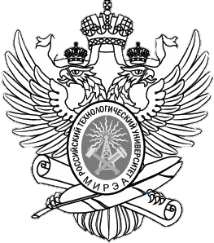 МИНОБРНАУКИ РОССИИФедеральное государственное бюджетное образовательное учреждениевысшего образования«МИРЭА – Российский технологический университет»РТУ МИРЭАУТВЕРЖДАЮПервый проректор
____________________ Н.И. Прокопов«____» ______________ 20__ г.Формируемые компетенции(код и название компетенции,
уровень освоения – при наличии в карте компетенции)Планируемые результаты обучения
по дисциплине, характеризующие
этапы формирования компетенцийУК-4 (готовность использовать современные методы и технологии научной коммуникации на государственном и иностранном языках.)Знать: - методы и технологии научной коммуникации на государственном и иностранном языках- стилистические особенности представления результатов научной деятельности в устной и письменной форме на государственном и иностранном языках.УК-4 (готовность использовать современные методы и технологии научной коммуникации на государственном и иностранном языках.)Уметь: следовать основным нормам, принятым в научном общении на государственном и иностранном языкахУК-4 (готовность использовать современные методы и технологии научной коммуникации на государственном и иностранном языках.)Владеть: - навыками анализа научных текстов на государственном и иностранном языках- навыками критической оценки эффективности различных методов и технологий научной коммуникации на государственном и иностранном языках- различными методами, технологиями и типами коммуникаций при осуществлении профессиональной деятельности на государственном и иностранном языкахОПК-1 (способность самостоятельно осуществлять научно-исследовательскую деятельность в соответствующей профессиональной области с использованием современных методов исследования и информационно-коммуникационных технологий)Уметь:- самостоятельно осуществлять научно-исследовательскую деятельность в области, изучающей электронику, радиотехнику и системы связи, с использованием современных методов исследования и информационно-коммуникационных технологий на государственном и иностранном языкахПК-1 (способность проводить исследования, разработку, проектирование и эксплуатацию устройств и систем, использующих электромагнитные волны для передачи и приема информации в средствах радиосвязи и телевидения, в метрологии, биологии, медицине и промышленной технологии, а также исследования и создания теории новых электромагнитных явлений и принципов работы радиотехнических устройств и систем)Знатьопределяющие соотношения и теоремы, методы решения задач в соответствующей профессиональной области на государственном и иностранном языкахПК-1 (способность проводить исследования, разработку, проектирование и эксплуатацию устройств и систем, использующих электромагнитные волны для передачи и приема информации в средствах радиосвязи и телевидения, в метрологии, биологии, медицине и промышленной технологии, а также исследования и создания теории новых электромагнитных явлений и принципов работы радиотехнических устройств и систем)Владетьпонятиями, законами и методами решения задач в соответствующей профессиональной области на государственном и иностранном языках№ разделаСеместрНеделя семестраОбъем (в акад. час.)Объем (в акад. час.)Объем (в акад. час.)Объем (в акад. час.)Объем (в акад. час.)Объем (в акад. час.)Объем (в акад. час.)Формы текущего контроля успеваемости(по неделям семестра)Формы промежуточной аттестации(по семестрам)№ разделаСеместрНеделя семестраВсегоКонтактная работа(по видам учебных занятий)Контактная работа(по видам учебных занятий)Контактная работа(по видам учебных занятий)Контактная работа(по видам учебных занятий)СРКонтрольФормы текущего контроля успеваемости(по неделям семестра)Формы промежуточной аттестации(по семестрам)№ разделаСеместрНеделя семестраВсегоВсегоЛКПРСРподрук.СРКонтрольФормы текущего контроля успеваемости(по неделям семестра)Формы промежуточной аттестации(по семестрам)21-33128283Перевод научных статей по специальности 24-62926263Составление реферата по прочитанной научной статье.Аннотирование и реферирование научных публикаций 27-92826262 Подготовка устных сообщений по прочитанным статьям по специальности. Составление двуязычного глоссария по тематике научного исследования210-122826262Составление резюме, делового и электронного писем. Ведение переговоров.213-142826262Составление и проведение презентации. Представление финансового анализа на основе графиков, таблиц и диаграмм. По материаламкурсаПо материаламкурсаПо материаламкурса3636ЭкзаменВсего во 2семестре:Всего во 2семестре:Всего во 2семестре:1801321321236Всего:Всего:Всего:1801321321236НомертемыНаименование темыСодержание темы1Научно-ориентированная иноязычная коммуникация в профессиональной сфере. 1.1Лексико-грамматические и стилистические особенности жанров научного стиля изложения в устной и письменной разновидностях.1.2 Речевые стратегии и тактики устного и письменного предъявления информации по теме научного исследования.1.3Иноязычная терминология профессиональной научной области аспиранта. Речевые модели описания структур и систем, дефиниций, аргументаций.1.4 Лексико-грамматические и стилистические особенности текстов профессиональной направленности на иностранном языке по программе специализации.2Профессионально ориентированный перевод с учетом отраслевой специализации.2.1. Основы теории специального перевода. Специфика эквивалентности и адекватности перевода, переводческие трансформации в переводе, лексические, грамматические и стилистические особенности перевода текстов профессиональной тематики, компенсация потерь при переводе, контекстуальные замены, многозначность терминов, словарное и контекстное значение слова.2.2. Перевод текстов по тематике изучаемой научной области с иностранного языка на русский.2.3. Перевод текстов по тематике изучаемой научной области с русского языка на иностранный.3Деловая, письменная иноязычная и электронная коммуникации.3.1. Деловая, письменная иноязычная и электронная коммуникации. 3.2 Телефонные переговоры. Решения проблем по телефону.4Переговорный процесс. Ведение переговоров. Презентации. Технология составления презентаций, описание формул, графиков, таблиц, и диаграмм.4.1. Ведение переговоров. Переговорный процесс.4.2 Презентации. Технология составления презентаций.4.3. Техника описания формул, графиков, таблиц и диаграмм.5ИКТ в иноязычной научно- исследовательской деятельности и деловой сфере специалистов технического, экономического и педагогического профилей.5.1. Использование иноязычных инфокоммуникационных ресурсов Сети для работы с профессиональной документацией в межкультурной среде.№
п/пНомер темы дисциплиныТематика практических занятийТрудоемкость(в акад. ч)1Лексико-грамматические и стилистические особенности жанров научного стиля изложения в устной и письменной разновидностях.Речевые стратегии и тактики устного и письменного предъявления информации по теме научного исследования.Иноязычная терминология профессиональной научной области аспиранта. Речевые модели описания структур и систем, дефиниций, аргументаций.Лексико-грамматические и стилистические особенности текстов профессиональной направленности на иностранном языке по программе специализации.282Основы теории специального перевода. Специфика эквивалентности и адекватности перевода, переводческие трансформации в переводе, лексические, грамматические и стилистические особенности перевода текстов профессиональной тематики, компенсация потерь при переводе, контекстуальные замены, многозначность терминов, словарное и контекстное значение слова.Перевод текстов по тематике изучаемой научной области с иностранного языка на русский.Перевод текстов по тематике изучаемой научной области с русского языка на иностранный.263Лексико-грамматические и стилистические особенности деловой и электронной переписок.Речевые стратегии и тактики устного и письменного предъявления бизнес-информации (деловые письма, факсы, электронная переписка).Иноязычная терминология, речевые модели, дефиниции бизнес-направления.264Специфика эквивалентности и адекватности перевода, переводческие трансформации в переводе, лексические, грамматические и стилистические особенности, ведения переговоров по телефону, контекстуальные замены, многозначность терминов, словарное и контекстное значение слова.Языковые возможности, решения проблем делового характера по телефону, а именно: начало, завершение, поддержка телефонного разговора, выражение согласия и не согласия, реакция на реплики и замечания.Речевое поведение и этикет, адекватные ситуации делового общения по телефону.Речевой и поведенческий этикет в переговорном процессе.Инструментарий (приемы и методы) успешного переговорщика.Специфика эквивалентности и адекватности перевода, переводческие трансформации в переводе, лексические, грамматические и стилистические особенности для участников переговорного процесса.Речевой и поведенческий этикет при оформлении презентаций.Технологический инструментарий для оформления презентаций.Специфика эквивалентности и адекватности перевода, переводческие трансформации в переводе, лексические, грамматические и стилистические особенности основных разделов презентации.Техника описания формул, графиков, таблиц и диаграмм.265Возможности использования иноязычных инфокоммуникационных ресурсов Сети для работы с профессиональной и бизнес-документацией в межкультурной  среде.26Всего:Всего:Всего:132Элементы компетенций (знания, умения,владения)Показатели оцениванияКритерииоцениванияСредстваоцениванияШкалыоцениванияЗнать(УК-4)Знание:- методов и технологий научной коммуникации на государственном и иностранном языках;- стилистических особенностей представления результатов научной деятельности в устной и письменной форме на государственном и иностранном языках.Обоснованность и аргументированность выполнения учебной деятельностиТекущий контроль:выполнение устных и письменных практических заданийПромежуточная аттестация:экзаменШкала 1Уметь(УК-4)Умение:- следовать основным нормам, принятым в научном общении на государственном и иностранном языках.Обоснованность и аргументированность выполнения учебных заданий Текущий контроль:выполнение устных и письменных практических заданийПромежуточная аттестация:экзаменШкала 1Владеть(УК-4)Владение: - навыками анализа научных текстов на государственном и иностранном языках;- навыками критической оценки эффективности различных методов и технологий научной коммуникации на государственном и иностранном языках; - различными методами, технологиями и типами коммуникаций при осуществлении профессиональной деятельности на государственном и иностранном языках.Обоснованность и аргументированность выполнения учебной деятельностиТекущий контроль:выполнение устных и письменных практических заданийПромежуточная аттестация:экзаменШкала 2Уметь(ОПК-1)Умение:самостоятельно осуществлять научно-исследовательскую деятельность в области, изучающей электронику, радиотехнику и системы связи, с использованием современных методов исследования и информационно-коммуникационных технологий на государственном и иностранном языкахОбоснованность и аргументированность выполнения учебных заданий Текущий контроль:выполнение устных и письменных практических заданийПромежуточная аттестация:экзаменШкала 1Знать(ПК-1)Знание:Определяющих соотношений и теорем, методов решения задач в соответствующей профессиональной области на государственном и иностранном языкахОбоснованность и аргументированность выполнения учебной деятельностиТекущий контроль:выполнение устных и письменных практических заданийПромежуточная аттестация:экзаменШкала 1Владеть(ПК-1)Владение:понятиями, законами и методами решения задач в соответствующей профессиональной области на государственном и иностранном языкахОбоснованность и аргументированность выполнения учебной деятельностиТекущий контроль:выполнение устных и письменных практических заданийПромежуточная аттестация:экзаменШкала 2ОбозначенияОбозначенияФормулировка требований к степени сформированности компетенцииФормулировка требований к степени сформированности компетенцииФормулировка требований к степени сформированности компетенцииЦифр.ОценкаФормулировка требований к степени сформированности компетенцииФормулировка требований к степени сформированности компетенцииФормулировка требований к степени сформированности компетенцииЦифр.ОценкаЗнатьУметьВладеть1НеудовлетворительноОтсутствие знанийОтсутствие уменийОтсутствие навыков2НеудовлетворительноФрагментарные знанияЧастично освоенное умениеФрагментарное применение3УдовлетворительноОбщие, но не структурированные знанияВ целом успешное, но не систематически осуществляемое умениеВ целом успешное, но не систематическое применение4ХорошоСформированные, но содержащие отдельные пробелы знанияВ целом успешное, но содержащие отдельные пробелы умениеВ целом успешное, но содержащее отдельные пробелы применение навыков5ОтличноСформированные систематические знанияСформированное умениеУспешное и систематическое применение навыков Обозначения Обозначения Формулировка требований к степени сформированности компетенцииЦифр.ОценкаФормулировка требований к степени сформированности компетенции1НеудовлетворительноНе имеет необходимых представлений о проверяемом материале2Удовлетворительно илинеудовлетворительно(по усмотрению преподавателя)Знать на уровне ориентирования, представлений. Субъект учения знает основные признаки или термины изучаемого элемента содержания, их отнесенность к определенной науке, отрасли или объектам, узнает их в текстах, изображениях или схемах и знает, к каким источникам нужно обращаться для более детального его усвоения3УдовлетворительноЗнать и уметь на репродуктивном уровне. Субъект учения знает изученный элемент содержания репродуктивно: произвольно воспроизводит свои знания устно, письменно или в демонстрируемых действиях4ХорошоЗнать, уметь, владеть на аналитическом уровне. Зная на репродуктивном уровне, указывать на особенности и взаимосвязи изученных объектов, на их достоинства, ограничения, историю и перспективы развития и особенности для разных объектов усвоения5ОтличноЗнать, уметь, владеть на системном уровне. Субъект учения знает изученный элемент содержания системно, произвольно и доказательно воспроизводит свои знания устно, письменно или в демонстрируемых действиях, учитывая и указывая связи и зависимости между этим элементом и другими элементами содержания учебной дисциплины, его значимость в содержании учебной дисциплиныCan I speak to Mike?b. Could I have your name please?Who are you please?1. Yes, I am Anna Long.Who is calling please?2. Yes, it’s Anna LongThis is Terry RanceIs she free on Friday?Sorry?1. No, she isn’t.Repeat, please2. I am afraid notAnyway ...I'll look forward to seeing you on Tuesday, then.How are things?Let me know if there is anything I can doI am phoning to ask...Thank you for callingWelcoming the callNice to hear from you.Polite enquiriesHow are you?Saying why you are phoningThe reason I am phoning is ...Indicating you are ready to finishRight thenOffering helpGive me a ring if you have any problems   Confirming future plansSee you on the 26th, then/Until Friday, thenEnding on a friendly noteThanks for your helpHave a nice dayto increase, to grow, to climb, to boom, to peak (to reach / hit a peak), to rocket, to surge, to go upповышаться, возрастатьto fall, to drop, to decrease, to reduce, to decline, to dip, to plummet, to plunge, to go down, to reach the lowest point, to hit the bottomпонижаться, падатьnot to change, to remain stable, to remain steady, to stay constant, to stand steady, to maintain the same level, to remain unchanged, to plateauоставаться без измененийto level outсравнятьсяto fluctuate, to oscillate, to be volatileколебатьсяThema der Grafik ist ..Die Tabelle / das Schaubild / die Statistik / die Grafik / das Diagramm gibt Auskunft über Die Statistik / Das Diagramm gibt / liefert Informationen über Aus der Statistik ist zu ersehen, dass / wie ... Dem Schaubild ist zu entnehmen, dass / wie ...Тема/предмет диаграммы/графика – это…Таблица / рисунок / статистика / график / диаграмма дает справочную информацию о…Статистика / диаграмма предоставляет информацию о ...Из статистической справки видно, что / как …Из рисунка следует, что / как…Der Anteil / Die Zahl ist von ... (im Jahre ...) auf ... (im Jahre ...) gestiegen / angestiegen / angewachsen.ist um (fast / mehr als) ... % gestiegen. hat sich zwischen 2005 und 2012 um ...% erhöht.hat zwischen 2001 und 2008 um ...% zugenommen. hat sich im Zeitraum von 2010 bis 2014 (fast / mehr als) verdoppelt / verdreifacht / vervierfacht.Доля / Количество (чего-либо)…возросло с … (в 200...) до … (в 200… году).выросло на (почти/более чем) … %.увеличилось на ... % за период между 2005 и 2012 годом.увеличилось на ..% за период (между) 2001 и 2008 годом.удвоилось / утроилось / увеличилось в 4 раза за временной период с 2010 до 2014 годаist in den letzten 3 Jahren von ... % auf ... % gesunken / zurückgegangen / geschrumpft / gefallen. hat im Zeitraum von 2004 bis 2009 um ...% abgenommen hat sich von 2012 bis 2013 um die Hälfte / ein Drittel / ein Viertel verringert / vermindert    за последние 3 года упало / спало / сократилось   с … % до …%.в промежутке между 2004 и 2009 годами сократилось на …%с 2012 до 2013 года  сократилось на половину/на треть.Im Vergleich zu / Verglichen mit 2005 ist die Zahl der ... um ... % höher / niedriger.Im Gegensatz / Im Unterschied zu 2012 ist der Anteil der ... um ... % gefallen.Gegenüber 2014 konnte die Zahl der ... um ...% gesteigert werden.Mehr Personen ... als im Jahre 2019 Weniger Menschen ... als im Vergleichszeitraum.По сравнению с / Сравнительно с 2005 годом количество (чего-либо) выше / ниже на …%.В противоположность / в отличии от 2012; года доля (чего-либо) снизилась на …%.По отношению к 2014 году количество (чего-либо) могло возрасти на …%.больше людей ..., чем в 2019 годуменьше людей ..., чем в сравнительном периоде. Es ist festzustellen, dass ... in den letzten Jahren tendenziell steigt / sinkt. Das Schaubild zeigt deutlich den kontinuierlichen Rückgang / Anstieg des / derBezüglich des erfassten Zeitraum kann gesagt werden, dass Es fällt auf / Es ist unverkennbar / Überraschend ist, dass Надо констатировать, что… в последние годы имеет тенденцию к увеличению/к снижению.Иллюстрация отчетливо демонстрирует продолжающийся спад / подъем касательно взятых временных рабок можно утверждать, что…Бросается в глаза / Невозможно не заметить / Впечатляет то, что…ПроцедурапроведенияСредство оцениванияСредство оцениванияСредство оцениванияСредство оцениванияСредство оцениванияПроцедурапроведенияТекущий контрольТекущий контрольТекущий контрольТекущий контрольПромежуточный контрольПроцедурапроведенияВыполнение устныхзаданийВыполнение письменных заданийВыполнение практических заданийВыполнение тестовых заданийЭкзаменПродолжительность контроляПо усмотрению преподавателяПо усмотрению преподавателяПо усмотрению преподавателяПо усмотрению преподавателяВ соответствии с принятыми нормами времениФорма проведенияконтроляУстный опросПисьменный опросПисьменный опросПисьменный опросВ письменной формеВид проверочного заданияУстные вопросыПисьменные заданияПрактические заданияПисьменный опросЭкзаменационный билетФорма отчетаУстные ответыОтветы в письменной формеОтветы в письменной формеОтветы в письменной формеОтветы в письменной формеРаздаточный материалНетСправочная литератураСправочная литератураСправочная литератураСправочная литератураМИНОБРНАУКИ РОССИИФедеральное государственное бюджетное образовательное учреждениевысшего образования«МИРЭА – Российский технологический университет»РТУ МИРЭАУТВЕРЖДАЮПервый проректор
____________________ Н.И. Прокопов«____» ______________ 20__ г.____» ______________ 2016 г.СОГЛАСОВАНОУчебно-методический советИнститутакибернетики____________________Т.С. Хачлаев«____» ______________ 2016 г.Формируемые компетенции(код и название компетенции,уровень освоения – при наличии в карте компетенции)Планируемые результаты обучения
по дисциплине, характеризующие
этапы формирования компетенцийУК-1 (способность к критическому анализу и оценке современных научных достижений, генерированию новых идей при решении исследовательских и практических задач, в том числе в междисциплинарных областях).Знать: - методы критического анализа и оценки современных научных достижений. УК-1 (способность к критическому анализу и оценке современных научных достижений, генерированию новых идей при решении исследовательских и практических задач, в том числе в междисциплинарных областях).Уметь:- критически анализировать и оценивать альтернативные подходы к решению исследовательских и практических задач, в том числе в междисциплинарных областях;- генерировать новые идеи при решении исследовательских и практических задач, в том числе в междисциплинарных областях.УК-1 (способность к критическому анализу и оценке современных научных достижений, генерированию новых идей при решении исследовательских и практических задач, в том числе в междисциплинарных областях).Владеть:- навыками анализа методологических проблем, возникающих при решении исследовательских и практических задач, в том числе в междисциплинарных областях.УК-2 (способность проектировать и осуществлять комплексные исследования, в том числе междисциплинарные, на основе целостного системного научного мировоззрения с использованием знаний в области истории и философии науки).Знать: - методы научного познания и структуру научного знания; типы научной рациональности;- основания и функции научной картины мира;- особенности методологии междисциплинарных исследований.УК-2 (способность проектировать и осуществлять комплексные исследования, в том числе междисциплинарные, на основе целостного системного научного мировоззрения с использованием знаний в области истории и философии науки).Уметь:- анализировать мировоззренческие проблемы, возникающие в науке на современном этапе ее развития; - использовать методологический инструментарий философии для проектирования комплексных, в т.ч. междисциплинарных научных исследований.УК-2 (способность проектировать и осуществлять комплексные исследования, в том числе междисциплинарные, на основе целостного системного научного мировоззрения с использованием знаний в области истории и философии науки).Владеть:- навыками проектирования и осуществления комплексных, в т.ч. междисциплинарных исследований на основе целостного системного научного мировоззрения и знаний в области истории и философии науки;- навыками аргументированного изложения своей позиции и ведения научных дискуссий.УК-3 (готовность участвовать в работе российских и международных исследовательских коллективов по решению научных и научно-образовательных задач).Знать:- нормы научного общения и основы профессионального этоса при работе в российских и международных исследовательских коллективах.УК-3 (готовность участвовать в работе российских и международных исследовательских коллективов по решению научных и научно-образовательных задач).Уметь:- следовать нормам коммуникации, принятым в российских и международных исследовательских коллективах при решении научных и научно-образовательных задач; - представлять результаты научной деятельности при работе в российских и международных исследовательских коллективах.УК-3 (готовность участвовать в работе российских и международных исследовательских коллективов по решению научных и научно-образовательных задач).Владеть:- навыками анализа мировоззренческих и методологических проблем, возникающих при работе по решению научных и научно-образовательных задач в российских и международных исследовательских коллективах. УК-5 (способность следовать этическим нормам в профессиональной деятельности)Знать:- этические нормы профессиональной деятельности;УК-5 (способность следовать этическим нормам в профессиональной деятельности)Уметь:- уметь следовать этическим нормам в профессиональной деятельности;УК-5 (способность следовать этическим нормам в профессиональной деятельности)Владеть:- владеть навыками выявления и решения этических проблем в профессиональной деятельности.УК-6 (способность планировать и решать задачи собственного профессионального и личностного развития).Знать: - возможные направления профессионального и личностного развития.УК-6 (способность планировать и решать задачи собственного профессионального и личностного развития).Уметь:- формулировать цели профессионального развития на основе анализа общих тенденций развития своей профессиональной сферы деятельности и собственных личностных особенностей;- планировать этапы профессионального роста. УК-6 (способность планировать и решать задачи собственного профессионального и личностного развития).Владеть:- навыками рефлексивного мышления; навыками критического анализа и оценки собственных профессиональных и личностных качеств;- навыками выявления проблем профессионального развития и оценки реалистичности и адекватности намеченных способов достижения планируемых целей.ОПК-2 (владение культурой научного исследования, в том числе с использованием современных информационных технологий)Знать: - основы культуры научного исследования, в том числе с использованием современных информационных технологий), методологические принципы научного исследования;ОПК-2 (владение культурой научного исследования, в том числе с использованием современных информационных технологий)Уметь: - анализировать и оценивать методологические принципы научного исследования, включающие идеалы и нормы научного исследования, в том числе с использованием современных информационных технологий;ОПК-2 (владение культурой научного исследования, в том числе с использованием современных информационных технологий)Владеть: - культурой научного исследования, в том числе с использованием современных информационных технологий.ОПК-3 (способность к разработке новых методов исследования и их применению в самостоятельной научно-исследовательской деятельности в области профессиональной деятельности)Знать: основы методологии научного исследования;ОПК-3 (способность к разработке новых методов исследования и их применению в самостоятельной научно-исследовательской деятельности в области профессиональной деятельности)Уметь:- разрабатывать новые методы исследования на основе знания основ методологии научного исследования;ОПК-3 (способность к разработке новых методов исследования и их применению в самостоятельной научно-исследовательской деятельности в области профессиональной деятельности)Владеть: - навыками применения новых методов исследования в самостоятельной научно-исследовательской деятельности в области профессиональной деятельности.ОПК-4 (готовность организовать работу исследовательского коллектива в области профессиональной деятельности)Знать: - научно-методические основы формирования исследовательского коллектива и принципы организации исследовательского коллектива как субъекта научной деятельности;- основы профессионального взаимодействия и коммуникации в исследовательском коллективе; ОПК-4 (готовность организовать работу исследовательского коллектива в области профессиональной деятельности)Уметь: - создавать в исследовательском коллективе условия для конструктивного взаимодействия и конструктивного решения возникающих проблем;ОПК-4 (готовность организовать работу исследовательского коллектива в области профессиональной деятельности)Владеть:- навыками организации профессионального взаимодействия и коммуникации в исследовательском коллективе.ОПК-5 (способность объективно оценивать результаты исследований и разработок, выполненных другими специалистами и в других научных учреждениях)Знать:- современные достижения и результаты исследований и разработок в области профессиональной деятельности;ОПК-5 (способность объективно оценивать результаты исследований и разработок, выполненных другими специалистами и в других научных учреждениях)Уметь: - проводить сравнительный анализ и критически оценивать результаты исследований и разработок, выполненных другими специалистами и в других научных учреждениях;ОПК-5 (способность объективно оценивать результаты исследований и разработок, выполненных другими специалистами и в других научных учреждениях)Владеть:- навыками объективной оценки результатов исследований и разработок, выполненных другими специалистами и в других научных учреждениях.№ раздела СеместрНеделя семестраОбъем (в акад. час.)Объем (в акад. час.)Объем (в акад. час.)Объем (в акад. час.)Объем (в акад. час.)Объем (в акад. час.)Объем (в акад. час.)Формы текущего контроля успеваемости (по неделям семестра)Формы промежуточной аттестации (по семестрам)№ раздела СеместрНеделя семестраВсегоКонтактная работа (по видам учебных занятий)Контактная работа (по видам учебных занятий)Контактная работа (по видам учебных занятий)Контактная работа (по видам учебных занятий)СРКонтрольФормы текущего контроля успеваемости (по неделям семестра)Формы промежуточной аттестации (по семестрам)№ раздела СеместрНеделя семестраВсегоВсегоЛКЛБПРСРКонтрольФормы текущего контроля успеваемости (по неделям семестра)Формы промежуточной аттестации (по семестрам)1.13110220044Тестирование/ устное собеседование1.232,31644006 6Устное собеседование/ письменный опрос1.33412220064Устное собеседование, письменный опрос1.435,618440086Устное собеседование, письменный опрос1.53714220066Устное собеседование, письменный опрос2.13812220064Тестирование/ устное собеседование2.239,1018440086Устное собеседование/ письменный опрос2.331114220066Устное собеседование/ письменный опрос2.4312,1318440086Устное собеседование/ письменный опрос2.531412220046Тестирование/ устное собеседованиеПо материалам3 семестраПо материалам3 семестраПо материалам3 семестраЭкзамен Всего в3 семестре:Всего в3 семестре:Всего в3 семестре:1442828006254Всего:Всего:Всего:1442828006254НомерразделаНаименование разделаСодержание раздела1Основы философии наукиОсновы философии наукиТема 1.1.Предмет и основные проблемы философии науки.Предмет и основные проблемы философии науки. Философия и научное познание. Эволюция подходов к анализу науки в философии науки (XIX-XX вв.): позитивистская традиция XIX. в., логический позитивизм, постпозитивизм, критический рационализм (XX в.). Соотношение философии науки, истории науки и социологии науки (социологии знания).  Философия науки как изучение общих закономерностей научного познания, рассматриваемого в историческом развитии и социокультурном контексте.Тема 1.2.Возникновение науки и основные стадии ее развития. Место и роль науки в развитии культуры и цивилизации.Возникновение науки и основные стадии ее развития. Место и роль науки в развитии культуры и цивилизации. Основные методологические подходы к периодизации истории науки. Возникновение науки. Античная наука и философия. Созерцательный характер научного знания античности. Автономное развитие техники и теоретического знания в античной культуре.  Наука и образование в Средние века.  Развитие естествознания в эпоху Возрождения. Научная революция XVI-XVII вв. и возникновение опытно-математического естествознания (классической новоевропейской науки). Взаимодействие науки и техники в Новое время. Дифференциация и интеграция наук.  Дисциплинарное оформление науки. Неклассическая и постнеклассическая (современная) наука. ТехнонаукаТема 1.3Структура научного знания.  Методы науки. Функции научного знания.Структура научного знания.  Методы науки. Функции научного знания. Формы научного знания: научный факт, проблема, гипотеза, теория. Проблема как форма научного знания. Проблемная ситуация в науке. Основные уровни научного знания - эмпирический, теоретический и метатеоретический, и их взаимосвязь.  Эмпирический уровень: структура и методы. Теоретический уровент: структура и методы. Метатеоретический уровень. Основания науки, идеалы и нормы научного познания. Естественнонаучный, гуманитарный и социальный идеалы научного знания. Философские основания науки. Типы научной рациональности. Основные функции научного знания. Научное и ненаучное знание: критерии демаркации. Научная картина мира. Научная картина мира и ее исторические формы. Научная картина мира как онтология, как форма систематизации знаний и исследовательская программа. Глобальный эволюционизм как методологический принцип построения современной научной картины мира. Тема 1.4Научные традиции и научные революцииНаучные традиции и научные революции. Интернализм и экстернализм в осмыслении ведущих факторов развития науки. Основные концепции развития науки в философии науки. Кумулятивистская концепция: развитие науки как накопление знаний. Концепция научных революций Т.Куна: понятия «парадигма», «научная революция», «нормальная наука». И.Лакатос: развитие науки как смена научно-исследовательских программ. Эволюционная эпистемология о росте научного знания (К.Поппер, С.Тулмин).  Эпистемологический «анархизм» П.Фейерабенда. Исследование науки как ситуаций производства научного знания: социологический подход. Соотношение научных традиций и научных революций. Социокультурные предпосылки и следствия научных революций.  Понятие «научная рациональность». Историческая изменчивость научной рациональности: классическая, неклассическая и постнеклассическая рациональность.  Научная рациональность и истина. Техническая рациональность.Тема 1.5Наука как социальный институт. Этос науки.Наука как социальный институт. Этика науки. Становление науки как социального института. Понятие «научное сообщество». Исторические типы научных сообществ. Дисциплинарные и междисциплинарные научные сообщества. Социальные функции науки. Наука, образование, культура. Научная рациональность как культурная ценность. Этос науки: нормы и ценности научного сообщества. Свобода научного поиска. Социальная и моральная ответственность ученого.2Философские проблемы техники и технических наукФилософские проблемы техники и технических наукТема 2.1.Предмет и основные проблемы философии техники и технических наукПредмет и основные проблемы философии техники и технических наук. Сущность и смысл техники. Естественное и искусственное. Соотношение философии науки и философии техники. Соотношение истории науки и техники, философии науки и техники и социологии науки и техники. Становление философии техники в трудах отечественных и зарубежных мыслителей (П.К.Энгельмейер, Н.Бердяев, К.Ясперс, М.Хайдеггер, Х.Ортега-и-Гассет, Х.Ленк и др.) Концепции техники в основных направлениях современной философии техники. Тема 2.2Основные исторические этапы развития техники и технических наук. Основные этапы развития инженерной деятельностиОсновные исторические этапы развития техники и технических наук. Основные этапы развития инженерной деятельности. Технические знания Древнего мира и Античности. Различение «технэ» и «эпистеме»: наука без техники, техника без науки. Технические знания в Средние века и эпоху Возрождения. Возникновение взаимосвязей между наукой и техникой. Научная революция XVII в. и становление экспериментального метода. Формирование взаимосвязей между инженерией и экспериментальным естествознанием в XVIII - перв. пол. XIX в. Становление и развитие технических наук и инженерного сообщества во второй половине XIX –XX в. Дисциплинарное оформление технических наук. Соотношение естественных и технических наук. Интегративные процессы в современной науке и технике. Образование комплексных научно-технических дисциплин. Исследование и проектирование сложных «человеко-машинных» систем. Технонаука.Основные этапы развития инженерной деятельности и инженерного сообщества.Тема 2.3Философские проблемы информатикиФилософские проблемы информатики. Становление информатики. Теоретико-методологические основания информатики. Теория информации К. Шеннона, кибернетика Н. Винера, общая теория систем Л. фон Берталанфи. Синергетический подход к информатике (Г. Хакен, Д. Чернавский). Информатика как современная научно-техническая дисциплина. Основные философские концепции информации: субстанциальная, атрибутивная, функциональная.  Онтологические и эпистемологические проблемы информатики. Информационно-технологическое направление в эпистемологии, кибернетическая эпистемология. Понятие и сущность информационно-коммуникативной реальности. Понятие компьютерной революции. Проблема соотношения знания и информации. Компьютерное представление знаний. Компьютерное моделирование. Проблема искусственного интеллекта и ее эволюция. Компьютерная этика.Основные концепции информационного общества.Тема 2.4.Техника, наука, цивилизация, культура.Техника, наука, цивилизация, культура. Техника, цивилизация, культура. Технологические «волны» в развитии цивилизации: методологические концепции технологического детерминизма. Технологический детерминизм. Техносфера. Перспективы и границы современной техногенной цивилизации. Научно-технический прогресс и теория устойчивого развития. Техника в контексте глобальных проблем современности. Человек в информационно-техническом мире. Антропология техники.Тема 2.5Социальная оценка техники как прикладная философия техники.Социальная оценка техники как прикладная философия техники. Проблема управления научно-техническим прогрессом и социального формирования технических изменений: философские аспекты.  Социокультурные проблемы передачи технологии. Техногенные и экологические риски. Аксиология техники. Технический оптимизм и технический пессимизм.  Социально-гуманитарная и экологическая экспертиза научно-технических проектов. Социальная оценка техники как комплексное мероприятие. Междисциплинарный характер социальной оценки техники. Системный анализ – методологическая основа социальной оценки техники. Экологизация техники и технических наук. Техносферная безопасность. Социальная ответственность ученых и социальная ответственность проектировщиков. Инженерная этика. Перспективы научно-технического прогресса: социально-философские аспекты. Техническое развитие и глобальные проблемы современности.Элементы компетенций (знания, умения,владения)Показатели оцениванияКритерииоцениванияСредстваоцениванияШкалыоцениванияЗнать(УК-1)Знание методов критического анализа и оценки современных научных достижений.Правильность и полнота ответов, глубина понимания вопросаТекущий контроль:выполнение устных/письменных заданий, тестированиеПромежуточная аттестация:экзаменШкала 1Уметь(УК-1)Умение критически анализировать и оценивать альтернативные подходы к решению исследовательских и практических задач, в том числе в междисциплинарных областях;- генерировать новые идеи при решении исследовательских и практических задач, в том числе в междисциплинарных областях.Правильность выполнения учебных заданий, аргументированность выводовТекущий контроль:выполнение устных/письменных заданий, тестированиеПромежуточная аттестация:экзаменШкала 1Владеть(УК-1)Владение навыками анализа методологических проблем, возникающих при решении исследовательских и практических задач, в том числе в междисциплинарных областях.Обоснованность и аргументированность выполнения учебной деятельностиТекущий контроль:выполнение устных/письменных заданий, тестированиеПромежуточная аттестация:экзаменШкала 2Знать(УК-2)Знание- методов научного познания и структуры научного знания;- типов научной рациональности; оснований и функций научной картины мира;- особенностей методологии междисциплинарных исследований.Правильность и полнота ответов, глубина понимания вопросаТекущий контроль:выполнение устных/письменных заданий, тестированиеПромежуточная аттестация:экзаменШкала 1Уметь(УК-2)Умение - анализировать мировоззренческие проблемы, возникающие в науке на современном этапе ее развития;- использовать методологический инструментарий философии для проектирования комплексных, в т.ч. междисциплинарных научных исследований.Правильность выполнения учебных заданий, аргументированность выводовТекущий контроль:выполнение устных/письменных заданий, тестированиеПромежуточная аттестация:экзаменШкала 1Владеть(УК-2)Владение навыками проектирования и осуществления комплексных, в т.ч. междисциплинарных исследований на основе целостного системного научного мировоззрения и знаний в области истории и философии науки; навыками аргументированного изложения своей позиции и ведения научных дискуссий.Обоснованность и аргументированность выполнения учебной деятельностиТекущий контроль:выполнение практического заданияПромежуточная аттестация:экзаменШкала 2Знать(УК-3)Знание норм научного общения и основ профессионального этоса при работе в российских и международных исследовательских коллективах.Правильность и полнота ответов, глубина понимания вопросаТекущий контроль:выполнение устных/письменных заданий, тестированиеПромежуточная аттестация:экзаменШкала 1Уметь(УК-3)Умение следовать нормам коммуникации, принятым в российских и международных исследовательских коллективах при решении научных и научно-образовательных задач; - представлять результаты научной деятельности при работе в российских и международных исследовательских коллективах.Правильность выполнения учебных заданий, аргументированность выводовТекущий контроль:выполнение устных/письменных заданий, тестированиеПромежуточная аттестация:экзаменШкала 1Владеть(УК-3)Владение навыками анализа мировоззренческих и методологических проблем, возникающих при работе по решению научных и научно-образовательных задач в российских и международных исследовательских коллективах.Обоснованность и аргументированность выполнения учебной деятельностиТекущий контроль:выполнение практического заданияПромежуточная аттестация:экзаменШкала 2Знать(УК-5)Знание этических норм профессиональной деятельности.Правильность и полнота ответов, глубина понимания вопросаТекущий контроль:выполнение устных/письменных заданий, тестированиеПромежуточная аттестация:экзаменШкала 1Уметь(УК-5)Умение следовать этическим нормам в профессиональной деятельности.Правильность выполнения учебных заданий, аргументированность выводовТекущий контроль:выполнение устных/письменных заданий, тестированиеПромежуточная аттестация:экзаменШкала 1Владеть(УК-5)Владение навыками выявления и решения этических проблем в профессиональной деятельности.Обоснованность и аргументированность выполнения учебной деятельностиТекущий контроль:выполнение практического заданияПромежуточная аттестация:экзаменШкала 2Знать(УК-6)Знание возможных направлений профессионального и личностного развития.Правильность выполнения учебных заданий, аргументированность выводовТекущий контроль:выполнение устных/письменных заданий, тестированиеПромежуточная аттестация:экзаменШкала 1Уметь(УК-6)Умение формулировать цели профессионального развития на основе анализа общих тенденций развития своей профессиональной сферы деятельности и собственных личностных особенностей; планировать этапы профессионального роста.Правильность выполнения учебных заданий, аргументированность выводовТекущий контроль:выполнение устных/письменных заданий, тестированиеПромежуточная аттестация:экзаменШкала 1Владеть(УК-6)Владение навыками рефлексивного мышления; навыками критического анализа и оценки собственных профессиональных и личностных качеств; навыками выявления проблем профессионального развития и оценки реалистичности и адекватности намеченных способов достижения планируемых целей.Обоснованность и аргументированность выполнения учебной деятельностиТекущий контроль:выполнение практического заданияПромежуточная аттестация:экзаменШкала 2Знать(ОПК-2)Знание основ культуры научного исследования, в том числе с использованием современных информационных технологий), методологических принципов научного исследования.Правильность выполнения учебных заданий, аргументированность выводовТекущий контроль:выполнение устных/письменных заданий, тестированиеПромежуточная аттестация:экзаменШкала 1Уметь(ОПК-2)Умение анализировать и оценивать методологические принципы научного исследования, включающие идеалы и нормы научного исследования, в том числе с использованием современных информационных технологий.Правильность выполнения учебных заданий, аргументированность выводовТекущий контроль:выполнение устных/письменных заданий, тестированиеПромежуточная аттестация:экзаменШкала 1Владеть(ОПК-2)Владение культурой научного исследования, в том числе с использованием современных информационных технологий.Обоснованность и аргументированность выполнения учебной деятельностиТекущий контроль:выполнение практического заданияПромежуточная аттестация:экзаменШкала 2Знать(ОПК-3)Знание основ методологии научного исследования.Правильность выполнения учебных заданий, аргументированность выводовТекущий контроль:выполнение устных/письменных заданий, тестированиеПромежуточная аттестация:экзаменШкала 1Уметь(ОПК-3)Умение разрабатывать новые методы исследования на основе знания основ методологии научного исследования.Правильность выполнения учебных заданий, аргументированность выводовТекущий контроль:выполнение устных/письменных заданий, тестированиеПромежуточная аттестация:экзаменШкала 1Владеть(ОПК-3)Владение навыками применения новых методов исследования в самостоятельной научно-исследовательской деятельности в области профессиональной деятельности.Обоснованность и аргументированность выполнения учебной деятельностиТекущий контроль:выполнение практического заданияПромежуточная аттестация:экзаменШкала 2Знать(ОПК-4)Знание научно-методических основ формирования исследовательского коллектива и принципов организации исследовательского коллектива как субъекта научной деятельности; основ профессионального взаимодействия и коммуникации в исследовательском коллективе.Правильность выполнения учебных заданий, аргументированность выводовТекущий контроль:выполнение устных/письменных заданий, тестированиеПромежуточная аттестация:экзаменШкала 1Уметь(ОПК-4)Умение создавать в исследовательском коллективе условия для конструктивного взаимодействия и конструктивного решения возникающих проблем.Правильность выполнения учебных заданий, аргументированность выводовТекущий контроль:выполнение устных/письменных заданий, тестированиеПромежуточная аттестация:экзаменШкала 1Владеть(ОПК-4)Владение навыками организации профессионального взаимодействия и коммуникации в исследовательском коллективе.Обоснованность и аргументированность выполнения учебной деятельностиТекущий контроль:выполнение практического заданияПромежуточная аттестация:экзаменЗнать(ОПК-5)Знание современных достижений и результатов исследований и разработок в области профессиональной деятельности.Правильность выполнения учебных заданий, аргументированность выводовТекущий контроль:выполнение устных/письменных заданий, тестированиеПромежуточная аттестация:экзаменШкала 1Уметь(ОПК-5)Умение проводить сравнительный анализ и критически оценивать результаты исследований и разработок, выполненных другими специалистами и в других научных учреждениях.Правильность выполнения учебных заданий, аргументированность выводовТекущий контроль:выполнение устных/письменных заданий, тестированиеПромежуточная аттестация:экзаменШкала 1Владеть(ОПК-5)Владение навыками объективной оценки результатов исследований и разработок, выполненных другими специалистами и в других научных учреждениях.Обоснованность и аргументированность выполнения учебной деятельностиТекущий контроль:выполнение практического заданияПромежуточная аттестация:экзаменШкала 2ОбозначенияОбозначенияФормулировка требований к степени сформированности компетенцииФормулировка требований к степени сформированности компетенцииФормулировка требований к степени сформированности компетенцииЦифр.ОценкаФормулировка требований к степени сформированности компетенцииФормулировка требований к степени сформированности компетенцииФормулировка требований к степени сформированности компетенцииЦифр.ОценкаЗнатьУметьВладеть1НеудовлетворительноОтсутствие знанийОтсутствие уменийОтсутствие навыков2НеудовлетворительноФрагментарные знанияЧастично освоенное умениеФрагментарное применение3УдовлетворительноОбщие, но не структурированные знанияВ целом успешное, но не систематически осуществляемое умениеВ целом успешное, но не систематическое применение4ХорошоСформированные, но содержащие отдельные пробелы знанияВ целом успешное, но содержащие отдельные пробелы умениеВ целом успешное, но содержащее отдельные пробелы применение навыков5ОтличноСформированные систематические знанияСформированное умениеУспешное и систематическое применение навыков Обозначения Обозначения Формулировка требований к степени сформированности компетенцииЦифр.ОценкаФормулировка требований к степени сформированности компетенции1НеудовлетворительноНе имеет необходимых представлений о проверяемом материале2Удовлетворительно илинеудовлетворительно(по усмотрению преподавателя)Знать на уровне ориентирования, представлений. Субъект учения знает основные признаки или термины изучаемого элемента содержания, их отнесенность к определенной науке, отрасли или объектам, узнает их в текстах, изображениях или схемах и знает, к каким источникам нужно обращаться для более детального его усвоения3УдовлетворительноЗнать и уметь на репродуктивном уровне. Субъект учения знает изученный элемент содержания репродуктивно: произвольно воспроизводит свои знания устно, письменно или в демонстрируемых действиях4ХорошоЗнать, уметь, владеть на аналитическом уровне. Зная на репродуктивном уровне, указывать на особенности и взаимосвязи изученных объектов, на их достоинства, ограничения, историю и перспективы развития и особенности для разных объектов усвоения5ОтличноЗнать, уметь, владеть на системном уровне. Субъект учения знает изученный элемент содержания системно, произвольно и доказательно воспроизводит свои знания устно, письменно или в демонстрируемых действиях, учитывая и указывая связи и зависимости между этим элементом и другими элементами содержания учебной дисциплины, его значимость в содержании учебной дисциплиныПроцедурапроведенияСредство оцениванияСредство оцениванияСредство оцениванияСредство оцениванияСредство оцениванияПроцедурапроведенияТекущий контрольТекущий контрольТекущий контрольТекущий контрольПромежуточный контрольПроцедурапроведенияВыполнение устныхзаданийВыполнение письменных заданийВыполнение практических заданийВыполнение тестовых заданийЭкзаменПродолжительность контроляПо усмотрению преподавателяПо усмотрению преподавателяПо усмотрению преподавателяПо усмотрению преподавателяВ соответствии с принятыми нормами времениФорма проведенияконтроляУстный опросПисьменный опросПисьменный опросПисьменный опросВ письменной формеВид проверочного заданияУстные вопросыПисьменные заданияПрактические заданияПисьменный опросЭкзаменационный билетФорма отчетаУстные ответыОтветы в письменной формеОтветы в письменной формеОтветы в письменной формеОтветы в письменной формеРаздаточный материалНетСправочная литератураСправочная литератураСправочная литератураСправочная литератураМИНОБРНАУКИ РОССИИФедеральное государственное бюджетное образовательное учреждениевысшего образования«МИРЭА – Российский технологический университет»РТУ МИРЭАУТВЕРЖДАЮПервый проректор
____________________ Н.И. Прокопов«____» ______________ 20__ г.Формируемые компетенции(код и название компетенции,уровень освоения – при наличии в карте компетенции)Планируемые результаты обучения
по дисциплине, характеризующие
этапы формирования компетенцийУК-3 (готовность участвовать в работе российских и международных исследовательских коллективов по решению научных и научно-образовательных задач)Знать:методы критического анализа и оценки современных научных достижений, методы генерирования новых идей при решении исследовательских и практических задач, в том числе в междисциплинарных областях, методы научно-исследовательской деятельности.УК-3 (готовность участвовать в работе российских и международных исследовательских коллективов по решению научных и научно-образовательных задач)Уметь:анализировать альтернативные варианты решения исследовательских и практических задач и оценивать потенциальные выигрыши/проигрыши реализации этих вариантов.УК-3 (готовность участвовать в работе российских и международных исследовательских коллективов по решению научных и научно-образовательных задач)Владеть:навыками анализа основных мировоззренческих и методологических проблем, в т.ч. междисциплинарного характера возникающих в науке на современном этапе ее развития, владеть технологиями планирования профессиональной деятельности в сфере научных исследований.ПК-1 (способностью проводить исследовании, разработку, проектирование и эксплуатацию устройств и систем, использующих электромагнитные волны для передачи и приёма информации в средствах радиосвязи и телевидения, в метрологии, биологии, медицине и промышленной технологии,  а также исследования и создания теории новых электромагнитных явлений и принципов работы радиотехнических устройств и систем)Знать: основные методы проведения научного исследования в условиях неопределенностинормативные документы о выполнении и оформлении научно-исследовательских работиметь представление об изобретательской деятельности, охране интеллектуальной собственностиПК-1 (способностью проводить исследовании, разработку, проектирование и эксплуатацию устройств и систем, использующих электромагнитные волны для передачи и приёма информации в средствах радиосвязи и телевидения, в метрологии, биологии, медицине и промышленной технологии,  а также исследования и создания теории новых электромагнитных явлений и принципов работы радиотехнических устройств и систем)Уметь:при решении исследовательских и практических задач генерировать новые идеи, исходя из наличных ресурсов и ограничений; анализировать смысл структурообразующих понятий: актуальность темы, степень ее разработанности, цель и задачи, объект, предмет исследования.работать в пакетах прикладных программ по планированию и обработке результатов эксперимента  ПК-1 (способностью проводить исследовании, разработку, проектирование и эксплуатацию устройств и систем, использующих электромагнитные волны для передачи и приёма информации в средствах радиосвязи и телевидения, в метрологии, биологии, медицине и промышленной технологии,  а также исследования и создания теории новых электромагнитных явлений и принципов работы радиотехнических устройств и систем)Владеть:методами поиска, сбора, анализа и систематизации необходимой информации, характеризующей достижения науки с учетом специфики направления подготовки навыками разработки новых методов исследования и применения их в научно-исследовательской деятельности№ разделаСеместрНеделя семестраОбъем (в акад. час.)Объем (в акад. час.)Объем (в акад. час.)Объем (в акад. час.)Объем (в акад. час.)Объем (в акад. час.)Объем (в акад. час.)Формы текущего контроля успеваемости(по неделям семестра)Формы промежуточной аттестации(по семестрам)№ разделаСеместрНеделя семестраВсегоКонтактная работа(по видам учебных занятий)Контактная работа(по видам учебных занятий)Контактная работа(по видам учебных занятий)Контактная работа(по видам учебных занятий)СРКонтрольФормы текущего контроля успеваемости(по неделям семестра)Формы промежуточной аттестации(по семестрам)№ разделаСеместрНеделя семестраВсегоВсегоЛКПРСРподрук.СРКонтрольФормы текущего контроля успеваемости(по неделям семестра)Формы промежуточной аттестации(по семестрам)11-26224Устное собеседование13-48444Устное собеседование15-68444Устное собеседование17-88444Устное собеседование19-106224Устное собеседованиепо материалам курсапо материалам курсапо материалам курса3636ЭкзаменВсего в 1семестре:Всего в 1семестре:Всего в 1семестре:7216162036Всего:Всего:Всего:7216162036№ разделаНаименование разделаСодержание темы1Наука в современном обществе. Основные тенденции и достижения современных научных исследований. Информация. Основные понятия и дефиниции. Информационные революции и их роль в развитии общества. Междисциплинарность как особенность современной науки. Наука и философия. Философские основания науки. Основные черты современной науки. Технонаука. Классификация наук. Смысл и задачи курса. Наука в современном обществе: основные цели и задачи. Научная истина. Проблема истины в науке. Мир идей и мир вещей Платона. Общество знаний – общество новых рисков. Главные направления развития современной науки. Научное исследование и его сущность. Социальные ценности и выбор стратегий исследовательской деятельности. Концепция общества знаний и место науки в обществе знаний. Свобода научного поиска и социальная ответственность ученого. Информационные революции и их роль в развитии общества. Дискурс «информационной революции». Сетевая парадигма когнитивных процессов в сфере образования. Когнитивная простота научного трактата. Наука, её составные части. Субъект и объект научного познания. Объект и предмет исследования. Проблемы научного метода. Методология научного исследования. Методы научного исследования. Эмпирическое познание. Теоретическое познание. Познание как извлечение смыслов. НБИКС – нано, био, информация, когнитивность, социо-гумманитарные науки. Технонаука. Конвергенция наук и технологий.  Наука и философия. Философские основания науки. 2Фундаментальные и прикладные исследования в науке. Введение в теорию и практику научного спора. Логические уловки или софизмы. Отступление от задачи научного спора. Организация управления научной деятельностью в Российской Федерации. Диссертация как научный трактат. Основные положения ВАК относительно кандидатских диссертаций. Виды и задачи споров. Примеры. Логика спора. Доказательства. Ошибки в тезисах и доводах. Примеры. Тезис и антитезис спора. Уважение к чужим убеждениям. Формы завершения спора. Новая риторика и теория убеждения. Разработка слабых пунктов аргументации противника. Неправильный выход из спора. Инсинуации. Отвлечение внимания и наведение на ложный след. Психологические уловки. Двойные стандарты. Сущность софизмов. Противоречие между словами и поступками. Подмена пункта разногласия. Расширение и сужение тезиса. Подмена доводов. Меры против логических уловок и софизмов. Каноническая структура диссертации. Обоснование необходимости постановки данного исследования.  Дедуктивный подход к исследованию. Выбор темы научного исследования. Основные источники научной информации. Информация и знание. Поиск полезной научной информации. Обработка результатов поиска. Основные теории информации. 3Методика подготовки диссертации. Практика и опыт. Подготовка публикаций и их связь с целью и задачами диссертации. Работа с первоисточниками.  Научный аппарат диссертационного исследования. Методологическая основа исследования. Основные этапы научно-исследовательской работы.  Законченный (завершённый) характер работы и её научно-практическая ценность.Основные критерии, которым должны отвечать диссертации на соискание ученых степеней. Паспорт специальности. Научный аппарат диссертационного исследования. Определение цели и задач научного исследования. Структура методологии научного исследования и взаимосвязи (строго детерминированные) между ее компонентами. Научная новизна как одно из главных требований к теме научного исследования. Методологическая основа исследования: требования, предъявляемые к ней; роль данного пункта в научном исследовании. Философский аспект кандидатской диссертации по техническим наукам. Строгость выводов теории и полнота эксперимента. Предел строгости математического описания явления. Соотношение теории и эксперимента. Основные критерии, которым должна отвечать диссертация на соискание ученой степени кандидата наук. Алгоритм и этапы подготовки научной публикации. Методические рекомендации по подготовке текста диссертации и публикаций. 4Требования к подготовке автореферата диссертации. Общие правила оформления диссертации. Подготовка устного доклада. Логика и структура презентации. Уточнение научного аппарата диссертационного исследования (научной проблемы; объекта и предмета; цели; гипотезы; положений, выносимых на защиту; новизны). Четкое определение границ (рамок) исследования. Анализ типовых ошибок при написании и защите диссертации.Основные вопросы по подготовке презентации и доклада на заседании диссертационного совета.   Перечень типовых ошибок и небрежностей, содержащихся в диссертациях, подготовленных к защите. 5Формальные этапы защиты кандидатской диссертации с момента представления рукописи в диссертационный совет. Критерии, которым должны отвечать диссертации на соискание ученой степени кандидата наук. О плагиате, требования к уникальности текста диссертационного исследования. О соответствии диссертации заявленной научной специальности. Устранение рекомендаций экспертной комиссии и членов диссертационного совета. Элементы компетенций (знания, умения,владения)Показатели оцениванияКритерииоцениванияСредстваоцениванияШкалыоцениванияЗнать(УК-3)Знание методов критического анализа и оценки современных научных достижений, методов генерирования новых идей при решении исследовательских и практических задач, в том числе в междисциплинарных областях, методов научно-исследовательской деятельностиПравильность и полнота ответов, глубина понимания вопросаТекущий контроль:выполнение устных заданий, тестированиеПромежуточная аттестация:экзаменШкала 1Уметь(УК-3)Умение анализировать альтернативные варианты решения исследовательских и практических задач и оценивать потенциальные выигрыши/проигрыши реализации этих вариантовПравильность выполнения учебных заданий, аргументированность выводовТекущий контроль:выполнение устных заданий, тестированиеПромежуточная аттестация:экзамен Шкала 1Владеть(УК-3)Владение навыками анализа основных мировоззренческих и методологических проблем, в т.ч. междисциплинарного характера возникающих в науке на современном этапе ее развития, владеть технологиями планирования профессиональной деятельности в сфере научных исследованийОбоснованность и аргументированность выполнения учебной деятельностиТекущий контроль:выполнение устных заданий, тестированиеПромежуточная аттестация:экзаменШкала 2Знать(ПК-1)Знание: основных методов проведения научного исследования в условиях неопределенностинормативных документов о выполнении и оформлении научно-исследовательских работиметь представление об изобретательской деятельности, охране интеллектуальной собственностиСформированность представлений о нормативных документах о выполнении и оформлении научных исследований и изобретательской деятельности и охране интеллектуальной  собственности Текущий контроль:выполнение устных заданий, тестированиеПромежуточная аттестация:экзаменШкала 1Уметь(ПК-1)Умение:при решении исследовательских и практических задач генерировать новые идеи, исходя из наличных ресурсов и ограничений; анализировать смысл структурообразующих понятий: актуальность темы, степень ее разработанности, цель и задачи, объект, предмет исследования.работать в пакетах прикладных программ по планированию и обработке результатов эксперимента  Сформированность способов осуществления отбора и использования оптимальных методов для решения исследовательских задачТекущий контроль:выполнение устных заданий, тестированиеПромежуточная аттестация:экзамен Шкала 1Владеть(ПК-1)Владение:методами поиска, сбора, анализа и систематизации необходимой информации, характеризующей достижения науки с учетом специфики направления подготовки навыками разработки новых методов исследования и применения их в научно-исследовательской деятельностиВладение способами поиска и систематизации информации, методологией создания и обоснования новых методов исследованияТекущий контроль:выполнение устных заданий, тестированиеПромежуточная аттестация:экзаменШкала 2ОбозначенияОбозначенияФормулировка требований к степени сформированности компетенцииФормулировка требований к степени сформированности компетенцииФормулировка требований к степени сформированности компетенцииЦифр.ОценкаФормулировка требований к степени сформированности компетенцииФормулировка требований к степени сформированности компетенцииФормулировка требований к степени сформированности компетенцииЦифр.ОценкаЗнатьУметьВладеть1НеудовлетворительноОтсутствие знанийОтсутствие уменийОтсутствие навыков2НеудовлетворительноФрагментарные знанияЧастично освоенное умениеФрагментарное применение3УдовлетворительноОбщие, но не структурированные знанияВ целом успешное, но не систематически осуществляемое умениеВ целом успешное, но не систематическое применение4ХорошоСформированные, но содержащие отдельные пробелы знанияВ целом успешное, но содержащие отдельные пробелы умениеВ целом успешное, но содержащее отдельные пробелы применение навыков5ОтличноСформированные систематические знанияСформированное умениеУспешное и систематическое применение навыков Обозначения Обозначения Формулировка требований к степени сформированности компетенцииЦифр.ОценкаФормулировка требований к степени сформированности компетенции1НеудовлетворительноНе имеет необходимых представлений о проверяемом материале2Удовлетворительно илинеудовлетворительно(по усмотрению преподавателя)Знать на уровне ориентирования, представлений. Субъект учения знает основные признаки или термины изучаемого элемента содержания, их отнесенность к определенной науке, отрасли или объектам, узнает их в текстах, изображениях или схемах и знает, к каким источникам нужно обращаться для более детального его усвоения3УдовлетворительноЗнать и уметь на репродуктивном уровне. Субъект учения знает изученный элемент содержания репродуктивно: произвольно воспроизводит свои знания устно, письменно или в демонстрируемых действиях4ХорошоЗнать, уметь, владеть на аналитическом уровне. Зная на репродуктивном уровне, указывать на особенности и взаимосвязи изученных объектов, на их достоинства, ограничения, историю и перспективы развития и особенности для разных объектов усвоения5ОтличноЗнать, уметь, владеть на системном уровне. Субъект учения знает изученный элемент содержания системно, произвольно и доказательно воспроизводит свои знания устно, письменно или в демонстрируемых действиях, учитывая и указывая связи и зависимости между этим элементом и другими элементами содержания учебной дисциплины, его значимость в содержании учебной дисциплиныПроцедурапроведенияСредство оцениванияСредство оцениванияСредство оцениванияСредство оцениванияСредство оцениванияПроцедурапроведенияТекущий контрольТекущий контрольТекущий контрольТекущий контрольПромежуточный контрольПроцедурапроведенияВыполнение устныхзаданийВыполнение письменных заданийВыполнение практических заданийВыполнение тестовыхзаданийЭкзаменПродолжительность контроляПо усмотрению преподавателяПо усмотрению преподавателяПо усмотрению преподавателяПо усмотрению преподавателяВ соответствии с принятыми нормами времениФорма проведенияконтроляУстный опроснетУстный опроснетУстный опросВид проверочного заданияУстные вопросыУстные вопросыУстные вопросыУстные вопросыЭкзаменационный билетФорма отчетаУстные ответыУстные ответыУстные ответыУстные ответыУстные ответыРаздаточный материалНетнетСправочная литературанетСправочная литература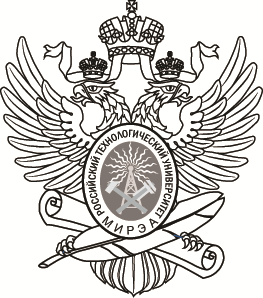 МИНОБРНАУКИ РОССИИФедеральное государственное бюджетное образовательное учреждение
высшего образования
«МИРЭА – Российский технологический университет»РТУ МИРЭАУТВЕРЖДАЮПервый проректор
____________________ Н.И. Прокопов«____» ______________ 20__ г.Формируемые компетенции(код и название компетенции,
уровень  компетенции)Планируемые результаты обучения
по дисциплине (модулю), характеризующие
этапы формирования компетенцийПК-1. Способность проводить исследования, разработку, проектирование и эксплуатацию  устройств и систем, использующие электромагнитные волны для приема и передачи информации в средствах радиосвязи и телевидения, а также исследование и создание теории новых электромагнитных явлений и принципов работы радиотехнических устройств и системЗнать современный уровень науки об устройствах и системах, использующих электромагнитные волны для приема и передачи информации в средствах радиосвязи и телевидения, а также теорию новых электромагнитных явлений и принципов работы радиотехнических устройств и системПК-1. Способность проводить исследования, разработку, проектирование и эксплуатацию  устройств и систем, использующие электромагнитные волны для приема и передачи информации в средствах радиосвязи и телевидения, а также исследование и создание теории новых электромагнитных явлений и принципов работы радиотехнических устройств и системУметь проводить исследования, разработку, проектирование и эксплуатацию  устройств и систем, использующие электромагнитные волны для приема и передачи информации в средствах радиосвязи и телевидения, а также исследование и создание теории новых электромагнитных явлений и принципов работы радиотехнических устройств и систем.ПК-1. Способность проводить исследования, разработку, проектирование и эксплуатацию  устройств и систем, использующие электромагнитные волны для приема и передачи информации в средствах радиосвязи и телевидения, а также исследование и создание теории новых электромагнитных явлений и принципов работы радиотехнических устройств и системВладеть современными методами исследования, разработку, проектирование и эксплуатацию  устройств и систем, использующие электромагнитные волны для приема и передачи информации в средствах радиосвязи и телевидения, а также исследование и создание теории новых электромагнитных явлений и принципов работы радиотехнических устройств и систем.УК-1 способность к критическому анализу и оценке современных научных достижений, генерированию новых идей при решении исследовательских и практических задач, в том числе в междисциплинарных областяхЗнать современные научные достижения в области радиотехники и телевиденияУК-1 способность к критическому анализу и оценке современных научных достижений, генерированию новых идей при решении исследовательских и практических задач, в том числе в междисциплинарных областяхУметь генерировать новые идеи при решении исследовательских и практических задач в области радиотехники и телевиденияУК-1 способность к критическому анализу и оценке современных научных достижений, генерированию новых идей при решении исследовательских и практических задач, в том числе в междисциплинарных областяхВладеть способностью к критическому анализу и оценке современных научных достижений, генерированию новых идей при решении исследовательских и практических задач, в том числе в междисциплинарных областях№ разделаСеместрНеделя семестраОбъем (в акад. час.)Объем (в акад. час.)Объем (в акад. час.)Объем (в акад. час.)Объем (в акад. час.)Объем (в акад. час.)Объем (в акад. час.)Формы текущего контроля успеваемости(по неделям семестра)Формы промежуточной аттестации(по семестрам)№ разделаСеместрНеделя семестраВсегоКонтактная работа(по видам учебных занятий)Контактная работа(по видам учебных занятий)Контактная работа(по видам учебных занятий)Контактная работа(по видам учебных занятий)СРКонтрольФормы текущего контроля успеваемости(по неделям семестра)Формы промежуточной аттестации(по семестрам)№ разделаСеместрНеделя семестраВсегоВсегоЛКПРСРКонтрольФормы текущего контроля успеваемости(по неделям семестра)Формы промежуточной аттестации(по семестрам)31-420844102Устное собеседование; выполнение практического задания35-820844102Устное собеседование; выполнение практического задания39-1220844102Устное собеседование; выполнение практического задания313-1520844102Устное собеседование; выполнение практического заданияПо материаламкурсаПо материаламкурсаПо материаламкурса2828ЭкзаменВсего в 3семестре:Всего в 3семестре:Всего в 3семестре:10832161636Всего:Всего:Всего:1083216164036№разделаНаименованиеразделаСодержаниераздела1Стандарты обработки результатов исследований, математические методыЗадачи обработки результатов исследований, аналитические, статистические, математические методы их решения. Точечная и интервальная оценка измеряемой величины. Вычисление абсолютной ошибки при прямых и при косвенных измерениях. Подготовка и проведение измерений. Правила округления численного результата. Стандартные приемы обработки результатов измеренийПримеры получения новой информации в процессе математической обработки результатов исследований.2Статистические характеристики случайных процессовСтатистические характеристики случайных процессов и способы их оценивания. Типовые распределения случайных величин и природа их возникновения (экспоненциальное, Релея, Райса, Коши и др.) Метод Монте-Карло оценки выходных данных радиоэлектронных систем. Моделирование статистических  зависимостей.3Способы  проверки статистических гипотезПонятие статистической гипотезы, наличие нескольких гипотез и необходимость выбора.Методы проверки – аналитические и статистические. Критерии согласия Уилки-Шапиро, Уилкоксона. Критерий согласия Пирсона.Алгоритмы проверки гипотез.4Компьютерные программы для проверки статистических гипотезПрограммная реализация проверки гипотез.Специальное ПО для статистических расчетов. Моделирование основных непрерывных и дискретных процессов с учетом шумов,  численные способы проверки статистических гипотез№
п/п№ раздела дисциплиныТематика практических занятийТрудоемкость
(в акад. час.)1Стандартные приемы обработки результатов измерений42Метод Монте-Карло оценки выходных данных радиоэлектронных систем. Моделирование статистических  зависимостей43Применение критериев согласия в различных  инженерных задачах44Моделирование основных непрерывных и дискретных процессов с учетом шумов.4Всего:Всего:Всего:16Элементы компетенций (знания, умения, владения) Показатели оцениванияКритерииоцениванияСредстваоцениванияШкалыоцениванияЗнать(УК-1)Знать современный уровень науки об устройствах и системах, использующих электромагнитные волны для приема и передачи информации в средствах радиосвязи и телевидения, а также теорию новых электромагнитных явлений и принципов работы радиотехнических устройств и системПравильность и полнота ответов, глубина понимания вопросаТекущий контроль:Собеседование, письменный опросПромежуточная аттестация: экзаменШкала 1Шкала 2Уметь(УК-1)Уметь проводить исследования, разработку, проектирование и эксплуатацию  устройств и систем, использующие электромагнитные волны для приема и передачи информации в средствах радиосвязи и телевидения, а также исследование и создание теории новых электромагнитных явлений и принципов работы радиотехнических устройств и систем.Правильность выполнения учебных заданий, аргументированность выводовТекущий контроль:Выполнение практических заданий на практических занятияхПромежуточная аттестация: экзаменШкала 1Шкала 2Владеть(УК-1)Владеть современными методами исследования, разработку, проектирование и эксплуатацию  устройств и систем, использующие электромагнитные волны для приема и передачи информации в средствах радиосвязи и телевидения, а также исследование и создание теории новых электромагнитных явлений и принципов работы радиотехнических устройств и систем.Наличие правильных навыков научной деятельности, демонстрируемых при выполнении практических заданийТекущий контроль:выполнение практического заданияПромежуточная аттестация: экзаменШкала 1Шкала 2Знать(ПК-1)Знать современные научные достижения в области радиотехники и телевиденияПравильность и полнота ответов, глубина понимания вопросаТекущий контроль:Собеседование, письменный опросПромежуточная аттестация: экзаменШкала 1Шкала 2Уметь(ПК-1)Уметь генерировать новые идеи при решении исследовательских и практических задач в области радиотехники и телевиденияПравильность выполнения учебных заданий, аргументированность выводовТекущий контроль:Выполнение практических заданий на практических занятияхПромежуточная аттестация: экзаменШкала 1Шкала 2Владеть(ПК-1)Владеть способностью к критическому анализу и оценке современных научных достижений, генерированию новых идей при решении исследовательских и практических задач, в том числе в междисциплинарных областяхНаличие правильных навыков научной деятельности, демонстрируемых при выполнении практических заданийТекущий контроль:выполнение практического заданияПромежуточная аттестация: экзаменШкала 1Шкала 2ОбозначенияОбозначенияФормулировка требований к степени сформированности компетенцииФормулировка требований к степени сформированности компетенцииФормулировка требований к степени сформированности компетенцииЦифрОценкаФормулировка требований к степени сформированности компетенцииФормулировка требований к степени сформированности компетенцииФормулировка требований к степени сформированности компетенцииЦифрОценкаЗнатьУметьВладеть1НеудовлетворительноОтсутствие знанийОтсутствие уменийОтсутствие навыков2НеудовлетворительноФрагментарные знанияЧастично освоенное умениеФрагментарное применение3УдовлетворительноОбщие, но не структурированные знанияВ целом успешное, но не систематически осуществляемое умениеВ целом успешное, но не систематическое применение4ХорошоСформированные, но содержащие отдельные пробелы знанияВ целом успешное, но содержащие отдельные пробелы умениеВ целом успешное, но содержащее отдельные пробелы применение навыков5ОтличноСформированные систематические знанияСформированное умениеУспешное и систематическое применение навыков Обозначения Обозначения Формулировка требований к степени сформированности компетенцииЦифр.ОценкаФормулировка требований к степени сформированности компетенции1НеудовлетворительноНе имеет необходимых представлений о проверяемом материале2Удовлетворительно илинеудовлетворительно(по усмотрению преподавателя)Знать на уровне ориентирования, представлений. Субъект учения знает основные признаки или термины изучаемого элемента содержания, их отнесенность к определенной науке, отрасли или объектам, узнает их в текстах, изображениях или схемах и знает, к каким источникам нужно обращаться для более детального его усвоения.3УдовлетворительноЗнать и уметь на репродуктивном уровне. Субъект учения знает изученный элемент содержания репродуктивно: произвольно воспроизводит свои знания устно, письменно или в демонстрируемых действиях.4ХорошоЗнать, уметь, владеть на аналитическом уровне. Зная на репродуктивном уровне, указывать на особенности и взаимосвязи изученных объектов, на их достоинства, ограничения, историю и перспективы развития и особенности для разных объектов усвоения.5ОтличноЗнать, уметь, владеть на системном уровне. Субъект учения знает изученный элемент содержания системно, произвольно и доказательно воспроизводит свои знания устно, письменно или в демонстрируемых действиях, учитывая и указывая связи и зависимости между этим элементом и другими элементами содержания учебной дисциплины, его значимость в содержании учебной дисциплины.Процедура проведенияСредство оцениванияСредство оцениванияСредство оцениванияСредство оцениванияСредство оцениванияПроцедура проведенияТекущий контрольТекущий контрольТекущий контрольПромежуточный контрольПромежуточный контрольПроцедура проведенияВыполнение устных заданийВыполнение письменных заданийВыполнение практических заданийЭкзаменЭкзаменПродолжительность контроляПо усмотрению преподавателяПо усмотрению преподавателяПо усмотрению преподавателяВ соответствии с принятыми нормами времениФорма проведенияконтроляУстный опросПисьменный опросРешение задачи на компьютереВ письменной и  устной формеВид проверочного заданияУстные вопросыПисьменные заданияПрактические заданияЭкзаменационный билетЭкзаменационный билетФорма отчетаУстные ответыОтветы в письменной формеРешение задачи на компьютереОтветы в письменной и устной  формеРаздаточный материалНетСправочная литератураСправочная литератураСправочная литератураМИНОБРНАУКИ РОССИИФедеральное государственное бюджетное образовательное учреждениевысшего образования«МИРЭА – Российский технологический университет»РТУ МИРЭАУТВЕРЖДАЮПервый проректор
____________________ Н.И. Прокопов«____» ______________ 20__ г.Формируемые компетенции(код и название компетенции,уровень освоения – при наличии в карте компетенции)Планируемые результаты обучения
по дисциплине, характеризующие
этапы формирования компетенцийУК-5 (способность следовать этическим нормам в профессиональной деятельности)Знать этические нормы профессиональной деятельности педагогаУК-5 (способность следовать этическим нормам в профессиональной деятельности)Уметь принимать решения и выстраивать линию профессионального поведения с учетом этических норм, принятых в соответствующей области профессиональной деятельностиУК-5 (способность следовать этическим нормам в профессиональной деятельности)Владеть навыками организации работы исследовательского и педагогического коллектива на основе соблюдения принципов профессиональной этики.ОПК-6 (готовность к преподавательской деятельности по основным образовательным программам высшего образования)Знать классические методологические приемы для доказательства фактов и анализа задач в области математики и информатики;ОПК-6 (готовность к преподавательской деятельности по основным образовательным программам высшего образования)Уметь воспроизводить и объяснять логику доказательств классических фактов в области математики и информатикиОПК-6 (готовность к преподавательской деятельности по основным образовательным программам высшего образования)Владеть базовыми навыками выбора оптимальных методов доказательств фактов и анализа задач в области математики и информатики.ПК-1 (способности проводить исследования, разработку,  проектирование и эксплуатацию устройств и систем, использующих электромагнитные волны для передачи и приема информации в средствах радиосвязи и биологии, медицине и промышленной технологии, а также исследования и создания теории новых электромагнитных явлений и принципы работы радиотехнических устройств и систем)Уметь организовывать образовательный процесс с использованием педагогических инноваций ПК-1 (способности проводить исследования, разработку,  проектирование и эксплуатацию устройств и систем, использующих электромагнитные волны для передачи и приема информации в средствах радиосвязи и биологии, медицине и промышленной технологии, а также исследования и создания теории новых электромагнитных явлений и принципы работы радиотехнических устройств и систем)Владеть сформированной правовой культурой на базе освоенной нормативно-правовой базы, обеспечивающей модернизацию профессионального образования и регулирующей отношения в области образования№ разделаСеместрНеделя семестраОбъем (в акад. час.)Объем (в акад. час.)Объем (в акад. час.)Объем (в акад. час.)Объем (в акад. час.)Объем (в акад. час.)Объем (в акад. час.)Формы текущего контроля успеваемости(по неделям семестра)Формы промежуточной аттестации(по семестрам)№ разделаСеместрНеделя семестраВсегоКонтактная работа(по видам учебных занятий)Контактная работа(по видам учебных занятий)Контактная работа(по видам учебных занятий)Контактная работа(по видам учебных занятий)СРКонтрольФормы текущего контроля успеваемости(по неделям семестра)Формы промежуточной аттестации(по семестрам)№ разделаСеместрНеделя семестраВсегоВсегоЛКПРСРподрук.СРКонтрольФормы текущего контроля успеваемости(по неделям семестра)Формы промежуточной аттестации(по семестрам)41-212440026Устное собеседование43-411440025Устное собеседование45-613440045Устное собеседование47-813440045Устное собеседование49-10236600215Письменный опрос, устное собеседованиеПо материалам курсаПо материалам курсаПо материалам курса3636ЭкзаменВсего в 4семестре:Всего в 4семестре:Всего в 4семестре:722222001436Всего:Всего:Всего:722222001436№ разделаНаименование разделаСодержание темы1Психология и педагогика высшей школыЗадачи психологии и педагогики высшего образования. Предмет педагогики. Предмет педагогики высшего образования. Предмет психологии высшего образования.История и современное состояние высшего образования в России.Основные тенденции развития высшего образования в России (XVII - начало XX в.).Педагогическая практика и педагогические идеи в системе образования в России в XVIII-XIX вв. Современные тенденции развития высшего образования за рубежом и перспективы российской высшей школы.Перспективы развития высшей школы в Российской Федерации2Деятельность и обучение. Развитие творческого мышления студентов в процессе обучения в вузеПсихология деятельности и проблемы обучения в высшей школе. Общие понятия о деятельности. Психологическая структура деятельности и "деятельностная" трактовка психики.Деятельность и познавательные процессы. Познание как деятельностьФункциональная структура познавательных процессов и понятие "образ мира".Учение как деятельностьТеория планомерного формирования умственных действий и понятий как пример последовательного воплощения деятельностного подхода к обучениюЭтапы формирования умственных действий и понятийТипы ориентировочной основы действия или типы учения. Творческое мышление студентов Критерии творческого мышления. Творчество и интеллект.Методы стимуляции творческой деятельности и понятие творческой личности.3Цели, средства, методы обучения в вузе.Цели, содержание, методы и средства обучения в высшей школе.Организационные формы обучения в вузе. Классификация методов обучения и воспитания. Активные методы обучения. Технические средства и компьютерные системы обучения. Вспомогательные компьютерные учебные средства.Интернет в обучении.4Личность студента в высшей школеКлассификация психодиагностических методов.Психодиагностика в контексте обследования групп студентов и преподавателей в высшей школе.Влияние условий тестирования на выполнение тестов способностей, интеллектуальных и личностных тестов.Компьютеризация психодиагностических методик.5Профессиональная деятельность преподавателя вуза Педагогическое мастерство.Профессиональная деятельность преподавателя вуза. Проблема педагогического мастерства.Структура педагогических способностей.Установки преподавателя и стили педагогического общения.Понятие педагогического мастерства, история изучения и способы развития педагогического мастерства. Элементы компетенций (знания, умения,владения)Показатели оцениванияКритерииоцениванияСредстваоцениванияШкалыоцениванияЗнать(УК-5)Знать этические нормы профессиональной деятельности педагогаПравильность и полнота ответов, глубина понимания вопросаТекущий контроль:выполнение устных заданий, тестированиеПромежуточная аттестация:экзаменШкала 1Уметь(УК-5)Уметь принимать решения и выстраивать линию профессионального поведения с учетом этических норм, принятых в соответствующей области профессиональной деятельностиПравильность выполнения учебных заданий, аргументированность выводовТекущий контроль:выполнение устных заданий, тестированиеПромежуточная аттестация:экзамен Шкала 1Владеть(УК-5)Владеть навыками организации работы исследовательского и педагогического коллектива на основе соблюдения принципов профессиональной этики.Обоснованность и аргументированность выполнения учебной деятельностиТекущий контроль:выполнение устных заданий, тестированиеПромежуточная аттестация:экзаменШкала 2Знать(ОПК-6)Знать классические методологические приемы для доказательства фактов и анализа задач в области математики и информатики;Правильность и полнота ответов, глубина понимания вопросаТекущий контроль:выполнение устных заданий, тестированиеПромежуточная аттестация:экзаменШкала 1Уметь(ОПК-6)Уметь воспроизводить и объяснять логику доказательств классических фактов в области математики и информатикиПравильность выполнения учебных заданий, аргументированность выводовТекущий контроль:выполнение устных заданий, тестированиеПромежуточная аттестация:экзаменШкала 1Владеть(ОПК-6)Владеть базовыми навыками выбора оптимальных методов доказательств фактов и анализа задач в области математики и информатики.Обоснованность и аргументированность выполнения учебной деятельностиТекущий контроль:выполнение устных заданий, тестированиеПромежуточная аттестация:экзаменШкала 2Уметь (ПК-1)Уметь организовывать образовательный процесс с использованием педагогических инноваций Правильность выполнения учебных заданий, аргументированность выводовТекущий контроль:выполнение устных заданий, тестированиеПромежуточная аттестация:экзамен Шкала 1Владеть(ПК-1)Владеть сформированной правовой культурой на базе освоенной нормативно-правовой базы, обеспечивающей модернизацию профессионального образования и регулирующей отношения в области образованияОбоснованность и аргументированность выполнения учебной деятельностиТекущий контроль:выполнение устных заданий, тестированиеПромежуточная аттестация:экзаменШкала 2ОбозначенияОбозначенияФормулировка требований к степени сформированности компетенцииФормулировка требований к степени сформированности компетенцииФормулировка требований к степени сформированности компетенцииЦифр.ОценкаФормулировка требований к степени сформированности компетенцииФормулировка требований к степени сформированности компетенцииФормулировка требований к степени сформированности компетенцииЦифр.ОценкаЗнатьУметьВладеть1НеудовлетворительноОтсутствие знанийОтсутствие уменийОтсутствие навыков2НеудовлетворительноФрагментарные знанияЧастично освоенное умениеФрагментарное применение3УдовлетворительноОбщие, но не структурированные знанияВ целом успешное, но не систематически осуществляемое умениеВ целом успешное, но не систематическое применение4ХорошоСформированные, но содержащие отдельные пробелы знанияВ целом успешное, но содержащие отдельные пробелы умениеВ целом успешное, но содержащее отдельные пробелы применение навыков5ОтличноСформированные систематические знанияСформированное умениеУспешное и систематическое применение навыков Обозначения Обозначения Формулировка требований к степени сформированности компетенцииЦифр.ОценкаФормулировка требований к степени сформированности компетенции1НеудовлетворительноНе имеет необходимых представлений о проверяемом материале2Удовлетворительно илинеудовлетворительно(по усмотрению преподавателя)Знать на уровне ориентирования, представлений. Субъект учения знает основные признаки или термины изучаемого элемента содержания, их отнесенность к определенной науке, отрасли или объектам, узнает их в текстах, изображениях или схемах и знает, к каким источникам нужно обращаться для более детального его усвоения3УдовлетворительноЗнать и уметь на репродуктивном уровне. Субъект учения знает изученный элемент содержания репродуктивно: произвольно воспроизводит свои знания устно, письменно или в демонстрируемых действиях4ХорошоЗнать, уметь, владеть на аналитическом уровне. Зная на репродуктивном уровне, указывать на особенности и взаимосвязи изученных объектов, на их достоинства, ограничения, историю и перспективы развития и особенности для разных объектов усвоения5ОтличноЗнать, уметь, владеть на системном уровне. Субъект учения знает изученный элемент содержания системно, произвольно и доказательно воспроизводит свои знания устно, письменно или в демонстрируемых действиях, учитывая и указывая связи и зависимости между этим элементом и другими элементами содержания учебной дисциплины, его значимость в содержании учебной дисциплиныПроцедурапроведенияСредство оцениванияСредство оцениванияСредство оцениванияСредство оцениванияСредство оцениванияПроцедурапроведенияТекущий контрольТекущий контрольТекущий контрольТекущий контрольПромежуточный контрольПроцедурапроведенияВыполнение устныхзаданийВыполнение письменных заданийВыполнение практических заданийВыполнение тестовыхзаданийЭкзаменПродолжительность контроляПо усмотрению преподавателяПо усмотрению преподавателяПо усмотрению преподавателяПо усмотрению преподавателяВ соответствии с принятыми нормами времениФорма проведенияконтроляУстный опроснетУстный опроснетУстный опросВид проверочного заданияУстные вопросыУстные вопросыУстные вопросыУстные вопросыЭкзаменационный билетФорма отчетаУстные ответыУстные ответыУстные ответыУстные ответыУстные ответыРаздаточный материалНетнетСправочная литературанетСправочная литератураМИНОБРНАУКИ РОССИИФедеральное государственное бюджетное образовательное учреждениевысшего образования«МИРЭА – Российский технологический университет»РТУ МИРЭАУТВЕРЖДАЮПервый проректор
____________________ Н.И. Прокопов«____» ______________ 20__ г.Формируемые компетенции(код и название компетенции, уровень освоения – при наличии в карте компетенции)Планируемые результаты обучения
по дисциплине, характеризующие
этапы формирования компетенцийУК-1 (способность к критическому анализу и оценке современных научных достижений, генерированию новых идей при решении исследовательских и практических задач, в том числе в междисциплинарных областях)Знать: методы критического анализа и оценки современных научных достижений, генерированию новых идей при решении исследовательских и практических задач, в том числе в междисциплинарных областях. УК-1 (способность к критическому анализу и оценке современных научных достижений, генерированию новых идей при решении исследовательских и практических задач, в том числе в междисциплинарных областях)Уметь: вести критический анализ и оценку современных научных достижений, генерированию новых идей при решении исследовательских и практических задач, в том числе в междисциплинарных областях.УК-1 (способность к критическому анализу и оценке современных научных достижений, генерированию новых идей при решении исследовательских и практических задач, в том числе в междисциплинарных областях)Владеть: навыками критического анализа и оценки современных научных достижений, генерированию новых идей при решении исследовательских и практических задач, в том числе в междисциплинарных областях.ПК-1 (способность  проектировать  и  осуществлять  комплексные  исследования радиотехнических систем и устройств, применяя теоретические методы исследований, численные методы моделирования, экспериментальные методы измерений радиотехнических систем и устройств для различных видов конструктивного и технологического исполнения.)Знать: принципы подготовки и проведения научных исследований и технических разработок;- физические и математические модели и методы моделирования сигналов, процессов и явлений, лежащих в основе принципов действия радиотехнических устройств и систем;- методы разработки эффективных алгоритмов решения научно-исследовательских задач;-способы организации и проведения экспериментальных исследованийпринципы проведения анализа полноценности и эффективности экспериментальных исследований.ПК-1 (способность  проектировать  и  осуществлять  комплексные  исследования радиотехнических систем и устройств, применяя теоретические методы исследований, численные методы моделирования, экспериментальные методы измерений радиотехнических систем и устройств для различных видов конструктивного и технологического исполнения.)Уметь: - планировать порядок проведения научных исследований;- формулировать и решать задачи, использовать математический аппарат и численные методы для анализа, синтеза и моделирования радиотехнических устройств и систем;- применять алгоритмы решения исследовательских задач с использованием современных языков программирования;- самостоятельно проводить экспериментальные исследования;- подготавливать научные публикации на основе результатов исследований.ПК-1 (способность  проектировать  и  осуществлять  комплексные  исследования радиотехнических систем и устройств, применяя теоретические методы исследований, численные методы моделирования, экспериментальные методы измерений радиотехнических систем и устройств для различных видов конструктивного и технологического исполнения.)Владеть: - навыками выбора теоретических и экспериментальных методов исследования;- математическим аппаратом для решения задач теоретической и прикладной радиотехники, методами исследования и моделирования объектов радиотехники;- навыками разработки стратегии и методологии исследования радиотехнических устройств и систем;- навыками проведения исследования с применением современных средств и методов;- навыками подготовки заявок на изобретения.№ разделаСеместрНеделя семестраОбъем (в акад. час.)Объем (в акад. час.)Объем (в акад. час.)Объем (в акад. час.)Объем (в акад. час.)Объем (в акад. час.)Объем (в акад. час.)Формы текущего контроля успеваемости(по неделям семестра)Формы промежуточной аттестации(по семестрам)№ разделаСеместрНеделя семестраВсегоКонтактная работа(по видам учебных занятий)Контактная работа(по видам учебных занятий)Контактная работа(по видам учебных занятий)Контактная работа(по видам учебных занятий)СРКонтрольФормы текущего контроля успеваемости(по неделям семестра)Формы промежуточной аттестации(по семестрам)№ разделаСеместрНеделя семестраВсегоВсегоЛКПРСРподрук.СРКонтрольФормы текущего контроля успеваемости(по неделям семестра)Формы промежуточной аттестации(по семестрам)51124228Письменный опрос; устное собеседование52168448Устное собеседование; выполнение практического задания53168448Устное собеседование; выполнение практического задания54168448Устное собеседование; выполнение практического задания55124228Письменный опрос; устное собеседованиеПо материаламКурсаПо материаламКурсаПо материаламКурса3636ЭкзаменВсего в 5семестре:Всего в 5семестре:Всего в 5семестре:1083216164036Всего:Всего:Всего:1083216164036№ разделаНаименование разделаСодержание раздела(наименование тем)1 Основы анализа сигналов Аналоговые сигналы и помехи.  Основные понятия теории сигналов. Линейное пространство сигналов, обобщённый спектральный анализ сигналов. Классификация сигналов. Ряды Фурье и преобразование Фурье. Корреляционный анализ. Аналитический сигнал и преобразование Гильберта. Пространство сигналов. Случайные сигналы. Теорема Винера - Хинчина. Классификация аналоговых систем. Основные характеристики линейных систем: импульсная и переходная характеристики, комплексный коэффициент передачи, взаимный спектр и взаимная корреляция. Методы описания линейных систем - дифференциальные уравнения, функция передачи, нули и полюсы, полюсы и вычеты, пространство состояний. Прохождение случайного сигнала через линейную систему.2Дискретные сигналы и дискретные системыДискретные и цифровые сигналы. Процесс дискретизации и частота Найквиста. Спектр дискретного сигнала. Теорема Котельникова. Квадратурная дискретизация и субдискретизация. Z-преобразование. Характеристики дискретных случайных сигналов. Классификация дискретных систем. Разностные уравнения. Методы описания линейных дискретных систем. Простейшие дискретные фильтры. Рекурсивные и нерекурсивные дискретные фильтры. Устойчивость дискретных фильтров. Формы реализации дискретных фильтров: каноническая, транспонированная, последовательная и параллельная формы. Изменение частоты дискретизации - децимация, интерполяция, передискретизация. Многоскоростная обработка - полифазные методы и банки фильтров. Прохождение случайного сигнала через дискретную систему. Методы синтеза дискретных фильтров.3Методы спектрального анализа дискретных сигналовДискретное преобразование Фурье. Быстрое преобразование Фурье. Цифровая фильтрация и дискретное преобразование Фурье. Параметрические и непараметрические методы определения спектра дискретного случайного процесса. Методы получения оценки корреляционной матрицы. Алгоритм Левинсона - Дарбина, методы MUSIC и ESPRIT. 4Квантование Основы вейвлетовПроцесс квантования и шум квантования. Методы неравномерного квантования. Применение неравномерного квантования для компрессии сигналов. Эффекты квантования в цифровых системах - переполнение, округление, предельные циклы. Квантование коэффициентов фильтров.Идея вейвлет - преобразования. Непрерывное вейвлет - преобразование. Кратномасштабный анализ. Дискретное вейвлет - преобразование. Частотный подход к вейвлет - преобразованиям. Вейвлет - фильтрация и квадратурные фильтры. Быстрое вейвлет - преобразование. Алгоритм Маллата. Пакетные вейвлеты. Применение вейвлетов: компрессия сигналов, очистка сигналов от шумов, выделение огибающих, прогнозирующие фильтры.5Методы адаптивной обработки сигналовОсновные понятия и классификация адаптивных фильтров. Фильтр Винера. Процесс адаптации системы как поиск оптимального решения. Адаптивный алгоритм наименьших квадратов. Адаптивный рекурсивный метод наименьших квадратов. Экспоненциальное забывание. Детерминированный подход к адаптивной фильтрации. Применение адаптивной фильтрации: идентификация систем, подавление шумов. Подавление эхосигналов, компрессия сигналов.№
п/п№ раздела дисциплиныТематика практических занятийТрудоемкость
(в акад. час.)1Спектральный анализ сигналов. Корреляционный анализ сигналов 22Стационарные и эргодические случайные процессы. Теорема Винера-Хинчина. Интерполяция целых функций.43Методы восстановления сигналов по их дискретным значениям/ Согласованная и квазиоптимальная фильтрация ЛЧМ сигнала.44Спектральные и корреляционные характеристики ШПС. Системы фазоманипулированных сигналов45Алгоритмы построения оптимальных и квазиоптимальных систем ДЧ сигналов. Оптимальная весовая обработка. Одномерный фильтр Калмана-Бьюси.2ВсегоВсегоВсего16Элементы компетенций (знания, умения, владения) Показатели оцениванияКритерииоцениванияСредстваоцениванияШкалыоцениванияЗнать(УК-1)Знание методы критического анализа и оценки современных научных достижений, генерированию новых идей при решении исследовательских и практических задач, в том числе в междисциплинарных областях. Правильность и полнота ответов, глубина понимания вопросаТекущий контроль:Устное собеседованиеПромежуточная аттестация: экзаменШкала 1Уметь(УК-1)Умение вести критический анализ и оценку современных научных достижений, генерированию новых идей при решении исследовательских и практических задач, в том числе в междисциплинарных областях.Правильность выполнения учебных заданий, аргументированность выводовТекущий контроль:Выполнение устных/ письменных/практических заданий на практических занятияхПромежуточная аттестация: экзаменШкала 1Владеть(УК-1)Владение навыками критического анализа и оценки современных научных достижений, генерированию новых идей при решении исследовательских и практических задач, в том числе в междисциплинарных областях.Обоснованность и аргументированность выполнения учебной деятельностиТекущий контроль:выполнение практического заданияПромежуточная аттестация: экзаменШкала 2Знать(ПК-1)Знание -принципы подготовки и проведения научных исследований и технических разработок;- физические и математические модели и методы моделирования сигналов, процессов и явлений, лежащих в основе принципов действия радиотехнических устройств и систем;- методы разработки эффективных алгоритмов решения научно-исследовательских задач;-способы организации и проведения экспериментальных исследованийпринципы проведения анализа полноценности и эффективности экспериментальных исследований.Правильность и полнота ответов, глубина понимания вопросаТекущий контроль:Устное собеседованиеПромежуточная аттестация: экзаменШкала 1Уметь(ПК-1)Умение - планировать порядок проведения научных исследований;- формулировать и решать задачи, использовать математический аппарат и численные методы для анализа, синтеза и моделирования радиотехнических устройств и систем;- применять алгоритмы решения исследовательских задач с использованием современных языков программирования;- самостоятельно проводить экспериментальные исследования;- подготавливать научные публикации на основе результатов исследований.Правильность выполнения учебных заданий, аргументированность выводовТекущий контроль:Выполнение устных/ письменных/практических заданий на практических занятияхПромежуточная аттестация: экзаменШкала 1Владеть(ПК-1)Владение - навыками выбора теоретических и экспериментальных методов исследования;- математическим аппаратом для решения задач теоретической и прикладной радиотехники, методами исследования и моделирования объектов радиотехники;- навыками разработки стратегии и методологии исследования радиотехнических устройств и систем;- навыками проведения исследования с применением современных средств и методов;- навыками подготовки заявок на изобретения.Обоснованность и аргументированность выполнения учебной деятельностиТекущий контроль:выполнение практического заданияПромежуточная аттестация: экзаменШкала 2ОбозначенияОбозначенияФормулировка требований к степени сформированности компетенцииФормулировка требований к степени сформированности компетенцииФормулировка требований к степени сформированности компетенцииЦифр.ОценкаФормулировка требований к степени сформированности компетенцииФормулировка требований к степени сформированности компетенцииФормулировка требований к степени сформированности компетенцииЦифр.ОценкаЗнатьУметьВладеть1НеудовлетворительноОтсутствие знанийОтсутствие уменийОтсутствие навыков2НеудовлетворительноФрагментарные знанияЧастично освоенное умениеФрагментарное применение3УдовлетворительноОбщие, но не структурированные знанияВ целом успешное, но не систематически осуществляемое умениеВ целом успешное, но не систематическое применение4ХорошоСформированные, но содержащие отдельные пробелы знанияВ целом успешное, но содержащие отдельные пробелы умениеВ целом успешное, но содержащее отдельные пробелы применение навыков5ОтличноСформированные систематические знанияСформированное умениеУспешное и систематическое применение навыков Обозначения Обозначения Формулировка требований к степени сформированности  компетенцииЦифр.ОценкаФормулировка требований к степени сформированности  компетенции1НеудовлетворительноНе имеет необходимых представлений о проверяемом материале2Удовлетворительно илинеудовлетворительно(по усмотрению преподавателя)Знать на уровне ориентирования, представлений. Субъект учения знает основные признаки или термины изучаемого элемента содержания, их отнесенность к определенной науке, отрасли или объектам, узнает их в текстах, изображениях или схемах и знает, к каким источникам нужно обращаться для более детального его усвоения.3УдовлетворительноЗнать и уметь на репродуктивном уровне. Субъект учения знает изученный элемент содержания репродуктивно: произвольно воспроизводит свои знания устно, письменно или в демонстрируемых действиях.4ХорошоЗнать, уметь, владеть на аналитическом уровне. Зная на репродуктивном уровне, указывать на особенности и взаимосвязи изученных объектов, на их достоинства, ограничения, историю и перспективы развития и особенности для разных объектов усвоения.5ОтличноЗнать, уметь, владеть на системном уровне. Субъект учения знает изученный элемент содержания системно, произвольно и доказательно воспроизводит свои знания устно, письменно или в демонстрируемых действиях, учитывая и указывая связи и зависимости между этим элементом и другими элементами содержания учебной дисциплины, его значимость в содержании учебной дисциплины.ПроцедурапроведенияСредство оцениванияСредство оцениванияСредство оцениванияСредство оцениванияСредство оцениванияПроцедурапроведенияТекущий контрольТекущий контрольТекущий контрольТекущий контрольПромежуточный контрольПроцедурапроведенияВыполнение устныхзаданийВыполнение письменных заданийВыполнение практических заданийВыполнение тестовыхзаданийЭкзаменПродолжительность контроляПо усмотрению преподавателяПо усмотрению преподавателяПо усмотрению преподавателяПо усмотрению преподавателяВ соответствии с принятыми нормами времениФорма проведенияконтроляУстный опроснетУстный опроснетУстный опросВид проверочного заданияУстные вопросыУстные вопросыУстные вопросыУстные вопросыЭкзаменационный билетФорма отчетаУстные ответыУстные ответыУстные ответыУстные ответыУстные ответыРаздаточный материалНетнетСправочная литературанетСправочная литератураМИНОБРНАУКИ РОССИИФедеральное государственное бюджетное образовательное учреждениевысшего образования«МИРЭА – Российский технологический университет»РТУ МИРЭАУТВЕРЖДАЮПервый проректор
____________________ Н.И. Прокопов«____» ______________ 20__ г.Формируемые компетенции(код и название компетенции)Формируемые компетенции(код и название компетенции)Планируемые результаты обучения
по дисциплине (модулю), характеризующие
этапы формирования компетенцийПланируемые результаты обучения
по дисциплине (модулю), характеризующие
этапы формирования компетенцийУК-1 – Способность к критическому анализу и оценке современных научных достижений, генерированию новых идей при решении научно-исследовательских задач, в том числе в междисциплинарных областяхУК-1 – Способность к критическому анализу и оценке современных научных достижений, генерированию новых идей при решении научно-исследовательских задач, в том числе в междисциплинарных областяхЗнать современное состояние теории и техники оптимальной обработки сигналов в радиотехнике.Уметь формулировать оптимизационные задачи в области радиотехники, систем передачи информации, радиолокации и радионавигации.Владеть методами оптимизации радиотехнических систем и устройств.Знать современное состояние теории и техники оптимальной обработки сигналов в радиотехнике.Уметь формулировать оптимизационные задачи в области радиотехники, систем передачи информации, радиолокации и радионавигации.Владеть методами оптимизации радиотехнических систем и устройств.ПК-1 - Способность проводить исследования, разработку, проектирование и эксплуатацию устройств и систем, использующих электромагнитные волны для передачи и приема информации в средствах радиосвязи и телевидения, в метрологии, биологии, медицине и промышленной технологии, а также исследования и создание теории новых электромагнитных явлений и принципов работы радиоэлектронных устройств и системПК-1 - Способность проводить исследования, разработку, проектирование и эксплуатацию устройств и систем, использующих электромагнитные волны для передачи и приема информации в средствах радиосвязи и телевидения, в метрологии, биологии, медицине и промышленной технологии, а также исследования и создание теории новых электромагнитных явлений и принципов работы радиоэлектронных устройств и системЗнать основные алгоритмы и структурные схемы устройств, реализующих оптимальные алгоритмы приема сигналов.Уметь формулировать и решать задачи синтеза оптимальных алгоритмов приема сигналов в радиосвязи, а также реализовывать эти алгоритмы на современной цифровой элементной базе. Владеть компьютерными методами расчета и моделирования оптимальных алгоритмов приема сигналов.Знать основные алгоритмы и структурные схемы устройств, реализующих оптимальные алгоритмы приема сигналов.Уметь формулировать и решать задачи синтеза оптимальных алгоритмов приема сигналов в радиосвязи, а также реализовывать эти алгоритмы на современной цифровой элементной базе. Владеть компьютерными методами расчета и моделирования оптимальных алгоритмов приема сигналов.№ разделаСеместрНеделя семестраОбъем (в акад. час.)Объем (в акад. час.)Объем (в акад. час.)Объем (в акад. час.)Объем (в акад. час.)Объем (в акад. час.)Объем (в акад. час.)Формы текущего контроля успеваемости(по неделям семестра)Формы промежуточной аттестации(по семестрам)№ разделаСеместрНеделя семестраВсегоКонтактная работа(по видам учебных занятий)Контактная работа(по видам учебных занятий)Контактная работа(по видам учебных занятий)Контактная работа(по видам учебных занятий)СРКонтрольФормы текущего контроля успеваемости(по неделям семестра)Формы промежуточной аттестации(по семестрам)№ разделаСеместрНеделя семестраВсегоВсегоЛКПРСРподрук.СРКонтрольФормы текущего контроля успеваемости(по неделям семестра)Формы промежуточной аттестации(по семестрам)51-24222Письменный опрос; тестирование; устное собеседование53-424844106Собеседование, письменный опрос55-62284486Собеседование, письменный опрос57-824844106Собеседование, письменный опрос59-1022624106Устное собеседование; тестирование; выполнение практического заданияПо материаламкурсаПо материаламкурсаПо материаламкурса1212ЭкзаменВсего в 5семестре:Всего в 5семестре:Всего в 5семестре:1083216164036Всего:Всего:Всего:1083216164036№ разделаНаименование разделаСодержание раздела1Введение Предмет и задачи курса, его роль в подготовке аспирантов по направлению 11.06.01 Электроника, радиотехника и системы связи. Математическое описание основных видов радиоканалов и сигналов. Основные задачи теории оптимальных методов приема: обнаружение, различение, оценка параметров, фильтрация, разрешение сигналов. Задачи анализа и синтеза.2Оптимальное байесовское различение полностью известных сигналов.Понятие среднего риска. Синтез приемников полностью известных сигналов, оптимальных по критерию минимума среднего риска. Вероятности ошибок первого и второго родов. Оптимальный приемник Котельникова, средняя вероятность ошибки для произвольных сигналов и сигналов АТ, ЧТ, ФТ. Оптимальный прием многопозиционных сигналов (многоальтернативное различение сигналов)3Оптимальные небайесовские приемники полностью известных сигналов Место задачи обнаружения в радиосвязи: поиск сигналов, установление синхронизации. Приемник обнаружения, оптимальный по критерию Неймана-Пирсона. Кривые обнаружения и рабочие характеристики приемника. Последовательный обнаружитель.4Оптимальный прием сигналов со случайными сопутствующими параметрамиСинтез приемников сигналов со случайной начальной фазой, оптимальных по критерию минимума среднего риска. Оптимальный приемник Неймана-Пирсона и последовательный обнаружитель сигналов со случайной начальной фазой. Оптимальный приемник сигналов с неизвестной частотой.5Оптимальный прием сигналов с непрерывной фазойСинтез оптимальных приемников сигналов с непрерывной фазой (MSK, GMSK, SOQPSK). Оценка помехоустойчивости приема. Аддитивная граница. №
п/п№ раздела дисциплиныТематика практических занятийТрудоемкость
(в акад. час.)2Синтез и анализ оптимальных байесовских алгоритмов различения сигналов.43Оптимальные приемники радиолокационного обнаружения. Кривые обнаружения. 44Расчет помехоустойчивости оптимальных приемников для сигналов со случайной начальной фазой.45Оптимальный прием сигналов с непрерывной фазой.4Всего:Всего:Всего:16Элементы компетенций (знания, умения, владения) Показатели оцениванияКритерииоцениванияСредстваоцениванияШкалыоцениванияЗнать(УК-1)Знание современного состояния теории и техники оптимальной обработки сигналов в радиотехнике.Правильность и полнота ответов, глубина понимания вопросаТекущий контроль:Собеседование, письменный опросПромежуточная аттестация: экзаменШкала 1Шкала 2Уметь(УК-1)Умение формулировать оптимизационные задачи в области радиотехники, систем передачи информации, радиолокации и радионавигации.Правильность выполнения учебных заданий, аргументированность выводовТекущий контроль:Выполнение практических заданий на практических занятияхПромежуточная аттестация: экзаменШкала 1Шкала 2Владеть(УК-1)Владение методами оптимизации радиотехнических систем и устройств.Наличие правильных навыков научной деятельности, демонстрируемых при выполнении практических заданийТекущий контроль:выполнение практического заданияПромежуточная аттестация: экзаменШкала 1Шкала 2Знать(ПК-1)Знание основных алгоритмов и структурных схем устройств, реализующих оптимальные алгоритмы приема сигналов.Правильность и полнота ответов, глубина понимания вопросаТекущий контроль:Собеседование, письменный опросПромежуточная аттестация: экзаменШкала 1Шкала 2Уметь(ПК-1)Умение формулировать и решать задачи синтеза оптимальных алгоритмов приема сигналов в радиосвязи, а также реализовывать эти алгоритмы на современной цифровой элементной базе.Правильность выполнения учебных заданий, аргументированность выводовТекущий контроль:Выполнение практических заданий на практических занятияхПромежуточная аттестация: экзаменШкала 1Шкала 2Владеть(ПК-1)Владение компьютерными методами расчета и моделирования оптимальных алгоритмов приема сигналов.Наличие правильных навыков научной деятельности, демонстрируемых при выполнении практических заданийТекущий контроль:выполнение практического заданияПромежуточная аттестация: экзаменШкала 1Шкала 2ОбозначенияОбозначенияФормулировка требований к степени сформированности компетенцииФормулировка требований к степени сформированности компетенцииФормулировка требований к степени сформированности компетенцииЦифрОценкаФормулировка требований к степени сформированности компетенцииФормулировка требований к степени сформированности компетенцииФормулировка требований к степени сформированности компетенцииЦифрОценкаЗнатьУметьВладеть1НеудовлетворительноОтсутствие знанийОтсутствие уменийОтсутствие навыков2НеудовлетворительноФрагментарные знанияЧастично освоенное умениеФрагментарное применение3УдовлетворительноОбщие, но не структурированные знанияВ целом успешное, но не систематически осуществляемое умениеВ целом успешное, но не систематическое применение4ХорошоСформированные, но содержащие отдельные пробелы знанияВ целом успешное, но содержащие отдельные пробелы умениеВ целом успешное, но содержащее отдельные пробелы применение навыков5ОтличноСформированные систематические знанияСформированное умениеУспешное и систематическое применение навыков Обозначения Обозначения Формулировка требований к степени сформированности компетенцииЦифр.ОценкаФормулировка требований к степени сформированности компетенции1НеудовлетворительноНе имеет необходимых представлений о проверяемом материале2Удовлетворительно илинеудовлетворительно(по усмотрению преподавателя)Знать на уровне ориентирования, представлений. Субъект учения знает основные признаки или термины изучаемого элемента содержания, их отнесенность к определенной науке, отрасли или объектам, узнает их в текстах, изображениях или схемах и знает, к каким источникам нужно обращаться для более детального его усвоения.3УдовлетворительноЗнать и уметь на репродуктивном уровне. Субъект учения знает изученный элемент содержания репродуктивно: произвольно воспроизводит свои знания устно, письменно или в демонстрируемых действиях.4ХорошоЗнать, уметь, владеть на аналитическом уровне. Зная на репродуктивном уровне, указывать на особенности и взаимосвязи изученных объектов, на их достоинства, ограничения, историю и перспективы развития и особенности для разных объектов усвоения.5ОтличноЗнать, уметь, владеть на системном уровне. Субъект учения знает изученный элемент содержания системно, произвольно и доказательно воспроизводит свои знания устно, письменно или в демонстрируемых действиях, учитывая и указывая связи и зависимости между этим элементом и другими элементами содержания учебной дисциплины, его значимость в содержании учебной дисциплины.Процедура проведенияСредство оцениванияСредство оцениванияСредство оцениванияСредство оцениванияСредство оцениванияПроцедура проведенияТекущий контрольТекущий контрольТекущий контрольТекущий контрольПромежуточный контрольПроцедура проведенияВыполнение устных заданийВыполнение письменных заданийВыполнение практических заданийВыполнение тестовых заданийЭкзаменПродолжительность контроляПо усмотрению преподавателяПо усмотрению преподавателяПо усмотрению преподавателяПо усмотрению преподавателяВ соответ-ствии с при-нятыми нор-мами времениФорма проведенияконтроляУстный опросПисьменный опросРешение задачи на компьютереПисьменный опросВ письменной формеВид проверочного заданияУстные вопросыПисьменные заданияПрактические заданияПисьменный опросЭкзаменационный билетФорма отчетаУстные ответыОтветы в письменной формеПисьменный отчетОтветы в письменной формеОтветы в письменной и устной  формеРаздаточный материалНетСправочная литератураСправочная литератураСправочная литератураСправочная литератураМИНОБРНАУКИ РОССИИФедеральное государственное бюджетное образовательное учреждение
высшего образования
«МИРЭА – Российский технологический университет»РТУ МИРЭАУТВЕРЖДАЮПервый проректор
____________________ Н.И. Прокопов«____» ______________ 20__ г.Формируемые компетенции(код и название компетенции,
уровень  компетенции)Планируемые результаты обучения
по дисциплине (модулю), характеризующие
этапы формирования компетенцийПК-1. Способность проводить исследования, разработку, проектирование и эксплуатацию  устройств и систем, использующие электромагнитные волны для приема и передачи информации в средствах радиосвязи и телевидения, а также исследование и создание теории новых электромагнитных явлений и принципов работы радиотехнических устройств и системЗнать современный уровень науки об устройствах и системах, использующих электромагнитные волны для приема и передачи информации в средствах радиосвязи и телевидения, а также теорию новых электромагнитных явлений и принципов работы радиотехнических устройств и системПК-1. Способность проводить исследования, разработку, проектирование и эксплуатацию  устройств и систем, использующие электромагнитные волны для приема и передачи информации в средствах радиосвязи и телевидения, а также исследование и создание теории новых электромагнитных явлений и принципов работы радиотехнических устройств и системУметь проводить исследования, разработку, проектирование и эксплуатацию  устройств и систем, использующие электромагнитные волны для приема и передачи информации в средствах радиосвязи и телевидения, а также исследование и создание теории новых электромагнитных явлений и принципов работы радиотехнических устройств и систем.ПК-1. Способность проводить исследования, разработку, проектирование и эксплуатацию  устройств и систем, использующие электромагнитные волны для приема и передачи информации в средствах радиосвязи и телевидения, а также исследование и создание теории новых электромагнитных явлений и принципов работы радиотехнических устройств и системВладеть современными методами исследования, разработку, проектирование и эксплуатацию  устройств и систем, использующие электромагнитные волны для приема и передачи информации в средствах радиосвязи и телевидения, а также исследование и создание теории новых электромагнитных явлений и принципов работы радиотехнических устройств и систем.№ разделаСеместрНеделя семестраОбъем (в акад. час.)Объем (в акад. час.)Объем (в акад. час.)Объем (в акад. час.)Объем (в акад. час.)Объем (в акад. час.)Объем (в акад. час.)Формы текущего контроля успеваемости(по неделям семестра)Формы промежуточной аттестации(по семестрам)№ разделаСеместрНеделя семестраВсегоКонтактная работа(по видам учебных занятий)Контактная работа(по видам учебных занятий)Контактная работа(по видам учебных занятий)Контактная работа(по видам учебных занятий)СРКонтрольФормы текущего контроля успеваемости(по неделям семестра)Формы промежуточной аттестации(по семестрам)№ разделаСеместрНеделя семестраВсегоВсегоЛКПРСРКонтрольФормы текущего контроля успеваемости(по неделям семестра)Формы промежуточной аттестации(по семестрам)161-420211162Устное собеседование; выполнение практического задания265-820211162Устное собеседование; выполнение практического задания369-1220211162Устное собеседование; выполнение практического задания4613-1520211162Устное собеседование; выполнение практического заданияПо материаламкурсаПо материаламкурсаПо материаламкурса2828ЭкзаменВсего в 6семестре:Всего в 6семестре:Всего в 6семестре:1088446436Всего:Всего:Всего:1088446436№разделаНаименованиеразделаСодержаниераздела1Основные понятия математического моделирования радиотехнических устройств и систем Динамические моделиПонятие математической модели. Основные принципы построения математических моделей. Классификация математических моделей. Определение адекватности моделей. Динамические модели – детерминированные и стохастические. Метод Монте-Карло оценки выходных данных динамических моделей. Моделирование статистических зависимостей. 2Дискретные модели, оценка вероятностных параметровДискретные модели. Моделирование случайных величин с заданными законами распределения. Метод Монте-Карло оценки выходных данных дискретных моделей. Применение дискретного моделирования к оценке работы кодеров и декодеров блочных и сверточных кодов.3Моделирование в среде SimulinkОсновные подходы к моделированию в среде Simulink. Моделирование основных непрерывных и дискретных процессов, способы представления результатов. Communication Toolbox и его применение к моделированию РЭС.4Имитационные модели сложных радиоэлектронных системПонятие сложных технических систем. Принципы моделирования сложных технических систем. Способы оценки результатов моделирования. Примеры имитационных моделей РЭС.№
п/п№ раздела дисциплиныТематика практических занятийТрудоемкость
(в акад. час.)1Динамическое моделирование детерминированных и стохастических систем12Дискретные модели  13Модели в среде Simulink14Имитационное моделирование РЭС1Всего:Всего:Всего:4Элементы компетенций (знания, умения, владения) Показатели оцениванияКритерииоцениванияСредстваоцениванияШкалыоцениванияЗнать(ПК-1)Знание современного уровня науки об устройствах и системах, использующих электромагнитные волны для приема и передачи информации в средствах радиосвязи и телевидения, а также теорию новых электромагнитных явлений и принципов работы радиотехнических устройств и системПравильность и полнота ответов, глубина понимания вопросаТекущий контроль:Устное собеседованиеПромежуточная аттестация: экзаменШкала 1Уметь(ПК-1)Умение проводить исследования, разработку, проектирование и эксплуатацию  устройств и систем, использующие электромагнитные волны для приема и передачи информации в средствах радиосвязи и телевидения, а также исследование и создание теории новых электромагнитных явлений и принципов работы радиотехнических устройств и систем.Правильность выполнения учебных заданий, аргументированность выводовконтроль:Выполнение устных/ письменных/практических заданий на практических занятияхПромежуточная аттестация: экзаменШкала 1Владеть(ПК-1)Владение современными методами исследования, разработкой, проектированием и эксплуатацией  устройств и систем, использующих электромагнитные волны для приема и передачи информации в средствах радиосвязи и телевидения, а также исследованием и созданием теории новых электромагнитных явлений и принципов работы радиотехнических устройств и систем.Обоснованность и аргументированность выполнения учебной деятельностиТекущий контроль:выполнение практического заданияПромежуточная аттестация: экзаменШкала 2ОбозначенияОбозначенияФормулировка требований к степени сформированности компетенцииФормулировка требований к степени сформированности компетенцииФормулировка требований к степени сформированности компетенцииЦифр.ОценкаФормулировка требований к степени сформированности компетенцииФормулировка требований к степени сформированности компетенцииФормулировка требований к степени сформированности компетенцииЦифр.ОценкаЗнатьУметьВладеть1Неудовлетворительно Отсутствие знанийОтсутствие уменийОтсутствие навыков2НеудовлетворительноФрагментарные знанияЧастично освоенное умениеФрагментарное применение3УдовлетворительноОбщие, но не структурированные знанияВ целом успешное, но не систематически осуществляемое умениеВ целом успешное, но не систематическое применение4ХорошоСформированные, но содержащие отдельные пробелы знанияВ целом успешное, но содержащие отдельные пробелы умениеВ целом успешное, но содержащее отдельные пробелы применение навыков5ОтличноСформированные систематические знанияСформированное умениеУспешное и систематическое применение навыков Обозначения Обозначения Формулировка требований к степени сформированности компетенцииЦифр.ОценкаФормулировка требований к степени сформированности компетенции1НеудовлетворительноНе имеет необходимых представлений о проверяемом материале2Удовлетворительно или неудовлетворительно (по усмотрению преподавателя)Знать на уровне ориентирования, представлений. Субъект учения знает основные признаки или термины изучаемого элемента содержания, их отнесенность к определенной науке, отрасли или объектам, узнает их в текстах, изображениях или схемах и знает, к каким источникам нужно обращаться для более детального его усвоения.3УдовлетворительноЗнать и уметь на репродуктивном уровне. Субъект учения знает изученный элемент содержания репродуктивно: произвольно воспроизводит свои знания устно, письменно или в демонстрируемых действиях.4ХорошоЗнать, уметь, владеть на аналитическом уровне. Зная на репродуктивном уровне, указывать на особенности и взаимосвязи изученных объектов, на их достоинства, ограничения, историю и перспективы развития и особенности для разных объектов усвоения.5ОтличноЗнать, уметь, владеть на системном уровне. Субъект учения знает изученный элемент содержания системно, произвольно и доказательно воспроизводит свои знания устно, письменно или в демонстрируемых действиях, учитывая и указывая связи и зависимости между этим элементом и другими элементами содержания учебной дисциплины, его значимость в содержании учебной дисциплины.Процедура проведенияСредство оцениванияСредство оцениванияСредство оцениванияСредство оцениванияСредство оцениванияСредство оцениванияПроцедура проведенияТекущий контрольТекущий контрольТекущий контрольПромежуточный контрольПромежуточный контрольПромежуточный контрольПроцедура проведенияВыполнение устных заданийВыполнение письменных заданийВыполнение практических заданийЭкзаменПродолжительность контроляПо усмотрению преподавателяПо усмотрению преподавателяПо усмотрению преподавателяВ соответствии с принятыми нормами времениФорма проведенияконтроляУстный опросПисьменный опросРешение задачи на компьютереВ письменной и  устной формеВид проверочного заданияУстные вопросыПисьменные заданияПрактические заданияЭкзаменационный билетФорма отчетаУстные ответыОтветы в письменной формеРешение задачи на компьютереОтветы в письменной и устной  формеРаздаточный материалНетСправочная литератураСправочная литератураСправочная литератураМИНОБРНАУКИ РОССИИФедеральное государственное бюджетное образовательное учреждениевысшего образования«МИРЭА – Российский технологический университет»РТУ МИРЭАУТВЕРЖДАЮПервый проректор
____________________ Н.И. Прокопов «____» ______________ 20__ г.Формируемые компетенции(код и название компетенции,уровень освоения – при наличии в карте компетенции)Планируемые результаты обучения
по дисциплине, характеризующие
этапы формирования компетенцийПК-1 (способность проводить исследования, разработку, проектирование и эксплуатацию устройств и систем, использующих электромагнитные волны для передачи и приема информации в средствах радиосвязи и телевидения, в метрологии, биологии, медицине и промышленной технологии, а также исследования и создания теории новых электромагнитных явлений и принципов работы радиотехнических устройств и систем)Знать: - математическое описание и методы анализа случайных величин, векторов, процессов;- принципы и методы оптимальной статистической обработки, включая обнаружение сигналов и оценку их параметров в условиях априорной неопределенности;- методы линейной и нелинейной фильтрации.ПК-1 (способность проводить исследования, разработку, проектирование и эксплуатацию устройств и систем, использующих электромагнитные волны для передачи и приема информации в средствах радиосвязи и телевидения, в метрологии, биологии, медицине и промышленной технологии, а также исследования и создания теории новых электромагнитных явлений и принципов работы радиотехнических устройств и систем)Уметь: -описывать радиолокационные системы с применением математического аппарата, теории вероятности и теории радиотехнических систем;- определять критерии оптимизации и оценивать качество оценок, сравнивать различные методы обработки;- анализировать полученные результаты с применением инженерных расчетов и математического моделирования.ПК-1 (способность проводить исследования, разработку, проектирование и эксплуатацию устройств и систем, использующих электромагнитные волны для передачи и приема информации в средствах радиосвязи и телевидения, в метрологии, биологии, медицине и промышленной технологии, а также исследования и создания теории новых электромагнитных явлений и принципов работы радиотехнических устройств и систем)Владеть: -статистическим математическим аппаратом;- методами аналитической оптимизации радиолокационных систем;- методами статистического моделирования систем и устройства телевидения№ разделаСеместрНеделя семестраОбъем (в акад. час.)Объем (в акад. час.)Объем (в акад. час.)Объем (в акад. час.)Объем (в акад. час.)Объем (в акад. час.)Объем (в акад. час.)Формы текущего контроля успеваемости(по неделям семестра)Формы промежуточной аттестации(по семестрам)№ разделаСеместрНеделя семестраВсегоКонтактная работа(по видам учебных занятий)Контактная работа(по видам учебных занятий)Контактная работа(по видам учебных занятий)Контактная работа(по видам учебных занятий)СРКонтрольФормы текущего контроля успеваемости(по неделям семестра)Формы промежуточной аттестации(по семестрам)№ разделаСеместрНеделя семестраВсегоВсегоЛКПРСРподрук.СРКонтрольФормы текущего контроля успеваемости(по неделям семестра)Формы промежуточной аттестации(по семестрам)61-22011127Письменный опрос; устное собеседование63-421211127Устное собеседование; выполнение практического задания65-621211127Устное собеседование; выполнение практического задания67-821211127Устное собеседование; выполнение практического задания69-102511168Письменный опрос; устное собеседованиеПо материаламкурсаПо материаламкурсаПо материаламкурса3636Экзамен Всего в 6семестре:Всего в 6семестре:Всего в 6семестре:10864446436Всего:Всего:Всего:10864446436№ разделаНаименование разделаСодержание раздела(наименование тем)1Шумы и помехи какслучайные процессыПлотности распределения вероятностей, характеристические функции и функции распределения случайных процессов. Энергетические характеристики случайных процессов. Моментные и корреляционные функции. Спектральная плотность. Свойства корреляционных функций. Теорема Винера-Хинчина. Стационарность и эргодичность случайных процессов. Автокорреляционные и взаимные корреляционные функции. Непрерывность и дифференцируемость случайных процессов. Интегрирование случайных процессов. Гауссовский случайный процесс и его характеристики.Процессы близкие к гауссовскому. Импульсные и точечные случайные процессы. Марковские процессы. Узкополосные случайные процессы. Статистические характеристики огибающей, фазы и их производных для суммы сигнала и узкополосного шума. Выбросы случайных процессов.2Критерии и решающие правила оптимального обнаруженияКритерий Байеса, минимаксный критерий, критерий Неймана-Пирсона, критерий Вальда и др. Показатели качества обнаружения сигналов. Методы синтеза оптимальных обнаружителей. Обнаружение детерминированных и квазидетерминированных сигналов на фоне «белого» шума. Обнаружение пачек когерентных и некогерентных радиоимпульсов в «белом» шуме. Корреляционная, фильтровая и корреляционно-фильтровая обработка сигналов. Обнаружение детерминированных и квазидетерминированных сигналов, в том числе и многоканальное, на фоне гауссовых коррелированных помех. Обеляющие фильтры. Обнаружение сигналов в негауссовских помехах.3Теория оцениванияБайессовы правила оценивания. Марковская аппроксимация сигналов. Стохастическое уравнение оптимальной фильтрации (уравнение Стратоновича). Линейная фильтрация. Непрерывный и дискретный фильтр Калмана. Нелинейная фильтрация. Синтез алгоритмов методом гауссовского приближения. Оценочно-корреляционная обработка сигналов.4Адаптивные алгоритмы.Параметрическая и непараметрическая априорная неопределенность. Методы синтеза алгоритмов обработки при параметрической априорной неопределенности. Адаптивные алгоритмы. Адаптивные многоканальные (в том числе двухканальные) компенсаторы помех с корреляционной обратной связью. Автокомпенсаторы коррелированных помех. Методы синтеза алгоритмов при непараметрической априорной неопределенности. Использование знаковых, порядковых и ранговых статистик для обнаружения сигналов. Робастное оценивание параметров сигнала. Оценки типа максимального правдоподобия (М-оценки). Робастное обнаружение. Адаптивно-робастное обнаружение.  Робастное оценивание времени запаздывания, частоты и фазы различных моделей. 5Задачи разрешения и распознаванияОбщие сведения о разрешении и распознавании сигналов (объектов). Характеристики (признаки) объектов и сигналов, используемые для разрешения и распознавания. Взаимосвязь задач разрешения и распознавания. Показатели качества разрешения и распознавания и решающие правила. Упрощенная процедура распознавания. Алгоритмы разрешения и распознавания детерминированных и квазидетерминированных сигналов. Связь разрешающей способности с функцией рассогласования. Меры разрешающей способности. Разрешающая способность по времени запаздывания и по частоте.№
п/п№ раздела дисциплиныТематика практических занятийТрудоемкость
(в акад. час.)1-2Преобразование плотностей вероятностей и моментов при функциональном преобразовании случайных величин и процессов. Преобразование корреляционной функции и спектральной плотности мощности случайного процесса при линейной фильтрации. Расчет параметров оптимальных обнаружителей. Обнаружение сигналов на фоне коррелированных помех12Оценка параметров закона распределения. Непрерывный и дискретный фильтр Калмана Использование знаковых, порядковых и ранговых статистик для обнаружения сигналов.12-3Оценивание времени запаздывания, частоты и фазы различных моделей сигнала. Оценивание параметров стохастических сигналов Аналого-цифровые преобразователи (АЦП) и выбор параметров кода. Методы синтеза алгоритмов и устройств цифровой обработки сигналов.13,5Обнаружение выборки дискретизированного или непрерывного сигналов на фоне коррелированных помех и внутренних шумов приемного устройства Измерение пространственных, поляризационных и частотно-временных параметров сигнала. Статистическое описание априорной неопределённости. Определение оператора оптимальной системы. Достаточные статистики основных моделей радиолокационных сигналов.1ВсегоВсегоВсего4Элементы компетенций (знания, умения, владения) Показатели оцениванияКритерииоцениванияСредстваоцениванияШкалыоцениванияЗнать(ПК-1)Знание математического описания и методов анализа случайных величин, векторов, процессов; принципов и методов оптимальной статистической обработки, включая обнаружение сигналов и оценку их параметров в условиях априорной неопределенности; методов линейной и нелинейной фильтрации.Правильность и полнота ответов, глубина понимания вопросаТекущий контроль:Устное собеседованиеПромежуточная аттестация: экзаменШкала 1Уметь(ПК-1)Умение описывать радиолокационные системы с применением математического аппарата, теории вероятности и теории радиотехнических систем;  определять критерии оптимизации и оценивать качество оценок, сравнивать различные методы обработки; анализировать полученные результаты с применением инженерных расчетов и математического моделирования.Правильность выполнения учебных заданий, аргументированность выводовконтроль:Выполнение устных/ письменных/практических заданий на практических занятияхПромежуточная аттестация: экзаменШкала 1Владеть(ПК-1)Владение статистическим математическим аппаратом; методами аналитической оптимизации радиолокационных систем;  методами статистического моделирования систем и устройства телевиденияОбоснованность и аргументированность выполнения учебной деятельностиТекущий контроль:выполнение практического заданияПромежуточная аттестация: экзаменШкала 1ОбозначенияОбозначенияФормулировка требований к степени сформированности компетенцииФормулировка требований к степени сформированности компетенцииФормулировка требований к степени сформированности компетенцииЦифр.ОценкаФормулировка требований к степени сформированности компетенцииФормулировка требований к степени сформированности компетенцииФормулировка требований к степени сформированности компетенцииЦифр.ОценкаЗнатьУметьВладеть1НеудовлетворительноОтсутствие знанийОтсутствие уменийОтсутствие навыков2НеудовлетворительноФрагментарные знанияЧастично освоенное умениеФрагментарное применение3УдовлетворительноОбщие, но не структурированные знанияВ целом успешное, но не систематически осуществляемое умениеВ целом успешное, но не систематическое применение4ХорошоСформированные, но содержащие отдельные пробелы знанияВ целом успешное, но содержащие отдельные пробелы умениеВ целом успешное, но содержащее отдельные пробелы применение навыков5ОтличноСформированные систематические знанияСформированное умениеУспешное и систематическое применение навыков Обозначения Обозначения Формулировка требований к степени сформированности компетенцииЦифр.ОценкаФормулировка требований к степени сформированности компетенции1НеудовлетворительноНе имеет необходимых представлений о проверяемом материале2Удовлетворительно илинеудовлетворительно(по усмотрению преподавателя)Знать на уровне ориентирования, представлений. Субъект учения знает основные признаки или термины изучаемого элемента содержания, их отнесенность к определенной науке, отрасли или объектам, узнает их в текстах, изображениях или схемах и знает, к каким источникам нужно обращаться для более детального его усвоения.3УдовлетворительноЗнать и уметь на репродуктивном уровне. Субъект учения знает изученный элемент содержания репродуктивно: произвольно воспроизводит свои знания устно, письменно или в демонстрируемых действиях.4ХорошоЗнать, уметь, владеть на аналитическом уровне. Зная на репродуктивном уровне, указывать на особенности и взаимосвязи изученных объектов, на их достоинства, ограничения, историю и перспективы развития и особенности для разных объектов усвоения.5ОтличноЗнать, уметь, владеть на системном уровне. Субъект учения знает изученный элемент содержания системно, произвольно и доказательно воспроизводит свои знания устно, письменно или в демонстрируемых действиях, учитывая и указывая связи и зависимости между этим элементом и другими элементами содержания учебной дисциплины, его значимость в содержании учебной дисциплины.Процедура проведенияСредство оцениванияСредство оцениванияСредство оцениванияСредство оцениванияПроцедура проведенияТекущий контрольТекущий контрольТекущий контрольПромежуточный контрольПроцедура проведенияВыполнение устных заданийВыполнение письменных заданийВыполнение практических заданийЭкзаменПродолжительность контроляПродолжительность контроляПо усмотрению преподавателяПо усмотрению преподавателяПо усмотрению преподавателяВ соответствии с принятыми нормами времениФорма проведенияконтроляФорма проведенияконтроляУстный опросПисьменный опросПисьменный опросВ письменной формеВид проверочного заданияВид проверочного заданияУстные вопросыПисьменные заданияПрактические заданияэкзаменационный билетФорма отчетаФорма отчетаУстные ответыОтветы в письменной формеОтветы в письменной формеОтветы в письменной и устной формеРаздаточный материалРаздаточный материалНетСправочная литератураСправочная литературанетМИНОБРНАУКИ РОССИИФедеральное государственное бюджетное образовательное учреждениевысшего образования«МИРЭА – Российский технологический университет»РТУ МИРЭАУТВЕРЖДАЮПервый проректор
____________________ Н.И. Прокопов «____» ______________ 20__ г.Формируемые компетенции(код и название компетенции,уровень освоения – при наличии в карте компетенции)Планируемые результаты обучения
по дисциплине, характеризующие
этапы формирования компетенцийПК-1 (способность проводить исследования, разработку, проектирование и эксплуатацию устройств и систем, использующих электромагнитные волны для передачи и приема информации в средствах радиосвязи и телевидения, в метрологии, биологии, медицине и промышленной технологии, а также исследования и создания теории новых электромагнитных явлений и принципов работы радиотехнических устройств и систем)Знать:теории новых электромагнитных явлений и принципов работы радиотехнических устройств и систем; основные виды и характеристики устройств телекоммуникаций. ПК-1 (способность проводить исследования, разработку, проектирование и эксплуатацию устройств и систем, использующих электромагнитные волны для передачи и приема информации в средствах радиосвязи и телевидения, в метрологии, биологии, медицине и промышленной технологии, а также исследования и создания теории новых электромагнитных явлений и принципов работы радиотехнических устройств и систем)Уметь:проводить исследования, разработку, проектирование и эксплуатацию устройств и систем, использующих электромагнитные волны для передачи и приема информации в средствах радиосвязи и телевидения, в метрологии, биологии, медицине и промышленной технологии, а также исследования и создания теории новых электромагнитных явлений и принципов работы радиотехнических устройств и систем.ПК-1 (способность проводить исследования, разработку, проектирование и эксплуатацию устройств и систем, использующих электромагнитные волны для передачи и приема информации в средствах радиосвязи и телевидения, в метрологии, биологии, медицине и промышленной технологии, а также исследования и создания теории новых электромагнитных явлений и принципов работы радиотехнических устройств и систем)Владеть: навыками проектирования и эксплуатации устройств и систем, использующих электромагнитные волны для передачи и приема информации в средствахрадиосвязи и телевидения№ разделаСеместрНеделя семестраОбъем (в акад. час.)Объем (в акад. час.)Объем (в акад. час.)Объем (в акад. час.)Объем (в акад. час.)Объем (в акад. час.)Объем (в акад. час.)Формы текущего контроля успеваемости(по неделям семестра)Формы промежуточной аттестации(по семестрам)№ разделаСеместрНеделя семестраВсегоКонтактная работа(по видам учебных занятий)Контактная работа(по видам учебных занятий)Контактная работа(по видам учебных занятий)Контактная работа(по видам учебных занятий)СРКонтрольФормы текущего контроля успеваемости(по неделям семестра)Формы промежуточной аттестации(по семестрам)№ разделаСеместрНеделя семестраВсегоВсегоЛКПРСРподрук.СРКонтрольФормы текущего контроля успеваемости(по неделям семестра)Формы промежуточной аттестации(по семестрам)1,2,971,2,992117Письменный опрос; устное собеседование3,1073,1092117Устное собеседование; выполнение практического задания4-574-592117Устное собеседование; выполнение практического задания6-876-892117Устное собеседование; выполнение практического заданияПо материаламкурсаПо материаламкурсаПо материаламкурса3636Всего в 7семестре:Всего в 7семестре:Всего в 7семестре:7236442836Всего:Всего:Всего:7236442836№ разделаНаименование разделаСодержание раздела(наименование тем)1Сигналы и помехи в радиотехнических системах  Детерминированные сигналы. Линейное пространство сигналов, обобщённый спектральный анализ сигналов. Спектральный анализ периодических сигналов. Спектральный анализ непериодических сигналов.   Корреляционный анализ сигналов. Радиосигналы. Случайные сигналы и помехи, их математическое описание и основные характеристики. Стационарные и эргодические процессы. Гауссовский процесс. Процессы Релея и Райса. Узкополосные случайные процессы. Квазидетерминированные сигналы.2Радиотехнические цепи и устройства, их  основные характеристики и методы анализаПонятие линейной цепи. Принцип суперпозиции. Временные и частотные характеристики цепи. Методы анализа преобразования детерминированных сигналов в линейных цепях. Методы анализа преобразование случайных процессов в линейных цепях.Понятие нелинейной цепи, основные характеристики. Режимы работы нелинейного элемента. Нелинейные частотно-избирательные цепи, основные принципы формирования и обработки радиосигналов.Нелинейные преобразования сигналов с использованием управляющих воздействий.     Автогенераторы.3Цифровая обработка сигналов и изображенийМатематическое описание и спектр дискретного сигнала. Теорема Котельникова. Цифровые фильтры, методы их анализа и синтеза.Двумерные сигналы и цифровые фильтры. Двумерные частотные методы. 4Обнаружение сигналовПостановка задачи оптимального обнаружения сигнала на фоне белого шума. Структура оптимального обнаружителя детерминированного сигнала, анализ помехоустойчивости, кривые обнаружения. Структура оптимального обнаружителя квазидетерминированного сигнала, анализ помехоустойчивости, кривые обнаружения.Энергетическое обнаружение сигналов в системах радиоразведки.5Различение сигналовПостановка задачи оптимального различения сигналов на фоне белого шума. Структура оптимального различителя детерминированных сигналов. Структура оптимального различителя квазидетерминированных сигналов.6Оценивание параметров сигналовПостановка задачи оптимального оценивания параметра сигнала. Структура оптимального оценивателя. Потенциальная точность оценивания параметров сигналов.7Радиолокационные системы Поиск сигналов в радиолокационных системах, способы обзора рабочей зоны. Радиолокационная селекция.  Радиотехнические методы и устройства измерения дальности и скорости объектов. Методы измерения угловых координат. Пространственно-временная обработка сигналов. Автоматическое сопровождение по направлению. Радиолокационные системы с синтезированием апертуры. Дальность действия радиолокационной системы, основное уравнение радиолокации. Многопозиционные системы.8Комплексы радиоэлектронной борьбыРадиоразведка радиоэлектронных средств: данные получаемые радиоэлектронной разведкой, энергетическое обнаружение сигналов, пеленгация источника излучения измерение параметров сигналов. Радиопротиводействие: классификация активных помех, создание помех РТС обнаружения, создание активных помех системам автоматического сопровождения. Дальность действия систем радиоэлектронной борьбы, основное уравнения радиоэлектронного подавления.9Радиотелевизионные системыФизические принципы, используемые для формирования, передачи, приема и консервации изображений. Стандарты телевизионных сигналов. Особенности телевизионных передатчиков. Особенности телевизионных приемников. Методы запоминания, сжатия и хранения изображений Цифровое телевидение. Спутниковые телевизионные системы. Телевизионные системы обзора и наблюдения (в том числе и скрытного). Телевизионные визиры. Телевизионные системы наведения и прицеливания. Охранные телевизионные системы. Системы предупреждения столкновения и системы причаливания. 10Комплексы радиоуправленияОбласти применения и задачи управления объектами. Элементы теории автоматического управления. Объекты управления. Контур следящего управления и его основные звенья. Командное следящее радиоуправление, автономное радиоуправление, радиоуправление при наведении по лучу, управление космическими аппаратами. Особенности радиолиний управления объектами. Командно-измерительные комплексы. Радиоуправление приборами и агрегатами. Синтез и анализ систем радиоуправления. Использование имитационных моделей. №
п/п№ раздела дисциплиныТематика практических занятийТрудоемкость
(в акад. час.)1,2,9Спектральный анализ сигналов. Корреляционный анализ сигналов. Методы анализа линейных узкополосных цепей. Методы запоминания, сжатия и хранения изображений13,10Цифровые фильтры специального вида. Синтез и анализ систем радиоуправления14,5Оптимальные и квазиоптимальные радиотехнические цепи. Анализ помехоустойчивости оптимальных различителей квазидетерминированных сигналов16-8Совместное оценивание времени запаздывания и частотного сдвига. Многопозиционные радиолокационные системы. Энергетическое обнаружение радиосигналов1ВсегоВсегоВсего4Элементы компетенций (знания, умения, владения) Показатели оцениванияКритерииоцениванияСредстваоцениванияШкалыоцениванияЗнать(ПК-1)Знание теории новых электромагнитных явлений и принципов работы радиотехнических устройств и систем; основные виды и характеристики устройств телекоммуникаций. Правильность и полнота ответов, глубина понимания вопросаТекущий контроль:Устное собеседованиеПромежуточная аттестация: экзаменШкала 1Уметь(ПК-1)Умение проводить исследования, разработку, проектирование и эксплуатацию устройств и систем, использующих электромагнитные волны для передачи и приема информации в средствах радиосвязи и телевидения, в метрологии, биологии, медицине и промышленной технологии, а также исследования и создания теории новых электромагнитных явлений и принципов работы радиотехнических устройств и систем.Правильность выполнения учебных заданий, аргументированность выводовконтроль:Выполнение устных/ письменных/практических заданий на практических занятияхПромежуточная аттестация: экзаменШкала 1Владеть(ПК-1)Владение навыками проектирования и эксплуатации устройств и систем, использующих электромагнитные волны для передачи и приема информации в средствах радиосвязи и телевиденияОбоснованность и аргументированность выполнения учебной деятельностиТекущий контроль:выполнение практического заданияПромежуточная аттестация: экзаменШкала 2ОбозначенияОбозначенияФормулировка требований к степени сформированности компетенцииФормулировка требований к степени сформированности компетенцииФормулировка требований к степени сформированности компетенцииЦифр.ОценкаФормулировка требований к степени сформированности компетенцииФормулировка требований к степени сформированности компетенцииФормулировка требований к степени сформированности компетенцииЦифр.ОценкаЗнатьУметьВладеть1НеудовлетворительноОтсутствие знанийОтсутствие уменийОтсутствие навыков2НеудовлетворительноФрагментарные знанияЧастично освоенное умениеФрагментарное применение3УдовлетворительноОбщие, но не структурированные знанияВ целом успешное, но не систематически осуществляемое умениеВ целом успешное, но не систематическое применение4ХорошоСформированные, но содержащие отдельные пробелы знанияВ целом успешное, но содержащие отдельные пробелы умениеВ целом успешное, но содержащее отдельные пробелы применение навыков5ОтличноСформированные систематические знанияСформированное умениеУспешное и систематическое применение навыков Обозначения Обозначения Формулировка требований к степени сформированности компетенцииЦифр.ОценкаФормулировка требований к степени сформированности компетенции1НеудовлетворительноНе имеет необходимых представлений о проверяемом материале2Удовлетворительно илинеудовлетворительно(по усмотрению преподавателя)Знать на уровне ориентирования, представлений. Субъект учения знает основные признаки или термины изучаемого элемента содержания, их отнесенность к определенной науке, отрасли или объектам, узнает их в текстах, изображениях или схемах и знает, к каким источникам нужно обращаться для более детального его усвоения.3УдовлетворительноЗнать и уметь на репродуктивном уровне. Субъект учения знает изученный элемент содержания репродуктивно: произвольно воспроизводит свои знания устно, письменно или в демонстрируемых действиях.4ХорошоЗнать, уметь, владеть на аналитическом уровне. Зная на репродуктивном уровне, указывать на особенности и взаимосвязи изученных объектов, на их достоинства, ограничения, историю и перспективы развития и особенности для разных объектов усвоения.5ОтличноЗнать, уметь, владеть на системном уровне. Субъект учения знает изученный элемент содержания системно, произвольно и доказательно воспроизводит свои знания устно, письменно или в демонстрируемых действиях, учитывая и указывая связи и зависимости между этим элементом и другими элементами содержания учебной дисциплины, его значимость в содержании учебной дисциплины.ПроцедурапроведенияСредство оцениванияСредство оцениванияСредство оцениванияСредство оцениванияСредство оцениванияПроцедурапроведенияТекущий контрольТекущий контрольТекущий контрольТекущий контрольПромежуточный контрольПроцедурапроведенияВыполнение устныхзаданийВыполнение письменных заданийВыполнение практических заданийВыполнение тестовыхзаданийЭкзаменПродолжительность контроляПо усмотрению преподавателяПо усмотрению преподавателяПо усмотрению преподавателяПо усмотрению преподавателяВ соответствии с принятыми нормами времениФорма проведенияконтроляУстный опроснетУстный опроснетУстный опросВид проверочного заданияУстные вопросыУстные вопросыУстные вопросыУстные вопросыЭкзаменационный билетФорма отчетаУстные ответыУстные ответыУстные ответыУстные ответыУстные ответыРаздаточный материалНетнетСправочная литературанетСправочная литература